UNREVISED HANSARDNATIONAL COUNCIL OF PROVINCESTHURSDAY, 19 MAY 2022Page: 1THURSDAY, 19 MAY 2022____PROCEEDINGS OF THE NATIONAL COUNCIL OF PROVINCES – MINIPLENARIES VIRTUAL____Members of the mini-plenary session met in the on the virtualplatform in the NCOP Chamber at 14:00.The Chairperson of the NCOP took the Chair and requestedmembers to observe a moment of silence for prayers ormeditation.The CHAIRPERSON OF THE NCOP: Hon delegates, before we proceedI would like to remind you of the following: That sittingconstitutes of the National Council of Provinces.That the place of the sitting is deemed to be Cape Town wherethe seat of the National Council of Provinces is.That delegates in the virtual sitting enjoy the same powersand privileges that apply in a sitting of the National Councilof Provinces.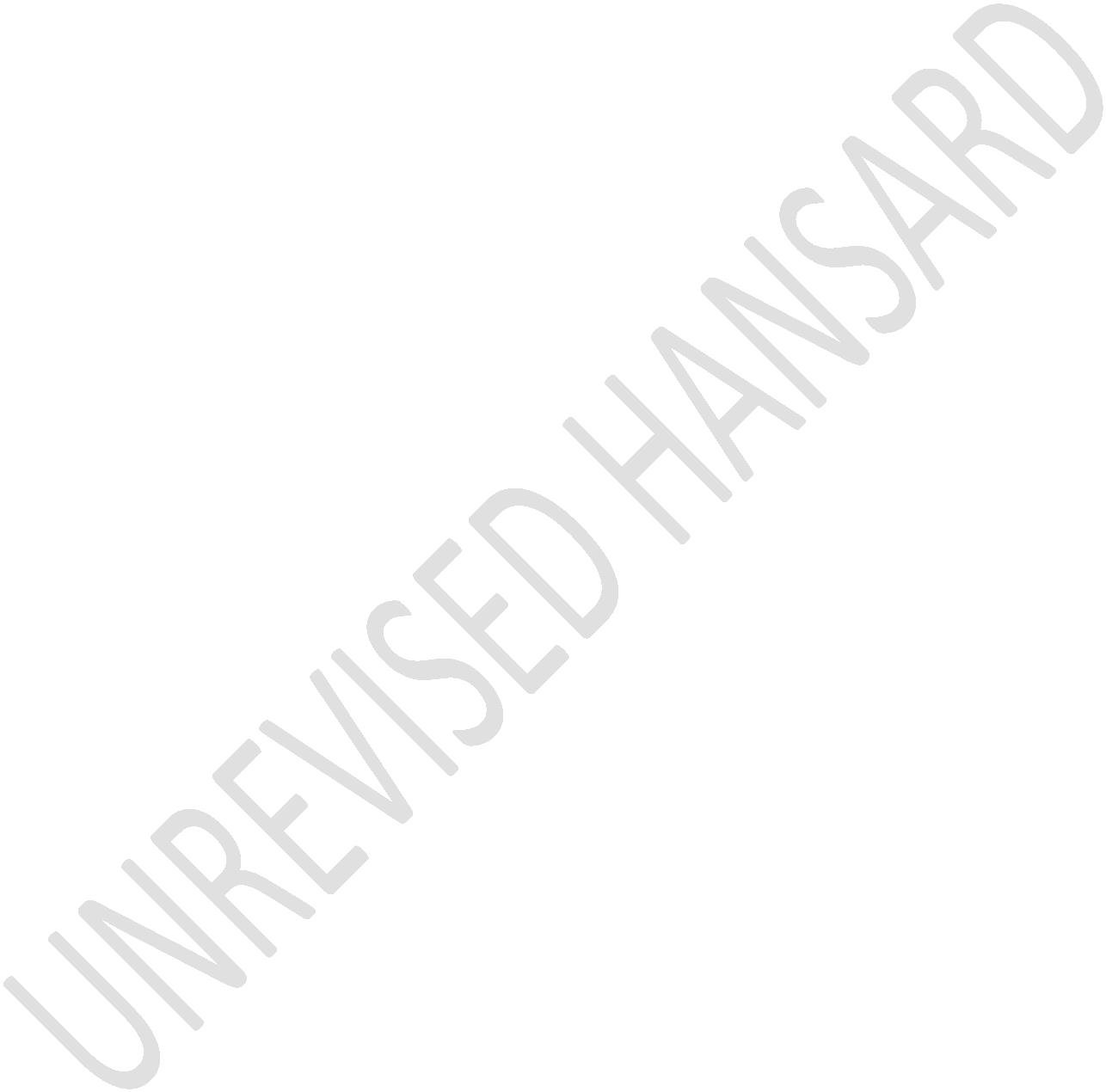 UNREVISED HANSARDNATIONAL COUNCIL OF PROVINCESTHURSDAY, 19 MAY 2022Page: 2That for the purposes of the quorum, all delegates who arelogged on to the virtual platform shall be considered present.That delegates must switch on their videos if they want tospeak. And that delegates should ensure that the microphoneson their gadgets are muted and must always remain muted.That the interpretation facility is active. And that beennoted, that permanent delegates, members of the executive,special delegates some representative are requested to ensurethat the interpretation facility on their gadgets are properlyactivated to facilitate access to the interpretation services.That any delegate who wishes to speak must use the ‘raise yourhand’ function or icon. As we usually say, that by now themembers are familiar with the use of the ‘raise your hand’function or icon.POLICY DEBATE ON BUDGET VOTE 40: TRANSPORT(Appropriation Bill)The MINISTER OF TRANSPORT: Hon Chairperson of the NCOP,Chairperson of the Select Committee on Transport, PublicUNREVISED HANSARDNATIONAL COUNCIL OF PROVINCESTHURSDAY, 19 MAY 2022Page: 3Service and Administration, Public Works and Infrastructure,hon Kenny Mmoeiemang, dear Deputy Minister Sindisiwe Chikunga,Members of the Executive Council, MECs, for Transport, honmembers, fellow South Africans.I must start by thanking the Select Committee on Transport,Public Service and Administration, Public Works andInfrastructure for its robust and uncompromising oversight.Your leadership and guidance has kept us on a path that placesthe aspirations of the people at the centre of our servicedelivery agenda.The profound words of the renowned American poet, novelist andactivist, Maya Angelou, set the tone for our budget vote thisyear, when she said:I’ve learned that people will forget what you said,people will forget what you did, but people will neverforget how you made them feel.This is the essence of our approach to service delivery.Delivering services that people can see, can experience andmore importantly, transform their lives in ways that make themfeel the progress we are making.UNREVISED HANSARDNATIONAL COUNCIL OF PROVINCESTHURSDAY, 19 MAY 2022Page: 4Over the medium-term the department’s planned expenditure willincrease at an average annual rate of 7,7%. This means anincrease from R69,1 billion in 2022-23 to R81,6 billion in2024-25.The Road Transport programme facilitates activities related tothe maintenance of the country’s national and provincial roadnetwork. An allocation of R76,4 billion goes to the SouthAfrican National Roads Agency, SANRAL. Transfers to SANRALaccount for 33,5% of the department’s budget over the medium-term and 65,5% of the budget of the Road Transport programme.Over the medium-term, R45,3 billion or 59,3% of the allocationto SANRAL is budgeted to upgrade, strengthen and refurbish thenational non‐toll roads network. An amount of R2,8 billion isallocated the Moloto Road, which traverses the provinces ofGauteng, Mpumalanga and Limpopo. A budget of R3,7 billion isallocated for the N2 Wild Coast project in the Eastern Capeand R2,1 billion allocated to fund reduced tariffs for theGauteng freeway improvement project.We have been working closely with the Minister of Finance tofinalise outstanding matters that will enable the finalUNREVISED HANSARDNATIONAL COUNCIL OF PROVINCESTHURSDAY, 19 MAY 2022Page: 5determination by Cabinet on the funding of the Gauteng FreewayImprovement Project. We have no doubt that the delay in makingthe final decision on e-tolls negatively affects the SANRALbalance sheet and its ability to raise capital for itscatalytic projects. This is a matter Cabinet is ceased withand a pronouncement will be made once the final decision hasbeen taken.The maintenance of provincial and municipal roads remains oneof our biggest challenges. we have a collective responsibilityas different spheres of government to ensure that these roadsare managed within a framework of national norms and standardsto maximise their role in enabling economic activity andaccess to social amenities.The maintenance of provincial roads is largely funded throughthe Provincial Roads Maintenance Grant, PRMG. A budget ofR37,4 billion has been allocated to the PRMG over the medium-term.Over this period, we have earmarked resources to finance theacquisition of a central roads data repository that willprovide a comprehensive and uniform overview of the state ofSouth Africa’s provincial roads.UNREVISED HANSARDNATIONAL COUNCIL OF PROVINCESTHURSDAY, 19 MAY 2022Page: 6Through our collective efforts with the private sector andcivil society, we will embrace creative solutions todecisively tackle potholes that have become a definingcharacter of our secondary and tertiary road networks.This financial year we will reprioritise our resources toestablish a Project Management Unit that will serve as anengineering and project management knowledge repository toassist provinces and municipalities in giving traction toprojects funded through the conditional grants. This unit willalso serve as a hub to monitor and track our portfolio ofcapital projects across all our entities. We will ensurerequisite support on capital programmes of our entities. Thisunit will tap into engineering and project managementcollective capacity of all our entities reinforced bycollaboration with other organs of state.Our efforts to reduce carnage on our roads by 25% in 2024remain firmly on track. We have been making steady progresswith the reduction of fatalities by more than 15% since2019-20. Although the reduction is largely attributed toreduced traffic volumes due to COVID-19 restrictions, theincreased visibility of our officers on the roads played asignificant part.UNREVISED HANSARDNATIONAL COUNCIL OF PROVINCESTHURSDAY, 19 MAY 2022Page: 7We are making progress towards classifying traffic policing asa 24-hour, 7-day job. We must commend the provinces ofGauteng, Mpumalanga and Limpopo for having secured resolutionsby executive councils, taking them a step closer to fullimplementation. The completion of this process will enable usto table the matter before the General Public SectorBargaining Council during this year.As a lead agency in traffic law enforcement, the allocation tothe, Road Traffic Management Corporation, RTMC, increases fromR224 million in 2022-23 to R229 million in 2024-25.Over the last five years the operating model of the RoadAccident Fund, RAF, which was anchored around litigation, sawthe actuarial liability of the RAF increase exponentially. Toaddress this unsustainable model, the RAF adopted a newstrategic plan in the 2020-21 financial year.Through this plan, a new operating model was adopted, whichwas anchored on reducing legal costs and, therefore, a moveaway from litigation to claims management, thus prioritisingearly investigation and settlement of claims within 120 days.UNREVISED HANSARDNATIONAL COUNCIL OF PROVINCESTHURSDAY, 19 MAY 2022Page: 8Improving efficiencies at the driving license testing centreswill be driven by a new service delivery model that will notonly improve the experience of the motorist but willsignificantly reduce turnaround times.We have agreed with provinces and SA Local GovernmentAssociation, SALGA, on a bouquet of services that will improvethe experience of the motorists when the visit the drivinglicense testing centres. This includes the online paymentsystem at the deployment of smart enrolment infrastructure.The RTMC is finalizing the agreement with the HealthProfessions Council of SA, HPCSA, to enable motorists to do aneye test at an optometrist of their choice and resultsdirectly uploaded in the system.We are making headway in tackling the backlog in the printingof driving license cards. Since January 2022 the DrivingLicence Card Account, DLCA, has produced one 1 026 674 cards.As on 16 May 2022 we remain with a backlog of 526 841 cards.We are confident that this backlog will be eliminated by theend of June 2022.UNREVISED HANSARDNATIONAL COUNCIL OF PROVINCESTHURSDAY, 19 MAY 2022Page: 9We remain resolute in our commitment to position publictransport as an enabler to achieve a 3-shift economy that willaccelerate our economic recovery interventions.Capacity challenges on the implementation of Integrated PublicTransport Networks, IPTNs, in some of the cities have givenrise to complications that have either delayed or stalledprogress.The suspension of the Cities of Msunduzi, Buffalo City andMbombela had the effect of delaying delivery of a publictransport that responds to the needs of the citizens. We willwork with these cities and assist them in complying with theNational Treasury requirements to get back in the fold of thePublic Transport Network Grant, PTNG.The rollout of the IPTNs will equally be strengthened by theestablishment of an oversight mechanism under the leadershipof the Minister and the political principals of the relevantCities implementing. This will ensure that accountability forthe implementation of the IPTNs at political level.Seven cities are already operational and are working towardsexpanding current services. These are the City of Cape Town,UNREVISED HANSARDNATIONAL COUNCIL OF PROVINCESTHURSDAY, 19 MAY 2022Page: 10George, Ekurhuleni, Johannesburg, Tshwane, Nelson Mandela Bayand Polokwane; Polokwane is operating a starter service whichwill be scaled up to a full service. Three additional citiesare working towards the launch of new services. These areRustenburg, Mangaung and eThekwini; eThekwini is currentlyexperiencing challenges due to unsuccessful negotiations withtaxi operators on the affected routes.Over the medium-term all 10 cities are expected to be fullyoperational with expansions to directly serve major townships.The grant has allocation of R20,4 billion over the medium-term. The grant has been reduced by R754 million in 2022-23and R105 million in 2024-25. These reductions are aligned tothe City of Cape Town’s revised implementation plan and cashflow projections for the MyCiTi public transport network,funded through the budget facility for infrastructure throughthis grant. Through this facility an amount of R621 million isallocated through this grant over the medium-term for Phase 2Aof the City of Cape Town’s MyCiTi public transport network,linking the undeserved areas of Khayelitsha and MitchellsPlain to the city centre.UNREVISED HANSARDNATIONAL COUNCIL OF PROVINCESTHURSDAY, 19 MAY 2022Page: 11Transfers to the cities of the Public Transport Network Grantare set to increase at an average annual rate of 14,3% fromR6 billion in 2022-23 to R7,7 billion in 2024-25.Over the medium term R76 million has been allocated towardsexpanding the capacity for public transport grant monitoring.The department has commenced with the process to procureexpert and technical services to monitor, oversee and fasttrack implementation at a city level and improve spendingefficiency and probity.Cities and provinces must deliver on their public transportexecutive obligation. As such we will not hesitate to invokeprovisions of section 5(6) of the National Land Transport Act.This section empowers the Minister to take appropriate stepsthat include issuing directives to provincial executive andmunicipal councils, when a province or municipality cannot ordoes not fulfil an executive obligation relating to publictransport. These directives are mandatory and must be compliedwith.We are on course in the implementation of the 2020 NationalTaxi Lekgotla resolutions. Key among these is the finalisationUNREVISED HANSARDNATIONAL COUNCIL OF PROVINCESTHURSDAY, 19 MAY 2022Page: 12of a subsidy policy underpinned by a public transport fundingmodel.Our rail infrastructure is in a major state of disrepairbecause of theft and vandalism that has crippled our railrecovery interventions. The criminals who continue toundermine our efforts to provide a reliable commuter railservice must face the full might of the law. And we’ve gotover 28 criminals who have been locked up in terms of thisintervention.We have equally called for the ban of scrap metal exports whoprovide a perverse incentive for this criminality. We remainready to work with the Minister of Trade, Industry andCompetition to ensure that such a ban becomes a reality.The implementation of our multi-disciplinary securityinterventions has gained traction with the employment of thefull complement of 3 100 security personnel at Passenger RailAgency of South Africa, PRASA. This capacity has beenreinforced with the construction of walls in certain sectionsof the network and fencing in others.UNREVISED HANSARDNATIONAL COUNCIL OF PROVINCESTHURSDAY, 19 MAY 2022Page: 13Capital transfers to the PRASA will increase fromR12,6 billion in 2022-23 to R13,5 billion in 20224-25. Thesefunds will be channelled towards refurbishment of coaches,rolling stock fleet renewal programme, signalling and othercapital projects which includes security of the railinfrastructure. For the first this year, after a very, verylong time, after the years of chifambo, siyabangena,siyangena, PRASA has disaggregated the implementation ofcapital project and the awarding, different interested andthose who won the, tenders at PRASA, disaggregated to aboutR5 billion allocation for general overhaul. This is a goodsign in the right direction because we see now PRASA beginningto spend on capital projects.Operational transfers to PRASA are expected to increase fromR7,2 billion in 2022-23 to R7,8 billion in 2024-25. Inrecovering commuter rail services, we had to adjust thetimelines for the resumption of services in a number of thesecorridors due to factors beyond our control.The Mabopane – Pretoria – Johannesburg – Naledi line is a corenetwork of PRASA in Gauteng and a major priority for PRASArecovery. The same can be said of the Cape Town – Langa –UNREVISED HANSARDNATIONAL COUNCIL OF PROVINCESTHURSDAY, 19 MAY 2022Page: 14Khayelitsha – Kapteinsklip corridor in respect of the CapeTown, which is referred to as the Central Line.PRASA’s Corridor Recovery Plan has identified 10 prioritycorridors for resumption of services. Five out of 10 has nowbeen recovered and we looking forward to full recovery byNovember this year. And we’ve got all those corridors that wecan mention, from Cape Town to Pretoria, from Pretoria touMlazi and all around the country.The Mabopane line has already resumed services, which is beingundertaken in 2 Phases. Phase 1 implementation is currently infull swing with five stations operational in Pretoria,Hercules, Mountain View, Pretoria North and Mabopane. Six newtrains have undergone the 120km/h test and are ready forservice. Phase 2 will see an additional 15 train stationsrenovated and brought back into service. More train trips willalso be introduced with shorter headways.The return to service of the Central Line is also beingundertaken in 2 Phases. Phase 1 entails restoring services onthe Cape Town to Bellville, Langa to Pinelands and Nyangasegments. We anticipate the completion of the rehabilitationUNREVISED HANSARDNATIONAL COUNCIL OF PROVINCESTHURSDAY, 19 MAY 2022Page: 15works and resumption of services by the end of July 2022 forthis Phase.We must also appreciate that the Langa to Bellville viaSarepta is currently affected by illegal occupation and we aredealing that, and we are looking forward to moving theoccupiers very soon from the line.Phase 2 entails recovery of the Nyanga to Chris Hani segmentas well as Nyanga to Kapteinsklip. These segments will takelonger to recover due to the extent of the damage on theinfrastructure. We anticipate to complete this recovery andresume services by December 2022.I want to thank all my colleagues, in particular theDepartment of Human Settlements and as well the City of CapeTown and the province for working with us to recover theservice at a faster pace.In conclusion, this year we will be hosting the InternationalMaritime Organisation’s, IMO, World Maritime Day ParallelEvent in October. It is our expectation that delegates fromthe 173 member countries of the IMO will descend on our shoresin Durban for this prestigious event. At the end of the event,UNREVISED HANSARDNATIONAL COUNCIL OF PROVINCESTHURSDAY, 19 MAY 2022Page: 16we will hand over the flag to the next host, the IslamicRepublic of Iran.I hereby table Budget Vote 40 of the Department of Transport.Chairperson, I thank you. [Applause.]Setswana:Rre K M MMOIEMANG: Ke a leboga, Modulasetulo wa Khansele yaBosetšhaba ya Diporofense, motl. Rre Masondo, ke boe gape kelebise tlotlo yaka go maloko a Khansele ya Bosetšhaba yaDiporofense, le Tona ya Dipalangwa, Rre Mbalula, keredumelang.English:Allow me to rise on behalf of the ANC to express our supportbehind the Budget as tabled by the hon Minister. Informed bythe road infrastructure is an effective way to improve roadsafety, and it helps communities by increasing access to jobs,stores, schools, and other recreational facilities. Lack ofhigh quality and safe roads, impacts people’s dailyactivities. This means that the economy needs reliableinfrastructure, particularly around transport to connectsupply chain and efficiently move goods and services acrossborders.UNREVISED HANSARDNATIONAL COUNCIL OF PROVINCESTHURSDAY, 19 MAY 2022Page: 17As mentioned, infrastructure connects households acrossmetropolitan areas to higher quality opportunities foremployment, healthcare and education. As a result, we areappreciative of the presentation that the department made tous in terms of the Budget and also the Annual PerformancePlan, APP in terms of their adjudication around eight areasthat are its priority for the next coming three years.Amongst those priorities that have been identified, it issafety as an enabler of service delivery, public transportthat enables social emancipation and an economy that works,infrastructure build that stimulate economic growth and jobcreation and building a maritime nation and elevation theocean’s economy, more than that, acceleration transformationtowards greater economic participation, innovation thatadvances efficiencies and supports continuous improvementmodel. Lastly, governance that is more efficient, effectiveand accountable.These are priorities as aligned with the Medium Term StrategicFramework, MTSF. But more than that, the Minister in hisbudget speech clearly indicated that he is following on thecue set out by President Ramaphosa in his state of the nationaddress; where four areas were ... [Inaudible.] ... Namely;UNREVISED HANSARDNATIONAL COUNCIL OF PROVINCESTHURSDAY, 19 MAY 2022Page: 18rehabilitating the passenger rail network in 10 prioritycorridors, as indicated, using Infrastructure Fund to investin transport, implementing the rural roads programme throughusing labour intensive methods to construct or upgrade 685kilometres of rural roads over three years. Lastly,introducing measures to curb the theft or scrap metal or cableon the country’s infrastructure, including trains.South Africa is a developing country which has many historicalchallenges to deal with to ensure social and economictransformation. Any modern economy is dependent on itstransport system for its efficient functioning. Therefore, theeconomy of the country requires inclusive economic developmentand growth for it to defeat our triple challenges. This willrequire concerted focus on implementation of the EconomicReconstruction and Recovery Plan. This requires the recoveryof the transport sector in all modes of transport from theeffects of the COVID-19.It is worse when we are also confronted with the devastatingfloods in parts of KwaZulu-Natal and the Eastern Cape, whichwill also need the transport infrastructure that must beresuscitated. In executing our oversight over Vote 40.Furthermore, we are guided by what one of our outstandingUNREVISED HANSARDNATIONAL COUNCIL OF PROVINCESTHURSDAY, 19 MAY 2022Page: 19African revolutionary of Guinea-Bissau, Mr Amilcar Cabralsaid:We must walk rapidly but not run. We must not beopportunists, nor allow our enthusiasms to make us losethe vision of concrete realityThis is so because the restoration of the road, rail and portinfrastructure is imperative for the normalisation of economicactivity in the province. As a result, we appreciate theeffort by the department in terms of focusing on the transportinfrastructure in terms of port, rail and road in the KwaZulu-Natal Province, which was also impacted. These impacts on theeconomy of the major industrial heartland of the country inGauteng and therefore requires to be restored as a matter ofurgency. We appreciate the leadership that the Minister hasprovided to one of its entities, SANRAL, to come to the party.The transport sector supports the functioning of many othereconomic sectors in terms of mining and manufacturingindustry, as well as the tourism and leisure industry.Therefore, the sector creates jobs both directly andindirectly and plays a critical strategic and positive role inthe economy of all. Therefore, this Budget Policy Vote onUNREVISED HANSARDNATIONAL COUNCIL OF PROVINCESTHURSDAY, 19 MAY 2022Page: 20Transport is occurring at a critical conjuncture in theeconomic development of the country. It is critical that thecountry is able to reverse the triple challenges of poverty,inequality and unemployment. The transport sector is a keydriver to ensure inclusive economic development and growth.The national Department of Transport has a number of criticalvacancies which require to be filled to ensure that programmesof the department can be efficiently executed. The transportsector requires skill and capability for its development andthe department should seek such skilled and capable people tofill the vacancies. There a number of entities which report tothe department and are implementing arms which operate in allour provinces and it is therefore these entities that mustalso focus on enhancing its capacity. It is imperative thatthese entities are able to follow the leadership role of theMinister, putting more emphasis on good co-operativegovernance and financial management and accountability.These entities manage large budgets and projects on behalf ofthe national Department of Transport and therefore need to befit for purpose. Many of these entities also need to ensurethat they follow the line. The next critical leg in developingan efficient transport system lies in the co-ordinationUNREVISED HANSARDNATIONAL COUNCIL OF PROVINCESTHURSDAY, 19 MAY 2022Page: 21between the national Department of Transport and provincialDepartment of Transport, is with regard to public transportwhilst provincial roads and traffic are a provincial functionthat operates within common legislation and regulation.However, at this conjuncture, it is important that there isheightened co-ordination between the national, provincial andmunicipal entities to ensure that the norms and standards setout by the national Department of Transport in terms of itspolicy is followed to the latter.Furthermore, the Civil Aviation is crucial for the countrygiven its geography being far away from the major markets. Itis the most efficient mode of transport. It contributessubstantively to the development of the tourism andhospitality sector. Therefore, the state entities whichoperate in this sector, like Airports Company South Africa andAir Traffic and Navigation Services must operate on worldclass standards as legislation regulation guides, to ensurethat the operation of these entities are driven on globalstandards.The Civil Aviation industry was the last transport mode tocommence functioning since the outbreak of the COVID-19pandemic. These entities have also been stable from aUNREVISED HANSARDNATIONAL COUNCIL OF PROVINCESTHURSDAY, 19 MAY 2022Page: 22governance and financial point of view. The major airports inthe different provinces are functioning and operational.However, the impact of the COVID-19 pandemic has meant thatthe Civil Aviation industry has not fully recovered and it isimportant that as part of the Civil Aviation programme of thedepartment that it focuses on the recovery of Civil Aviation.Civil Aviation contributes substantively to trade and tourismindustry which are major job creators.Therefore, there are many regional airports in the differentprovinces which were also negatively affected and have notbeen operational for a while and these also require to benursed back to financial health. Some of those provinces thatdo not have such regional airports like the North West, it isimportant that this matter is given priority. Civil Aviationis also a key component of the economic recovery of thecountry and requires to optimally contribute to the GrossDomestic Product, GDP of the country.The major ports in the different provinces of the coastrequire development as those ports are important for theexport of goods and freight as well as imports into thecountry. Therefore, the maritime authority has a critical roleto be given guidance by the department. These ports are linkedUNREVISED HANSARDNATIONAL COUNCIL OF PROVINCESTHURSDAY, 19 MAY 2022Page: 23by rail and road to the inland markets and thereforepositively contribute to all provincial economies.Recently, the devastating floods affected the port of Durbanwhich is the largest port for the import of goods and export.Port operations require restoring and normalised as a matterof urgency. This port’s operation not only affects the economyof KwaZulu-Natal, but also that of the inland market. Theenvisaged expansion of the port and container terminals needsto also focus on dealing with abnormal weather patterns.A culture of public service and efficiency needs to bedeveloped to improve service delivery in the transport sector.This means that the backlog in drivers’ licences, as theMinister has alluded to, and the issue of efficiently printingthese require more resolution. Of course we note the progressmade, but it is important that in future, we must be able toanticipate such setbacks. There is also a need to ensure thatthere is efficient service in all provinces for renewal ofvehicle licences and motor vehicle registration. The publicrequire a smooth, pleasant and efficient process and need tobe serviced as such by the Department of Transport at allthree levels of government.UNREVISED HANSARDNATIONAL COUNCIL OF PROVINCESTHURSDAY, 19 MAY 2022Page: 24Moreover, the work of Parliament in relation to the selectcommittee is characterised by processing legislation for thedifferent areas in the transport sector. This legislation isto ensure that the sector is governed on world class standardsand more specifically, to ensure safety standards. There are anumber of regulatory bodies which have been created and anumber are in the process of being created, like the EconomicRegulator. It is imperative that all these bodies ensureefficiency in the transport sector in all provinces and thatcosts are kept at a level which affords the people access tothe different modes of transport.If transport is not available at the cheapest possible cost,it can create structural inflation and increase the cost ofdoing business in the different provinces. This requiresefficient economic regulation of individual sectors and anintegrated approach to ensure that the transport sectorcontributes to economic development and growth. The transportsector functions largely on fossil fuels which emit greenhousegases. It is imperative that a process commences between thenational department and the provincial departments to developa plan for the reduction in greenhouse gases in the transportsector.UNREVISED HANSARDNATIONAL COUNCIL OF PROVINCESTHURSDAY, 19 MAY 2022Page: 25Global regulations and the country’s commitment tointernational agreements require such planning to occur andupon government approval for its implementation. Theinternational case studies in terms of changes to publictransport sector to reduce greenhouse gas emissions isinstructive for South Africa. Therefore, this study that haveto be done, will have to focus on road, rail and maritimepollution and the changes which will have to be effected.As I conclude, there are many pressing tasks to ensure thedevelopment of the transport sector in all modes of transportand throughout the value chain of the different modes. Themajority of people who are dependent on a reliable publictransport system in terms of road and rail in the provinceswish to see improvement in the infrastructure and an efficientservice at the cheapest possible cost. Therefore,infrastructure, particularly transport maintenance anddevelopment, is the key driver to ensuring an efficient andfunctional transport sector.The select committee will be engaged in oversight over thedifferent modes of transport in the provinces and wishes tosee progress in the different spheres to transport. It is acritical part of creating a better life for all and ensuringUNREVISED HANSARDNATIONAL COUNCIL OF PROVINCESTHURSDAY, 19 MAY 2022Page: 26economic development and growth. The ANC supports the PolicyVote on Transport. Thank you, Chairperson.Mr T J BRAUTESETH: Hon Chairperson, hon Minister, hon members,fellow South Africans, Elizabeth Browning is famous forpenning a poem that starts with the following words, “How do Ilove thee, let me count the ways.” When considering thisbudget, I am certainly not in a romantic mood. So, allow me toalter the title of the poem, “How do I reject thee, let mecount the ways.” It should be clear by now that the DA wouldnot be supporting this budget, and I would now list some ofthe reasons why. The budget itself - it is an undeniable factthat the transport system enabled an economy, a 1,1% increaseafter inflation shows a complete lack of imagination andforesight.The transport infrastructure in South Africa is literallyfalling apart, and this government sees it fit to onlyallocate 6,5% of the fiscus to this essential function - somuch commitment to the infrastructure of South Africa. It isso well and fine for Infrastructure SA to pursue big builds,but they are absolutely useless if South Africans cannot getnot actually get to them. Perhaps the Minister will build aUNREVISED HANSARDNATIONAL COUNCIL OF PROVINCESTHURSDAY, 19 MAY 2022Page: 27nice road to Minister Mthethwa’s ridiculous R22 millionflagpole.The second issue is the spend on rail. The department proposesspending R12,6 billion on new rail infrastructure. This fundsshould be spent on restoring existing infrastructure andproviding minor linkages at crucial points to open up railtransport infrastructure. The current ... [Inaudible.] ...shows a complete and utter disconnect of a government thatdoes not understand rail. After all, under their watch, 95% ofrail services have evaporated over the last decade.The third issue is the spend on consultants. The departmenthas revealed its inherent incompetence by increasing theconsultants budget by a whopping 73% despite numerousvacancies in the ... [Inaudible.]. This shows that thedepartment is completely naked and exposed in terms of skillsto the point where they are forced to employ consultants tocover the knowledge gap. The ad hoc employment of consultantswill never be to a co-ordinated approach to mobilitychallenges. This state of affairs clearly shows theevisceration of competence caused by almost three decades ofcadre deployment, job for pals social policy of the governmentparty.UNREVISED HANSARDNATIONAL COUNCIL OF PROVINCESTHURSDAY, 19 MAY 2022Page: 28The fourth issue is the spend on roads. Here, the prioritiesof the department are completely skewed. The lion share of thebudget goes to the SA National Roads Agency Limited, Sanral,and the scraps on the floor goes to the provinces. While it isunderstood that the blue light convoys stick to the nationalroads, it may be a lesson for them to occasionally traverseprovisional roads where they are able to see where thegovernment’s funds to be spend.The SA National Roads Agency Limited looks after only 10% ofthe road kilometres of South Africa, and yet the nineprovinces combined are left with the paltry amount to spendand repair 90% of the critical infrastructure that will linkcommunities to the National Road Network. To add insult toinjury, Sanral recently simply cancelled over R17 billionworth of road build contracts. The reason given was, and Iquote: “The tenders were cancelled due to a materialirregularity in the tender process, where resolution made bythe board in January 2020 was not implemented in theevaluation of the affected tenders.”This development has created a crisis in the industry as thesecontracts were already been awarded and the companies involvedhave already started their necessary planning. So, theUNREVISED HANSARDNATIONAL COUNCIL OF PROVINCESTHURSDAY, 19 MAY 2022Page: 29question is: “What is this material irregularity?” Why did theBid Evaluation Committee, BEC, and the Bid AdjudicationCommittee, BAC, processes fail to discover the problem? Andwhat is the board’s resolution that was implemented in theseprocesses? Perhaps the Minister who is here today can answerthese questions.Finally, regarding driver’s licenses, in terms of thisessential services, the department remain firmly rooted in the20th century despite the advancement around them. Theypersisted in using an antiquated printing press to deliverlicense cards and these sales system failed when the machinepacked up, with no backup machine – nothing! And thus we sitwith a monstrous backlog of frustrated South Africans waitingfor their licenses.Instead of seizing the opportunity to make digital versions ofthe licenses available on an App that a teenager could develop... [Inaudible.] ... the department chose to ironicallyreinvent the wheel. South Africans were advised that thesecurity on the licenses was insufficient, with no details asto why. And the new card will need to be development but onlyafter the approval of Cabinet. Obviously there are lots oflicenses you expect in Cabinet, and would only be available inUNREVISED HANSARDNATIONAL COUNCIL OF PROVINCESTHURSDAY, 19 MAY 2022Page: 30November 2023. In terms of the digital license, that formatwill only be available in July 2024 – more than two years fromnow. Given the pattern of government in not getting thingsdone on time, I would advise South Africans not to hold theirbreath.In conclusion, I could continue with the ways the DA rejectsthis budget, but that would take the entire time allocated tothis budget. Transport is mobility, and mobility representsfreedom. We have to plan properly and that planning startswith the threshold of a rural dwelling to a village, to a citycentre, from a harbour to the train or truck, to theinfrastructure needed to move goods around the country. Unlessevery step of that journey is taken into account; unless weemploy the professional needed; unless we stop stealing fromourselves, we will never reach the mobility goals of SouthAfricans. International best practice must be adopted and wemust move into the 21th century to make our countrycompetitive. I thank you.Ms W TIKANA-GXOTHIWE (Eastern Cape): Hon Chairperson of theNational Council of Provinces, hon Minister, hon DeputyMinister, hon members of the House, my colleagues from variousprovinces, delegates from the provinces and distinguishedUNREVISED HANSARDNATIONAL COUNCIL OF PROVINCESTHURSDAY, 19 MAY 2022Page: 31guests, good afternoon. Hon Chair and members, it is my honourand privilege to represent the government of the Eastern Capein this debate.Hon members, we are currently witnessing some serious changesthat continue to alter our operating environment, in a mannerwe never imagined before. These changes include the outbreakof the COVID-19 virus which in its infant stages, virtuallyforced the entire world into a hole. Just as we were gettinginto grips with it, climate change violation had the EasternCape drenched in water and battling floods. Floods that havecaused massive infrastructural damages, destroying roads andbridges in many parts across the country, especially in theEastern Cape and in KwaZulu-Natal. Who will forget thecollapse of a bridge on the vital R61 road?The financial impact of these unprecedented and destructiverains has caused damages estimated to be worth billions ofrand. A devastating blow for a province like ours with analready huge backlog against a dwindling public purse. Inreflection of the external environment within which weoperate, the reality of global warming has given national andgovernments across the provinces a rude awakening. The extentof infrastructure damage that has been recorded in theUNREVISED HANSARDNATIONAL COUNCIL OF PROVINCESTHURSDAY, 19 MAY 2022Page: 32province, requires a robust and adaptive strategy, in ensuringthat we put sustainable measures in place to mitigate the riskof recurrences.Hon Chairperson and members of the House, the Eastern CapeDepartment of Transport has embraced the advantages andefficiencies brought about by technology. The department hasdecided in the 2021-22 financial year, to continue driving adigital transformation agenda introduced in the precedingyear.This time, the department developed an electronic documentmanagement system which is proving to be a worthy investment,on how it has already changed the culture in the departmentand fast-tracking the processing of documents, in a bid toimprove service delivery which brought about a dramaticturnaround time on document submission for approval.Hon Chairperson, in a bid to keep up with the changes in anddemands of our operating environment, the department willcontinue with this radical digital transformation approach. Inthis financial year, the department aims to develop a businesscase for an incident or case management system, to supportvirtual reporting of potholes, accidents and any other mattersUNREVISED HANSARDNATIONAL COUNCIL OF PROVINCESTHURSDAY, 19 MAY 2022Page: 33within the department’s mandate, while also helping totransparently monitor the lead times for their resolution.Hon Chair and members, one capacity challenge that thedepartment has realized as hampering the ability to deliverquality and timely transport services in the province, is thelack of skilled and knowledgeable personnel in critical areasof our programmes. We have realized that this stems from anumber of industry related factors. These include but notlimited to, the industry requirements for technical staff tobe employed in certain positions, hence the drive in thisfinancial year is to fully capacitate our Centre of Excellencein Graff Reinet.Other notable factors include the changes in the operatingenvironment of the department, which either continues torequire new technologies or improved way of doing things.Lastly, the department has a fairly aged workforce, and mostof whom will be leaving the employ of the state throughnatural attrition. This requires a robust strategy to ensurethat there is a sound talent management strategy, to sustainthe momentum for achieving a capacitated state.UNREVISED HANSARDNATIONAL COUNCIL OF PROVINCESTHURSDAY, 19 MAY 2022Page: 34To tackle these challenges, the department has introduced acombination of interventions. These include, retraininginternal personnel, offering training opportunities forexternal youth with a view of later creating more sustainableemployment for them within the department and sector at large.Exploring partnerships with various institutions to assist inindustry compliance of our technicians. In the last financialyear, the department awarded 96 bursaries to external studentswho are pursuing various transport related qualifications inaviation, maritime, civil engineering and transportmanagement.Hon Chair, with regards to the transport infrastructure, thedepartment has indeed lived mostly up to its plans in that,considerable progress has been recorded on various majorinfrastructure investment projects, with special focus oneconomic hubs and public amenities such as schools andhospitals. The projects we are currently working on include,the last phase of the N2 to Siphethu Hospital in Ntabankulucurrently 30% completion. The two of the Willowvale to Dwesaroad right up to Msengeni Junction currently 82% complete.Phase One of the Hluleka Nature Reserve project currently 90%complete. This is to mention just a few.UNREVISED HANSARDNATIONAL COUNCIL OF PROVINCESTHURSDAY, 19 MAY 2022Page: 35Hon members, in the state of the province address, the honPremier mentioned the 18 projects worth R7 billion that arecurrently being implemented by the SA National Roads AgencyLimited, Sanral in the province. The Minister of Transport,hon Mbalula, has accepted our request for Sanral to take overfive major roads in the province and these are: Vidgiesvilleto Coffee Bay where there is the famous Hole in the Wall SeaResort. Engcobo to Elliot which includes Satan’s Nek Pass,Matatiele to Qasha’s Nek; R61 to Cala via Ncorha and the restof R61, that is from Port St John’s to Mtamvuna River in theborders of Eastern Cape and KwaZulu-Natal.There is agreement that while administrative processes arebeing finalized for proclamation, repair work will be done onthese roads. This process hon Chair is intended to leverage onthe financial and capacity muscle Sanral possesses.Regarding traffic law enforcement, the department hasintroduced an interim flexi shift system known as 24/2 interms of which traffic inspectors are deployed to the mostcritical roads during most crucial times, while waiting forthe finalization of the 24/7 policy at national level. Thisflexi system has yielded positive results for the province,since we recorded a 7,9% reduction on road fatalities duringUNREVISED HANSARDNATIONAL COUNCIL OF PROVINCESTHURSDAY, 19 MAY 2022Page: 36the past festive season, compared to the previous financialyears.Hon Chair, the importance of transport service and transportinfrastructure as an enabler for economic development, and adriver for economic activity can never over emphasized. It forthis reason that we, as the Province of the Eastern Cape wishto register that availing funds for transport service, is amassive investment on the economic viability of the EasternCape and the rest of South Africa and a better future of itspeople. The Eastern Cape supports the Budget Vote. I thankyou.Mr M DANGOR: Chairperson, thank you very much. Ministerspresent; Deputy Ministers present; member of the executivecouncil, MECs, present; fellow delegates from the provinces,the permanent delegates and fellow South Africans, speakingduring the Budget Policy Debate on Transport is critical tofocus on the importance of rail and road transport forinclusive economic and social development of all provinces inthe Republic. Both are critical for the functioning of thenational, provincial and local economies.UNREVISED HANSARDNATIONAL COUNCIL OF PROVINCESTHURSDAY, 19 MAY 2022Page: 37Road and rail transport directly and indirectly facilitateshop creation and contributes positively to the GDP of thecountry. The country has developed an integrated road networkwhich links the provinces with national roads and provincialroads in all provinces. In the provinces, road transportenables the functioning of the service industry such asconstruction, it is an important and economic sector that hasenabled the functioning of businesses in provinces ...[Interjections.] ...Mr S B LEHIHI: ... [Interjections.] ...The CHAIRPERSON OF THE NCOP: ... hon Lehihi! There seem to bea problem, there. Hon Lehihi, please, ensure that we don’tmake those disturbances habitual. I am really asking you toco-operate and minimise interference. Continue, hon Dangor.Mr M DANGOR: Thank you very much, Chair. While the transportsector was negatively affected by the COVID-19 pandemic, ithas made a steady recovery in terms of road and railtransportation. It is important that there is a recognition ofthese facts in order that there can be a sensible dialogue onthese challenges which afflict the road and the rail transportsectors. While there are problems which require to beUNREVISED HANSARDNATIONAL COUNCIL OF PROVINCESTHURSDAY, 19 MAY 2022Page: 38addressed, it is fallacious to believe that some narrativeswould suggest the breakdown of the raid and roadinfrastructure in many municipalities and provinces.Road transport infrastructure was negatively affected due tothe lack of maintenance in municipalities and provinces. Itwas further affected by the weather changes and the flashfloods in many parts of the country. Rail infrastructure wasaffected by vandalism and theft, which has disrupted the railand commuter’s services. Possibly, the Minister shouldconsider classifying the theft of rail and other things astreason. We should stop exporting the export of steel andcopper.The challenges required to be addressed urgently to ensurethat there is recovery of the infrastructure of the road andrail networks to enhance the quality of life in the countryand positively contribute to the inclusive economicdevelopment. Over the past few years, maintenance of the roadnetwork in municipalities and provinces have been neglectedleading to the deterioration of the condition of roads in manyareas. The maintenance and development of the road network inprovinces and municipalities is a priority as the condition ofUNREVISED HANSARDNATIONAL COUNCIL OF PROVINCESTHURSDAY, 19 MAY 2022Page: 39roads at the provincial and municipal levels leave much to bedesired.Moreover, the condition of the roads in the provinces and inthe municipal areas also impacts on the safety of motoristsutilising roads transport. No motor accidents should occur dueto the poor condition of the roads. The number of accidentsresulting at times in fatalities is far too high on the roadsin all provinces and increases during the festive season andthe long weekends. This is a matter of concern and istherefore critical that road safety programs continue andenforcement of traffic regulations is critical to ensure thesafety of all. The condition of the national and provincialroads is impacted on by the volume of goods and freight movedby heavy duty trucks on roads throughout the country. This isa major impact on the wear and tear of roads.This translates into more regular maintenance of the roadsurface than is normally the case and in most cases reducesthe roads resurfacing time by half. This increase the cost ofmaintenance of the road network. However, it is still cheaperto repair the surface of the roads than to build new roads dueto poor maintenance. The National Department of Transport likeProvincial Transport Department, have been allocated budgetsUNREVISED HANSARDNATIONAL COUNCIL OF PROVINCESTHURSDAY, 19 MAY 2022Page: 40for road maintenance and these resources must be optimised toachieve the greatest value on the national, provincial andmunicipal roads to ensure that the maintenance of roads intothe future occurs. This requires greater levels of co-ordination and co-operation between the three spheres ofgovernment in the transport sector.There is no longer room for silos between the three levels ofgovernment as service delivery must be optimised and beefficient. Road maintenance and development is an importantarea of creating employment for the communities of theprovinces at different levels, thereby reducing unemploymentin the country. In this allocated budget a number of importantroad projects have been budgeted for and these projects needto occur as a matter of urgency and in this regard it is verypositive that the Moloto corridor road project has beenbudgeted for and allocated to SA National Roads Agency,Sanral. The condition of this road has been a source ofconcern for the community in the province.Given the high level of accidents resulting in the manyfatalities on this road, it is also pressing to note that theroad development is going to occur as a none toll road. Thecritical road development is the N2 from Durban to the WildUNREVISED HANSARDNATIONAL COUNCIL OF PROVINCESTHURSDAY, 19 MAY 2022Page: 41Coast, which is a critical link between KwaZulu-Natal and theEastern province. It is also an important part of developingthe tourism industry in the provinces as this industry is alsoa major creator of jobs. On rail transport, the ANC governmentpolicy has been the policy to move from the delivery of goodsand freight from road to rail. This requires it to beimplemented in earnest by the National Department of Road andTransport in conjunction with provincial Department forTransport and local entities.If critical transport regulations are followed and weighbridges are well functional in all provinces as part of themoving of freight and goods from road to rail, this willenable the preservation of the road networks and ensure thatless financial resources required for the maintenance and moreresources are utilised for road development ...[Interjections.] ...The CHAIRPERSON OF THE NCOP: ... hon members, we have aproblem. Muddley and your team there, please, behave. Proceed,hon Dango.Mr M DANGOR: The commuter rail infrastructure has beenaffected through vandalism and criminal theft of cables and ofUNREVISED HANSARDNATIONAL COUNCIL OF PROVINCESTHURSDAY, 19 MAY 2022Page: 42rail lines. It is a very positive note that the recent lawenforcement agencies have arrested a number of people relatedto the theft cables and lines. The infrastructure must beprotected and the theft must also stop. More needs to be doneby law enforcement agencies to stop the destruction of railinfrastructure. Government needs to consider banning the saleof cable and rail lines from the scrap steel business. Theworking class in poor communities depend on the community railsystems and road transport. It is imperative that theinfrastructure is repaired and maintained at the highestpossible safety standards.Work on the rail infrastructure has commenced. As announced bythe state President in the state of the nation address of2020, with the Mabopane line in Gauteng and the central linein Cape Town, these lines must be operational within thisfinancial year. It is also pleasing to note that work hascommenced on rehabilitating the roads and rail lines in theaffected by the devastating floods. Much more needs to be doneto rehabilitate the railway stations which service localcommunities in all provinces which have been vandalised. Theredevelopment of these – Chairperson, you and I visited CapeTown railway station, which was a bit sad – railway stationsUNREVISED HANSARDNATIONAL COUNCIL OF PROVINCESTHURSDAY, 19 MAY 2022Page: 43should occur within this particular year and hopefully thatwill be done.The movement of goods by freight, rail and road has sufferedfrom setbacks as there’s been a decline in the volume of goodsof frail by rail. Transnet freight rail needs to change thebusiness model as the road transport is cheaper to transportthan goods on rail. This is a result of the freight railpricing itself out of other requirements rather than seekingsufficient business in the market freight rail needs torestructure their business model. In conclusion, Chairperson,it is imperative that the National Department of Transport isable to co-ordinate the provincial and municipal departmentsto ensure that there’s a restoration of the road and railinfrastructure and its development. Capacity and capabilitymust be developed for the transport infrastructure,maintenance and development.Security of the rail network requires improvement in order topreserve what we have and to create new rail and roadnetworks. Under the current economic condition there is a veryhigh unemployment rate and low economic growth. It cannot bebusiness as usual during this financial year, the selectcommittee will hold the department and all entitiesUNREVISED HANSARDNATIONAL COUNCIL OF PROVINCESTHURSDAY, 19 MAY 2022Page: 44accountable through enhanced oversight on the delivery of itsprogram. We are not merely seeking outputs, but we rather seekdeliverable outcomes. The ANC supports this particular BudgetVote, Chairperson.However, just in the end, I would like to say that poetry isone of the things that I actually love and I’ve grown up with.But, if I look at the poetry that hon Tom was normally a verypositive person finding solutions rather than challenges, thisis the first time I found him to be negative. I thank you verymuch, Chairperson.Mr J MAMABOLO (Gauteng): Hon Chairperson, let me take thisopportunity to greet the hon Minister, the hon Fikile Mbalula,all Ministers, all Deputy Ministers, all MECs, councillors andall hon members, the people of our country and all guests.First of all, hon Chairperson, it gives me a great pleasureand honour to participate in this very important Budget Voteon behalf of Gauteng province. I would like to join mycolleagues and hon members who have already welcomed thisBudget Speech delivered by the hon Minister and of course asthe province, we welcome this budget.UNREVISED HANSARDNATIONAL COUNCIL OF PROVINCESTHURSDAY, 19 MAY 2022Page: 45We just want to start by commending the hon Minister Mbalulathe excellent work and leadership he has done and shown in ourprovince during the very difficult times of COVID-19. TheMinister was with us on the ground going to different taxiranks, both to deal with the protocols of COVID-19, but alsoto deal we have seen the Minister joining us on the ground topromote the vaccination drive. We want to welcome that, honmembers.The second issue is that as the Minister has mentioned, wewelcome the decisive leadership that has been shown anddisplayed with respect to a very difficult matter of resolvingthe complex problem relating to the renewal of driver licenceswhich is a problem that emanated as you know hon members fromthe difficulties of the hard lockdown. We are pleased with theprogress that has been made and we believe that we are set foreven much more improvements in this area of our work.Hon Minister and hon members, we are very much pleased as theprovince of Gauteng that working with the Minister we haveestablished two centres of excellence as Driver TestingLicence Testing Centres, DLTCs, in the City of Johannesburg inMidrand the Waterfall area and of course in the City ofTshwane in Centurion. We are very much confident that thoseUNREVISED HANSARDNATIONAL COUNCIL OF PROVINCESTHURSDAY, 19 MAY 2022Page: 46two DLTCs, are a benchmark and a sight of best practice on howDLTCs will be managed in our country moving forward.I can assure you, hon members, that the residents of ourprovince are appreciative and have already given us feedbackwelcoming the two centres of excellence and model offices forbetter service delivery by the ANC-led government in providingservices to our people.We also are appreciative of all the technological innovationsthat have been put in place with respect to a campaign that wecall “Request a slot.” Together with the hon Minister, we haveintroduced this campaign to respond to the difficulties andchallenges where people have clearly said there was a problemwith an online booking system. We are very much pleased thatthat has since been resolved.We also welcome Minister the announcement you have just madeabout rolling out the smart enrolment system. We are pleasedthat our province of Gauteng will be prioritised in thisregard. We have already held meetings with the chief executiveofficers, CEOs, of Road Traffic Management Corporation, RTMC,the head of the department in the Department of Roads andTransport, that included the CEO of Gautrain ManagementUNREVISED HANSARDNATIONAL COUNCIL OF PROVINCESTHURSDAY, 19 MAY 2022Page: 47Agency, GMA. Of course in those discussions, the system hasalready been outlined on how they are going to roll out thesmart enrolment system.Hon members, this system is going to bring good relieve to thepeople in the DLTCs. We know that the current systems arecausing problems of long queues providing defective serviceand many other challenges. However, with the announcement thatthe Minister has made, on the smart enrolment system we arealready seeing the benefits of these best practices in the twooffices that the Minister has rolled out.I would like to just also mention – I heard a member of the DAwho was making a call for smart systems and technologicaldevices like applications, Apps. I think the hon member is toolate and I am not sure in which part of the country he lives.However, I would like him to visit the province of Gauteng, sothat he can see that the Minister and of course with the RTMChave already introduced very advanced technological systems.We have an App where people can apply for a slot. We haveintroduced digital platforms and I think he should havestarted there by commending the excellent work that has beendone to introduce digital platforms.UNREVISED HANSARDNATIONAL COUNCIL OF PROVINCESTHURSDAY, 19 MAY 2022Page: 48So we know the Minister, he is still in his youthful age. Youcan see the energy; he is “Mr Fix it”. We are very muchpleased with the innovation and the smart technologicalsystems that we are seeing that are already coming on our way.I hope the hon member will take the challenge of visiting ourprovince so that we can be able to induct him into muchsmarter ways of doing work in transport, led by the honMinister.Hon Chairperson, hoping that I still have time and I wouldreally like to mention this profound issue which the honDangor has mentioned of welcoming the resources sector side offixing the Moloto Road. As the province of Gauteng, we aredeeply delighted that the Minister in his Budget Speech hasassured all of us. We have every reason to celebrate theassurance which says that the money is been set aside to beinvest in the upgrade and the improvement of the Moloto Roadparticularly on the part coming into Gauteng province.We are looking forward Minister to SA National Roads Agency,Sanral, and yourself making sure that you know those resourcesspeedily bring relief to road users and the people on thatvery important corridor where currently, Minister there arechallenges. However, we commend you for the announcement thatUNREVISED HANSARDNATIONAL COUNCIL OF PROVINCESTHURSDAY, 19 MAY 2022Page: 49you have made. We are quite sure that the people in ourprovince in Mpumalanga, will be deeply delighted to hear thatresources have been set aside for that.We are also happy Minister with the speedy interventions,prompt, swift, decisive and efficient way in which you rolledout the smart coaches and the smart rail system that we haveseen in Mabopane Corridor. This is not something yet to come,it has already happened. I was there and had an opportunity toride the new smart coaches and also on the SaulsvilleCorridor. That Minister has assured the people of Gauteng thatthe challenges that Passenger Rail Agency of SA, Prasa, washaving we have already seen the smart rail systems that havebeen rolled out.All we are looking for Minister is let us expand to the otherareas that require these very important interventions ofmaking sure that finally we migrate mobility to rail as thehon Dangor was saying.The other important intervention that we want to welcome inthis Budget Speech relates to the fact that the Minister hasfinally presented to the nation the White Paper on theNational Rail Policy. Hon member, we believe that that WhiteUNREVISED HANSARDNATIONAL COUNCIL OF PROVINCESTHURSDAY, 19 MAY 2022Page: 50Paper on the National Rail Policy brings much more requiredclarity, consistency, guidance and clear way forward on wherethe country is going with respect to rail.Hon Chairperson, we welcome the policy directive that has beenannounced on rail. To that extent we wish the next speakerswould be very you know appreciative of the progress that thehon Minister has made under very difficult conditions to takeus where we are. Thank you very much. As for the doubtingThomases and those denialists, we will continue to engage thembecause the facts will speak for themselves. Thank you verymuch.Mr T APLENI: Thank you very much, Chairperson. Chairperson,the EFF rejects the Budget Vote 40 on Transport. Before 1994,there was not much attention paid to the effective planning oftransport system in South African policy and legislation, asemphasis was often placed on those who wished to providepublic transport services through Acts, such as the BlackServices Act of 1952, and the Black Transport Services Act of1957. 28 years later, not much has changed or been achieved astransport needs for the majority of South Africans are stillnot being met.UNREVISED HANSARDNATIONAL COUNCIL OF PROVINCESTHURSDAY, 19 MAY 2022Page: 51The department failed to overcome challenges of providing amore effective system of public transportation. Transportneeds, such as safety, shorter travel times, lessovercrowding, affordable taxi fares, reduced walking distanceand improved access to facilities are still a challenge forthe black majority of our people. In a country where 70% ofits population depends on public transport for their economic,social and general activities, a reliable, accessible andaffordable and overall efficient public transport systemshould be a priority.Yet, this department requires constant reminding that theprovision of safe, reliable, accessible and affordable publictransport infrastructure is a fundamental prerequisite for thesocio-economic development of the South African population.That its development holds potential of providing for decentwages and working conditions for workers in the transportindustry, as well as those sectors that depend on it.It is therefore rather unfortunate that today we gather hereto consider the Budget Vote for the Department of Transport.The taxi industry might be asking themselves what new thing isthere to offer that deserve the Budget for this department,after a continual failure to deliver on the promises made toUNREVISED HANSARDNATIONAL COUNCIL OF PROVINCESTHURSDAY, 19 MAY 2022Page: 52them about Taxi Recapitalisation Programme that continues tobe a dismal failure. Our mothers and fathers continue to bevictims of robberies because of the lack of reliable and safetransport in this country.The ANC government boasts about having introduced scholartransport but thousands of school children in the rural areasof KwaZulu-Natal and the Eastern Cape are still walking longdistances to school. Learners who continue to miss schoolbecause of the scholar transport that continues to disappointmight be asking, what difference is this Budget Vote going tomake in their lives after years of continued disappointments?The failure of the ANC government to provide a safe, reliable,accessible, and affordable public transport is once againevident as there are areas where the most affordable and moverof millions of commuters is not functioning. Poor SouthAfricans are spending a bigger portion of their hard-earnedincomes on expensive transport. With blame being shifted tolooters of rail tracks, yet no mention is made of how muchPRASA spends on security and why the looting of rail trackscontinues unabatedly despite the security measures that are inplace.UNREVISED HANSARDNATIONAL COUNCIL OF PROVINCESTHURSDAY, 19 MAY 2022Page: 53The worst negligence by this department however has to be theway they let the passenger rail system go. Rail passengertraffic in South Africa decreased over the years with only237,3 million rail passenger journey reported in 2018, ascompared to the 616,992 million rail passenger journey in2009. This decline in rail passenger traffic is directlyattributable to corruption, maladministration, mismanagement,appointing of incompetent individuals disguised as cadredeployment and lack of funding in the country’s passenger railtransportation infrastructure.The same is true for the infrastructure for transportinggoods. Movement of goods is mainly by road due to the failureof rail, as a consequence, the roads are in a mess and full ofpotholes because they were not build for trucks that carrysuch heavy loads. The government has failed to address crucialaspects of public policy planning in a sustainable manner. TheDepartment of Transport has failed to fill vacancies, as itsits with 171 vacant posts, which is something which hasbecome a norm as targets are not being achieved.The ruling party has ignored the potential which the transportsector has of acting as a catalyst for economic developmentand job creation. The department is chronically handicapped,UNREVISED HANSARDNATIONAL COUNCIL OF PROVINCESTHURSDAY, 19 MAY 2022Page: 54and cannot even meet the targets they have set for themselves.We reject this Budget as there has been poor responses to theneeds of low income travellers who make up the vast majorityof South Africa’s urban population.I am very worried that the guy who just spoke with me, wasblowing hot air about the people who are opposing. We willnever agree to politicians opening opportunities to otherpoliticians and their families to loot the money of the state.Thank you very much, Chairperson.The DEPUTY MINISTER OF TRANSPORT: Hon Chairperson, Minister ofTransport, hon Fikile Mbalula, Members of Executive Council,MECs of Transport, hon members of the NCOP, our honouredguests, ladies and gentlemen. Chairperson, for 28 years sincethe dawn of the democratic dispensation; it has been atireless and committed daily mandate of the government let bythe ANC to tackle the structural inequalities, unemploymentand poverty created by a legacy of centuries of the apartheidregime and colonial rule.The country’s Reconstruction and Recovery Plan is one of suchplans aimed to stimulate equitable and inclusive socioeconomicgrowth. The recent challenges presented by COVID-19 and otherUNREVISED HANSARDNATIONAL COUNCIL OF PROVINCESTHURSDAY, 19 MAY 2022Page: 55disasters exacerbated an already dire economic landscape.Regardless of these realities, as a country we havetenaciously forged to move together in building a resilientand development-oriented nation.Chairperson, due to time constrains, we will focus on fewertargets among others. This financial year we have proposed anumber of policy and legislative amendments in an effort toseek efficiencies and cost effectiveness in the running of ourstate-owned enterprises, the department itself and the sector.On maritime safety, with a budget of R487 million, SouthAfrican Maritime Safety Agency, SAMSA, will continue to drivethe promotion and growth of the South African Ship Register.We must inform the house that we now have eight conventionvessels under our register and intend to grow this register toabout 50 vessels and more in the near future.One of the priority areas for SAMSA to deliver this year is tofacilitate the re-opening of bunker and ship to shipoperations in Algoa Bay, to facilitate transformation of thesector, including opening up job creation opportunities forSouth Africans.UNREVISED HANSARDNATIONAL COUNCIL OF PROVINCESTHURSDAY, 19 MAY 2022Page: 56Chairperson, in line with its mandate of ensuring a seamlessmovement of goods, services and people across the borders, InJan 2022, the Cross Border Roads Transport Agency, CBRTA,launched an online permit application and permit issuancesystem called “Cross Easy”. This system allows people to applyand receive their permits from their respective offices andhomes, hon member of DA. This will be a major contributor tothe security of cargo moving across our borders whilstensuring that passenger carriers follow allocated routes. Thisfinancial year the CBRTA has been allocated a budget ofR274 million.Hon Chair, the Minister of Transport, hon Fikile Mbalula,announced on 1 July 2021 that the Administrative Adjudicationof Road Traffic Offences, AARTO, roll out will be implementedin four phases. Most of the activities in the implementationproject schedule are close to completion. However, some of theoutstanding activities have been put on hold pending theappeal at the Constitutional Court.For the current financial year, with a budget of R486 million,Road Traffic Infringement Agency, RTIA will embark on AARTOlegislative training and awareness in all 44 districts withthe view to increase readiness, ensure access particularly in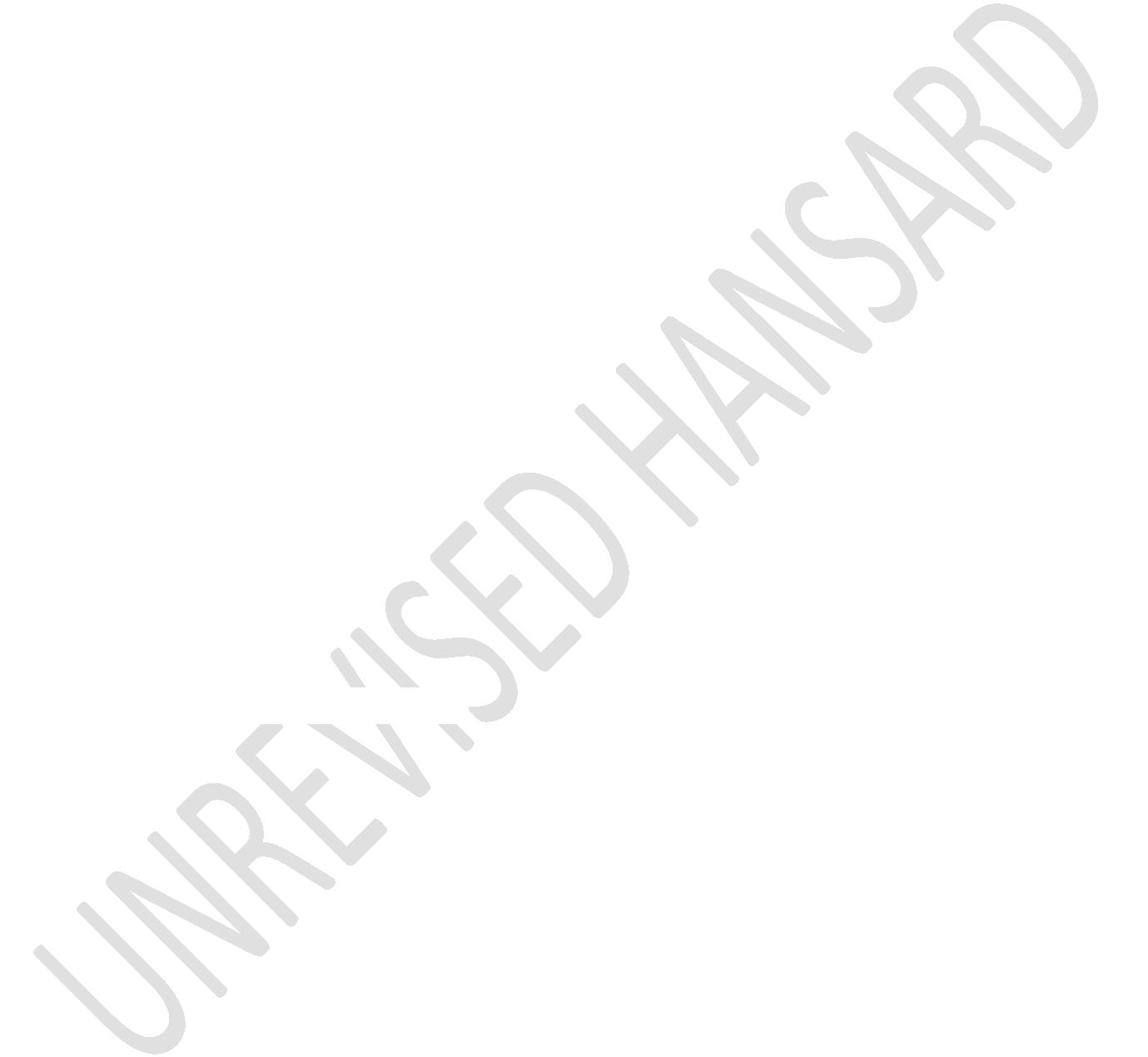 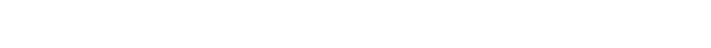 UNREVISED HANSARDNATIONAL COUNCIL OF PROVINCESTHURSDAY, 19 MAY 2022Page: 57rural areas for the anticipated national rollout. They willfurther, establish 37 AARTO Service Outlets and procure AARTOmobile offices in all 9 provinces creating 98 jobopportunities.Hon members, civil aviation remains one of the sectors worsthit by the COVID-19 pandemic. The International Air TransportAssociation, IATA, indicated that the impact of COVID-19 in2020 resulted in: 64% of the global fleet grounded, airportsrevenue around the world dropped by 54,6% and South Africa wasnot spared, however, IATA, has forecasted a potential overallimprovement on traveler numbers to reach 4 billion in 2024,which exceeds pre-COVID-19 levels. Our aviation state-ownedentities are readying themselves for this recovery.Hon Chairperson, South Africa through South African CivilAviation Authority, SACAA, will be audited on aviationsecurity compliance by the International Civil AviationOrganization, ICAO in August this year. We were last auditedin 2011 and achieved 81,3%, hon member of EFF. And we hope toimprove our performance in the upcoming ICAO aviationsecurity, we likely to actually get 90%.UNREVISED HANSARDNATIONAL COUNCIL OF PROVINCESTHURSDAY, 19 MAY 2022Page: 58As a country, we are doing very well in commercial aviation,however, we are concerned about the increase in the number ofaccidents in the general aviation and these are smallprivately owned aircrafts. Stringent measures to curb theseaccidents have been communicated to all aviation stakeholders.However, while accidents are increasing in the generalaviation, the country has reduced the number of fatalaccidents by 25%. This is an achievement towards meeting theMinister’s target of reducing aircraft accidents andfatalities by 50% in the current strategy cycle.For the Financial year, SACAA has been allocated a totalbudget of R771 million. Chairperson, as part of the recoveryand reconstruction efforts in the current financial year,ACSA’s focal area will be on strengthening its cargo andlogistics services with the main aim to diversify its revenuegeneration through supporting development of aerotropolis.While Air Traffic Navigation Services, ATNS, continues tomanage the satellite voice and data communication networkscovering, first South Africa and other 27 African countries.The introduction of these networks or communications systemshave gone a long way in improving aviation safety over Africanskies.UNREVISED HANSARDNATIONAL COUNCIL OF PROVINCESTHURSDAY, 19 MAY 2022Page: 59Hon members, South Africa will bid for re-election in the IACOCouncil at the 41st ICAO Elective Assembly scheduled to takeplace in Montreal, Canada from 27 September this year to 7October.Hon members, on rail safety it is critical that we inform theHouse that with a budget of R278 million the in the RailSafety Regulator, RSR, will commence with the development andimplementation of a digitised and an integrated InformationManagement System, to meet the requirements set out in theRailway Safety Regulator RSR Act, hon member of DA. RSR willalso focus on improving safety level in the reached areas aswell as level crossings.Chairperson, with a modest budget of R42 million for the2022-23 financial year, the Ports Regulator of South Africawill continue to implement the Multi-Year Tariff Methodologyand Tariff Strategy to ensure that the pricing of both theport infrastructure, and the services and facilities providedin the eight commercial ports owned by the National PortsAuthority, NPA, are cost-reflective and where applicable,adjusted for inflation for inflation.UNREVISED HANSARDNATIONAL COUNCIL OF PROVINCESTHURSDAY, 19 MAY 2022Page: 60Hon members, for this financial year, we have prioritizedskills development and training in order to organically buildcapabilities and capacity of the transport sector. We havealso continued to recruit young talent, especially women andpersons with disabilities either as interns or as new entrantsor even senior executives.The total budget for training and skills development for theyear is R26,8 million. Of which R15,4 million, which is 57% isfor our University Bursary Programme, from where we arefunding 330 students per year who are studying varioustransport qualifications at 13 South African tertiaryinstitutions, including universities. Some have graduated,others are graduating even this year.We also appeal to the private sector to partner and/orcollaborate with the department to ensure that our youngpeople find employment and improve the skills capacity of thesector.It is important to highlight that through-out the transportsector we have ensured the implementation of a gender-responsive budgeting approach. Such a commitment will ensureUNREVISED HANSARDNATIONAL COUNCIL OF PROVINCESTHURSDAY, 19 MAY 2022Page: 61that we fight the scourge of Gender Base-Violence and Femicidein the sector.Hon members, as the transport sector, we were hard hit byCOVID-19 and we lost quite a number of our capable employees.I must commend our national and provincial departments as wellas SOEs Employee Health and Wellness Units for heightening andstrengthening preventative measures and providing tremendouspsycho-social support to infected and affected employees andtheir families. We extend our heartfelt condolences to all thefamilies of the fallen employees across the transport sector.Chairperson, we committed ourselves to appoint the requiredskills, experience and expertise, especially at senior andexecutive levels.To this end, we are proud to inform the House that we now havefive capable women Chief Executive Officers, CEOs, in ourtwelve state-owned entities and of course, one DeputyDirector-General for Integrated Transport Planning, who alsois a woman. These women run the ATNS, ACSA, SACAA, PortRegulator, and the RSR and of course the Real-time TransportProtocol, RTP branch. We must commend our Minister and boards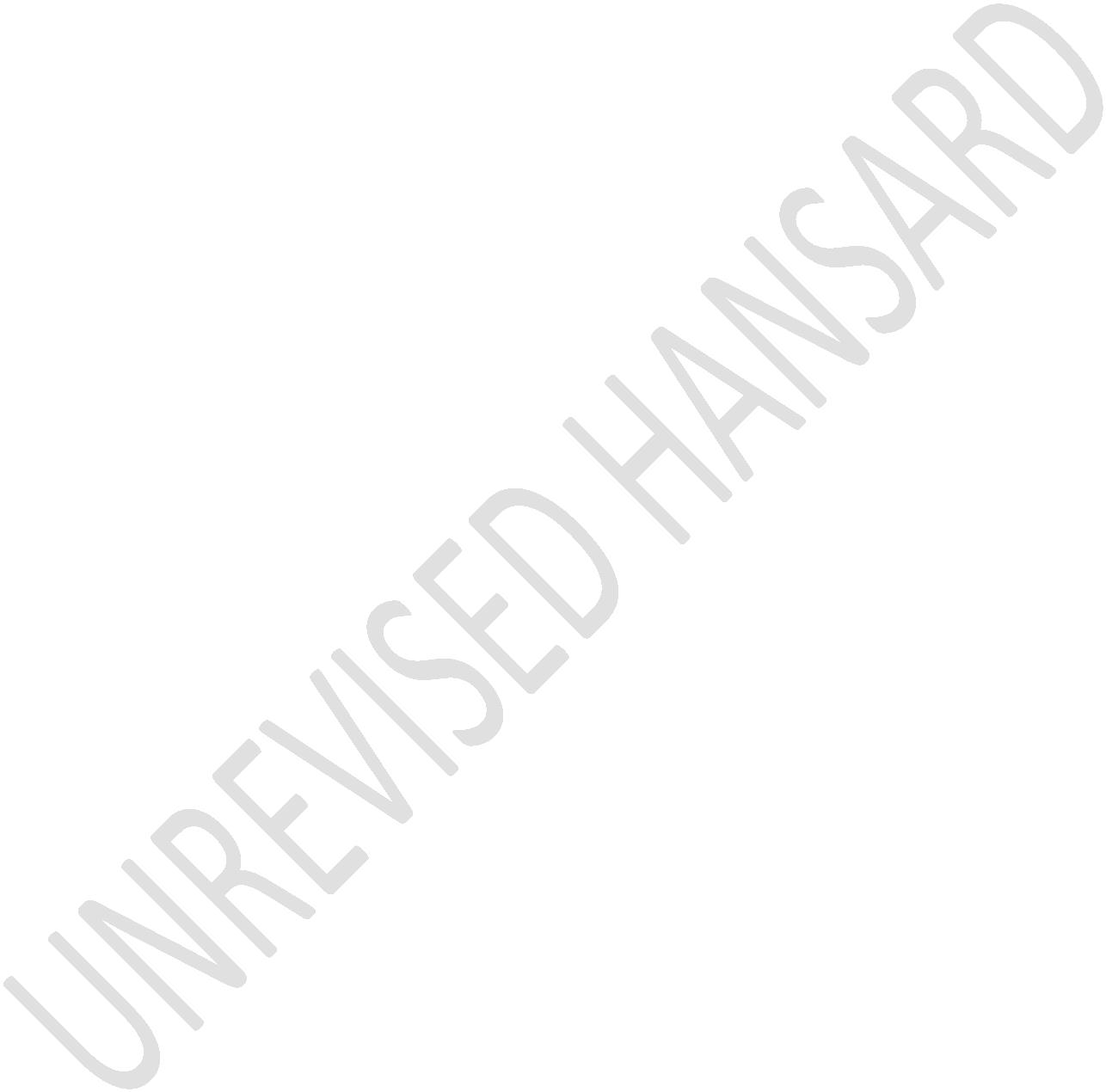 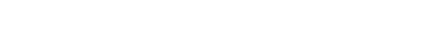 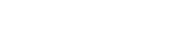 UNREVISED HANSARDNATIONAL COUNCIL OF PROVINCESTHURSDAY, 19 MAY 2022Page: 62for responding so positively to the call to transform oursector.We have also appointed Chief Executive Officer of the Cross-Border Road Transport Agency, C-BRTA. We are in the process ofboards appointments where board tenures are about to expire orhave vacancies.As I conclude, I wish to, thank the Minister of Transport,thank the MECs and the honourable members of the selectcommittee. And, also extend my appreciation to the actingDirector General, DG and the staff of the Department ofTransport, as well as the Chairs and CEOs of our state-ownedcompanies for their commitment, hard work and support.We immensely appreciate the strategic contributions andcollaboration that exists between us and all our criticalstakeholders in the transport sector. Let’s us unite and growSouth Africa together. The future belongs to those who preparefor it and build it today. Hon Chairperson Mr Brauteseth,transport ... [Inaudible.] ... allocated 6% of the totalbudget and I agree with you that it is an important sector,but of course health, of course education, of course thesecurity of our people are equally important ... [Inaudible.]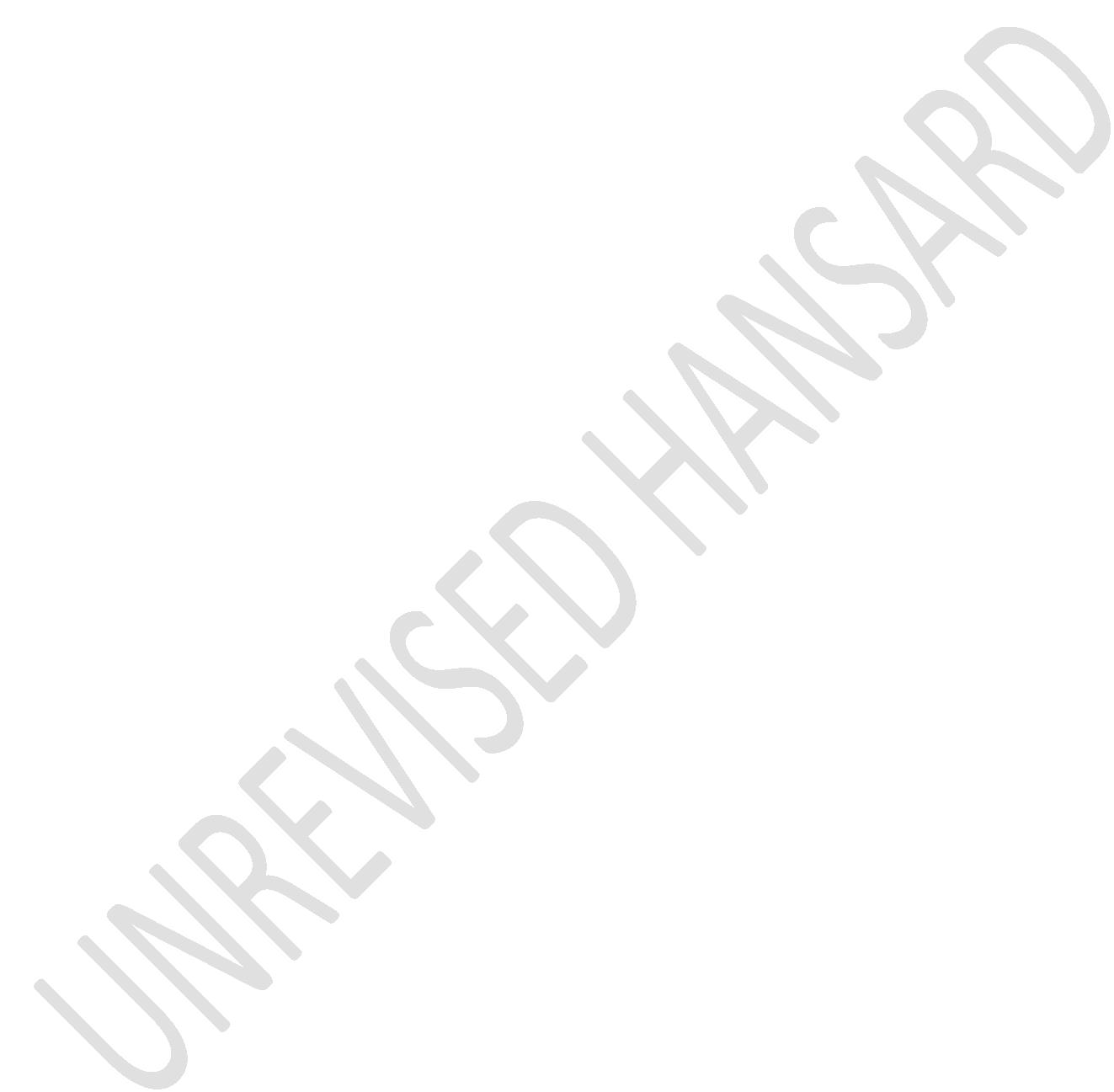 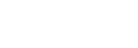 UNREVISED HANSARDNATIONAL COUNCIL OF PROVINCESTHURSDAY, 19 MAY 2022Page: 63...balance. And for EFF you always reject so, will not besurprised. I thank you very much. [Applause.]Mr T S MTSHALI (KwaZulu-Natal): Chair, hon Minister, honDeputy Minister, members of the NCOP, please receive my warmgreetings. Hon Minister Mbalula, first and foremost, I am sureyou will appreciate that while we are facing seriouschallenges, and serious problems in our country, we havecertain fellows who just come and want to engage on romanticissues focusing on romantic poems, failing even to suggest toyou, hon Minister, any suggestions as part of the solutions.That is why ...IsiZulu:... umasiqhuba thina, bona bafika ngokuzokhala. Zibambeziqine ngezandla zombili ...English:... hon Minister, while they continue to engage on romanticissues, we are not here for romance. What is worse is thatthey are even very far closer to the beauty that we could evenpay attention to. Allow me to rise and present a debate on theBudget Vote having been tabled by the Minister. The budgetthat has just been presented by the Minister of TransportUNREVISED HANSARDNATIONAL COUNCIL OF PROVINCESTHURSDAY, 19 MAY 2022Page: 64indeed talks to and responds to the needs and the aspirationsof the people of this country, especially the people ofKwaZulu-Natal who recently were hit by heavy rains that causedhavoc in their province.That being said, allow me hon Chair, to send our deepestcondolences to all the families who lost their loved onesduring these difficult times, and may God be with them as westill are also praying for those that are still not yet beenfound. We hope that in due course, as the research unitcontinues to try all they can do to find them, they will befound.As the province of KwaZulu-Natal, we are pleased, honMinister, by the pronouncement you have made, but moreso, bythe commitments that are complimented by the timeframes onwhen and how the work will be done. It is known that as theDepartment of Transport, we are the hardest hit by the floodsof the recent months. These floods left the trail ofdestruction to our road infrastructure. We must thank you honMinister for assigning a team of engineers to work with ourprovince in the process of repairing and reconstructing ourroad infrastructure. Since day one, the team have been hard atwork, ensuring that the rebuilding of our province starts.UNREVISED HANSARDNATIONAL COUNCIL OF PROVINCESTHURSDAY, 19 MAY 2022Page: 65We must indicate, hon Minister, that you have been on theground, and first-hand information has assisted you to be ableto respond appropriately. The assessments have been concludedand the process for the damaged infrastructure has thus begun.We have categorised our responses into short as well as themedium and long-term priorities. The short-term priorities areresponses that had to ensure that we open all major accessroads to allow the economic flow but also to ensure thatpeople are able to go to work, and children are able to go toschool.To successfully do that, we have to utilise our internal teamsthrough Vukayibambe Routine Maintenance Road Programme team toassist by removing the debris and clear all the access roads.On the other side, we have the SA National Roads AgencyLimited, Sanral, dealing with our national roads, inparticular, N2 south near Umgababa had to be closed after thefar left lane on the northern carriageway collapsed andsettled by over a meter and moved down the embankment.As a result, the intervention of Sanral had shown greatresults and this must be appreciated, hon Minister. While weall thought we were done with the assessment, in particular on12 May Minister, we woke up to a large sinkhole on the busy N3UNREVISED HANSARDNATIONAL COUNCIL OF PROVINCESTHURSDAY, 19 MAY 2022Page: 66towards Durban, after a key rate interchange. I am happyhowever, hon Minister, to announce to you that the sinkholehas been fixed and the road reopened.We believe that by the end of this week in particular, N2Umgababa and Port Shepstone as well, will be reopened and ourpeople will be able to access it. It is important that we movewith speed in ensuring that all our key economic roads areused for transportation of goods are open so that our provincecan remain open for business to ensure economic recovery.In total, the province had round about 169 projects whichinclude gravel road, tar and bridges that need anintervention. That being said, as KwaZulu-Natal department oftransport, they have been able to submit 49 bridge sites tothe national Department of Public Works for consideration. Outof that number, 18 bridges in particular, those that are onsite, have been assessed and approved for the implantationwithin the financial budget of 2022-23. Nine bridge sites havebeen assessed and the SA National Defence Force is currentlybusy with the feasibility report. Once approved, they will beadded to the 18 for the implementation.UNREVISED HANSARDNATIONAL COUNCIL OF PROVINCESTHURSDAY, 19 MAY 2022Page: 67The total of 22 bridge sites still requires assessment andfeasibility to be conducted by the SA National Defence Forceengineers. The assessment of this bridges sites should havebeen concluded by the end of May. The total cost, which isestimated for the recent damage in our province is sitting atabout R6,3 billion.We once again extend our appreciation to His ExcellencyPresident Cyril Ramaphosa for having declared this tragedy anational disaster. This is very important as we seek to pickup the pieces as it were, rebuilding and reconstructing ourprovince. We fully understand that enormity of work ahead ofus but we can assure this House that our teams are equal tothe task. We also appeal to our people that they be a littlebit patient with us as we are in this journey to restore hopeand return the people’s lives to normality.As a Department of Transport, just on 5 May, the departmentwas able to adopt an allocated budget of R12,4 billion for thefinancial year 2022-23. We are however aware that in order tospeedily respond to this tragedy, we need to reprioritise ourbudget spending, and as a result we have made an amount ofR2,6 billion for the floods repairs. This then seeks to sayUNREVISED HANSARDNATIONAL COUNCIL OF PROVINCESTHURSDAY, 19 MAY 2022Page: 68that we are not going to wait for the national department butwe will start the work as we go along.As a Department of Transport in KwaZulu-Natal, we have alwaysfound ourselves following from behind due to the inclineweather conditions in our province. This will be noted aswell, because since 2019 we had severe rainfalls and as aresult many roads and bridges were washed away. In Decemberlast year, we had a similar situation and again in January wehad floods that affected many areas of our province. Some ofthese roads and bridges that were damaged were still in theprocess of getting them repaired. Now that we had these recentfloods it really has made the situation even worse.As a matter of fact, the transportation sector should startlooking at the impact of climate change in our sector so thatwe can find futuristic solutions that will also change the waythat we build our infrastructure. But as it may, we arehowever determined and we shall prosper. The whole country hasbeen with us and they provided us with humanitarian relieveduring our time of need and they continue to do so, and wethank them. Let me quote what former President Samora Machelonce said: “Solidarity is not an act of charity, but mutualaid between forces fighting for the same objective.”UNREVISED HANSARDNATIONAL COUNCIL OF PROVINCESTHURSDAY, 19 MAY 2022Page: 69As I conclude, let us made a clarion call to our people thatwe were with you during the difficult times, we cross all therivers, we have seen the roads that are affected and we arestill working with you. It is a journey that we are going tobe working with you in repair and reconstruction so that weget things back to where they were. We thank the nationalgovernment by ensuring that they work with us during thisdifficult time. Those that will speak against the progressmade by the ANC-led government, we know ... [Interjections.]Yes, as I learned hon Chair, we must say that we are agovernment at work. We do confirm and commit to a bettertomorrow than we are today ad we will walk this journey withyou so that we ensure that the province of KwaZulu-Natal getsto be reconstructed and our roads are in a good conditionagain. I thank you, hon Chairperson.Ms M M LERULE-RAMAKHANYA (Limpopo): Thank you Chairperson, honA M Masondo, to the hon Minister, hon Fikile Mbalula, to theDeputy Minister, hon Sindisiwe Chikunga, to the Chairperson ofthe Portfolio Committee on Transport, hon Zwane, to the selectcommittee chairperson and also to the hon members of theHouse, my colleagues, MEC in attendance and all of us who aredoing presentations and also the fellow South Africans.UNREVISED HANSARDNATIONAL COUNCIL OF PROVINCESTHURSDAY, 19 MAY 2022Page: 70Tshivenda:Ndi masiari.English:Chairperson, we have made a commitment to our people that wewill strive for the provision of safer transport to ensurethat even the less fortunate and underprivileged members ofsociety have access to social amenities and economicactivities.Transport remains the economic backbone of the country withoutwhich the country would not be able to progress well. It istherefore, imperative that we appreciate the good work and therealisation of commitments made in the past financial year andthe current budget by the hon Minister.Hon Chair, I would want to take this opportunity to encouragethe hon members of the committee to keep records when they dosite visit to all the provinces. They need to record thechanges that the department is doing as my other colleagueshas already said, MECs from the other provinces not only torely on motions coming from one ward or from their ownvillage. Twenty-eight years later we see change andtransformation in the transport industry.UNREVISED HANSARDNATIONAL COUNCIL OF PROVINCESTHURSDAY, 19 MAY 2022Page: 71The Department of Transport continues to strive under verydifficult conditions brought by Covid-19 in 2020. The pandemichas led to sharp decline of revenue in various sectors,including transport itself. The budget for the financial yearpresented by both the hon Minister and the Deputy Ministersignals the intend for a speedy economic recovery and the willto continue providing better services and creation of jobs toour people. This is one department, Chairperson, led by aresult-driven Minister. It is with no doubt that the promisesand the projection presented will not just be in paper buttangible programmes that will change and transform the livesof millions and benefit the economy of our country.In Limpopo, we have already witnessed the infrastructure andthe jobs created by the budget that have been read and whichhave been previously allocated.Chairperson, it is encouraging to see the reduction of theroad carnage by 20% in the first quarter of this year. It wasalso highlighted that the reduction could be attributed to lowtraffic volumes due to traveling restrictions imposedfollowing the declaration of the state of disaster.UNREVISED HANSARDNATIONAL COUNCIL OF PROVINCESTHURSDAY, 19 MAY 2022Page: 72I partially agree that the restriction had an impact but Iwant to attribute the success to our law enforcement agenciesand officials as well.Chairperson, the long Easter weekend has taught us that withproper planning we shall not fail. You will know that Limpopois listed amongst the top three provinces with the highestnumber of fatal crashes in the country. But we have managed toreduce the fatal rate. Drastically, the number of vehiclesthat passed through the toll gates to the province suggestedthat we have more vehicles despite the absence of the MoriaEaster Church Conference.The present of law enforcement and their visibility in all ourroads, we thank the Minister and the Road Traffic ManagementCorporation, RTM, for the deployment. The trucks that theyhave given to the province, which are helping us on testingour road worthiness of all the vehicles either way in ourlocal municipality roads and also during roadblocks is alsocontributing so much to the reduction of accidents that wehave in our own roads.UNREVISED HANSARDNATIONAL COUNCIL OF PROVINCESTHURSDAY, 19 MAY 2022Page: 73So, on behalf of Limpopo, we welcome the budget because it isstrengthening the law enforcement agencies and the planningthat makes us look better.Chairperson, I am delighted that there is a process in placeto classify traffic policing as a 24 hour seven-day job whereLimpopo province has received green lights for the departmentand the respective councils to budget and implementaccordingly. I am saying this precisely because of what weexperienced on weekends. Most of the fatal accidents arereported in the late hours on weekends when there are fewofficers on duty.Chairperson, we attend this session disappointed by the youngperson who is 25-years-old who was arrested yesterday atMookgophong on the N1 doing 234 kilometers per hour. And thisshows that the budget that has been presented here if westrengthen our law enforcement it will help us to reduce suchbehavior on our roads.With proper planning and co-ordination there is no doubt thatour goal of reducing the carnage on our roads by 25% will bereached.UNREVISED HANSARDNATIONAL COUNCIL OF PROVINCESTHURSDAY, 19 MAY 2022Page: 74The budget as articulated will focus mainly on theinfrastructure, which assures us that transportation of goodswill be done on time and safe jobs and infrastructure thatconfirms safety for public transport users and to assist withourselves to suppress the numbers.Chairperson, air travel and air transportation where theplanes accidents has gone down by 25% making it the safestmode of transportation. There is a need for other provinceslike Limpopo and others to push on marketing and using airtravel to their provinces. The investment of resources andallocation of adequate budget is key for the realisation ofthe said targets.Chairperson, it is encouraging to see the persistent care andattention given to our public transport operators. Millions ofour people rely on public transport to commute from theirhomes to respective places of work and it is only throughsubsidised public transport that they can afford.The will and passion towards public transport as a veryimportant stakeholder is slowly but surely changing theattitude of how we engage with the operators.UNREVISED HANSARDNATIONAL COUNCIL OF PROVINCESTHURSDAY, 19 MAY 2022Page: 75I must commend the Taxi Maputla Programmes undertaken for thepast two years ago to profesionalise, regulate and transformthe industry.We are reporting very few incidents and accidents involvingpublic transport operators since the programme and theindustry is showing signs of adjusting.Hon Chairperson, the allocation of the R76 billion to the SANational Roads Agency SOC Limited, Sanral, would surely bewidely applauded looking at the state of our roads in thecountry and also at our own roads in Limpopo.Many parts of our province and our country are affected byrains that leaves most of our roads in a very bad state. Weowe it to our people to move with speed and maintain the roadnetwork as a way of revitalisation of our own economy.The Sixth Administration under the leadership of PresidentCyril Ramaphosa has invested heavily on infrastructure and weowe it to our people to ensure that we have maintenance planto keep our roads safe. And we applaud the Sanral budgetbecause it focused on the major routes that connect provincesand to neighboring countries. It is reassuring that theUNREVISED HANSARDNATIONAL COUNCIL OF PROVINCESTHURSDAY, 19 MAY 2022Page: 76department is concern about the situation at the local sphereswhere municipalities are struggling to complete projects andfix potholes.It is evident, Chairperson, that the allocated grants to theprovince and the local spheres is not adequate to deal withthe challenges that our people face daily.Limpopo is strategically located as a connecting province tothe region and other countries. So, the railway network budgetand programme is critical.As we deal with the sabotage railway network, we note that atransportation of people remains the core but transportationof goods within and outside our borders by our railway networkremains critical for the economic activities within theregion.A lot has been said about the railway. I know the Minister isvery passionate about the railway services and your efforts,hon Minister, is evident that you want to resuscitate therailway as a very critical and important mode of transport.UNREVISED HANSARDNATIONAL COUNCIL OF PROVINCESTHURSDAY, 19 MAY 2022Page: 77Our people in the townships are struggling to access economicactivities without the trains and I believe you would be ableto restore the services in all the affected area.Chairperson, in conclusion, on behalf of Limpopo we supportthe budget as it has been articulated by the hon Minister andthe Deputy Minister. And we take this opportunity to thanksthe department and the RTMC for the support and the programmesthat we share between ourselves as a province and the nationaldepartment. We hope that this budget will be able to go andserve the people of South Africa. And we are hoping, honChair, that we are not going to have any court case contestingthis budget in court because that in itself deter or delay thesupport or the services that we are able to give to the peopleof South Africa.On behalf of Limpopo, we support the budget. Thank you verymuch. [Applause.]Mr S F DU TOIT: Hon Chair, I’m glad that MEC Mamabolo ofGauteng is on this platform. The MEC hon Faith Mazibuko tookpart in an NCOP discussion on the Zoom platform on7 September 2021, where the traffic light infrastructure atthe N12-R558 intersection, that is Soweto-Lenasia, wasUNREVISED HANSARDNATIONAL COUNCIL OF PROVINCESTHURSDAY, 19 MAY 2022Page: 78discussed. That infrastructure has been broken for years. Ialso contacted MEC Mamabolo’s office on numerous occasions,without reaction. The national traffic is affected in hisprovince and crime is rampant as a result thereof. When willthat infrastructure be repaired, MEC?Afrikaans:Uitdagings waarmee ons egter te maak het is die feit dat dievervoerstelsel in Suid-Afrika in so ’n mate verval het datoorbelading van sekere sektore plaasvind en die verval vanhierdie kritiese infrastruktuur burgers duur te staan kom. Diepolitieke wil ontbreek om dit reg te stel.Met verwysing na die padinfrastruktuur in dieNoordwesprovinsie, was daar tydens ’n onlangse NRVPprovinsiale week na beplande instandhouding en infrastruktuurhervestiging verwys, wat daarop neergekom het dat ’n 10-jaarplan om die Noordwes se paaie op standaard te bring voorgelêis. Die ironie is dat die huidige begroting nie eersvoorsiening maak vir die volledige eerste jaar se beplandevolledige koste nie, wat nog te sê die nege daaropvolgendejare.English:UNREVISED HANSARDNATIONAL COUNCIL OF PROVINCESTHURSDAY, 19 MAY 2022Page: 79The Automobile Association confirmed in March 2022 in anewsletter that poor road infrastructure is contributing toSouth Africa’s poor road safety levels and must be addressedurgently if meaningful strides to the country’s horrendousroad safety record are to be made. The association says:If targets to reduce road fatalities in South Africa are tobe met — such as halving the number of road deaths in thecountry by 2030 — urgent attention must be paid to road andmunicipal infrastructure, or these targets will remainunattainable.Afrikaans:Die VF Plus verwelkom die feit dat befondsing vir hierdiebegroting beskikbaar gestel is om na beide nasionale asookprovinsiale padinfrastruktuur om te sien. Dit is egter diespandering en die aanwending van hierdie fondse watkommerwekkend is.Die begroting skiet egter tekort, aangesien dit ’n bewese feitis dat tenders, in die meeste gevalle waar swart ekonomies-bemagtigde kontrakteurs betrokke is, teen verhoogde tariewetoegeken word, wat daartoe lei dat oorspandering op projekteplaasvind.UNREVISED HANSARDNATIONAL COUNCIL OF PROVINCESTHURSDAY, 19 MAY 2022Page: 80Dit is ’n bewese feit dat die afwesigheid vanspoorinfrastruktuur en algemene treindienste die resultaat vandie regering se oksiderende uitwerking op hierdie land is. Diekultuur van verwoesting, wetteloosheid, diefstal en plunderhet ons spoorinfrastruktuur, of eerder die tekort daaraan ...waar ons vandag is.English:Even National Treasury mentioned in their supporting documentsof this Vote that the Passenger Rail Agency struggled for manyyears to roll out its modernisation programme, which was meantto improve the reliability of services and increase the numberof passengers. National Treasury went further to state:The recent appointment of a permanent board for thePassenger Rail Agency of SA is expected to lead to theintensified implementation of its modernisation programme.In other words, the reason for the department failing in somany instances up to now, as well as in so many otherdepartments, was wrong human capital at the helm — cadredeployment. It cost the department and the country millions.Afrikaans:UNREVISED HANSARDNATIONAL COUNCIL OF PROVINCESTHURSDAY, 19 MAY 2022Page: 81Dit voel met tye of hierdie perd al holrug gery is, maar ditbly ’n realiteit.English:The wrong jockey is on the horse. With cadres making the rulesand spending money in this department, opportunities will belost, solutions will be few and success even less.Afrikaans:Dankie, Adjunkvoorsitter.Ms M LATCHMINARAIN (Mpumalanga): Hon Chairperson Mr Masondo,Hon Deputy Chairperson Ms Sylvia Lucas, Hon Minister ofTransport Mr Fikile Mbalula, Deputy Minister, hon members ofthe NCOP, special delegates, ladies and gentlemen, goodafternoon. Hon Chairperson, let us appreciate the opportunityto participate in this policy debate on the Transport budget.Transport challenges can never be discussed in isolation fromroad infrastructure, and I will articulate reasons for my viewas I make my presentation.Mpumalanga has a road network size of approximately13,837 kilometres across all three districts, of which5,474 kilometres is paved and 8,363 kilometres is unpaved. TheUNREVISED HANSARDNATIONAL COUNCIL OF PROVINCESTHURSDAY, 19 MAY 2022Page: 82five worst condition ratings recorded during 2019 areroughness, binder condition, failures or potholes, crocodilecracks and unpaved shoulders.The visual condition index, VCI, of the coal road network inthe province decreased from 64% in 2018 to 63% in 2019. TheVCI of the noncoal haul provincial roads remained at 60% in2019. Though the percentage of poor to very poor roads hasdecreased by approximately 3% since 2018, the currentpercentage of poor to very poor roads is 29%, indicating ahigh maintenance and rehabilitation need.Three per cent of provincial paved roads are very poor,requiring expensive rehabilitation interventions. A further26% of provincial paved roads are poor, requiring immediateintervention to prevent further deterioration. Thirty-sevenper cent of provincial paved roads are fair, indicating a highneed for preventive maintenance interventions such as reseals.If these roads are resealed, further deterioration associatedwith expensive future rehabilitation costs can be postponed.The recommended poor to very poor proportion of the paved roadnetwork is 10% or less. The provincial road network at 29% farexceeds the 10%, highlighting the huge maintenance backlog.UNREVISED HANSARDNATIONAL COUNCIL OF PROVINCESTHURSDAY, 19 MAY 2022Page: 83The department is still struggling to meet the current roadinfrastructure maintenance demand in the province. This isprimarily due to the following: The reduced equitable sharefunding allocation; the withdrawal of the coal haulage fund;an ageing paved road network; and the deteriorating roadconditions which far exceed the rate at which maintenance isundertaken.Mpumalanga primarily depends on the following funding sources,which over the years have assisted in sustaining and improvingthe network:Firstly, is the coal haulage fund. The goal of the coalhaulage road rehabilitation and repair programme was torehabilitate the then failing coal road network, andadequately maintain the network in order to sustain reliablecoal supply to Eskom power stations in the province. In theprocess the following objectives were achieved:Improving the condition of coal roads and transportationservice levels;UNREVISED HANSARDNATIONAL COUNCIL OF PROVINCESTHURSDAY, 19 MAY 2022Page: 84Maintaining the coal road network on an ongoing basis toensure sustainable and reliable coal supplies to powerstations;Reducing vehicle operation costs; andImproving the safety of the coal road network for all users.Secondly, is the Provincial Roads Maintenance Grant. Thisfunding is to supplement provinces’ budgets for roadsinfrastructure maintenance. Currently, it provides more than70% of the funding; andThirdly, is the equitable share. This funding is raised fromthe equitable division of revenue raised nationally amongstthe three spheres of government.Mpumalanga’s public infrastructure and roads in particularsuffered immense damages caused by tropical cyclone Eloiseand the heavy downfall in the beginning of 2021.Since the withdrawal of this fund, we have experienced anenormous increase in road accidents and fatalities, as wellas our public transport operators joining protests againstUNREVISED HANSARDNATIONAL COUNCIL OF PROVINCESTHURSDAY, 19 MAY 2022Page: 85government due to the damage and continuous repair of theirvehicles.Subsequent heavy rains were experienced towards the end of2021 and early 2022. The damages were further exacerbated bythe continued low investment in maintenance activities, thatis our preventative and routine maintenance.Although we have commenced with some key capital projects inareas such as Nkomazi, Chief Albert Luthuli andBushbuckridge, this will not be enough to build a reliableand good transport infrastructure.The province has strategic routes which support theprovince’s interprovincial and regional economic activities.These include the following:Firstly, are the coal haulage routes. These routes provideaccess between coal mines and Eskom power stations. There arefour capital projects currently under construction that fallunder the coal haulage road network, that is therehabilitation of road P36/1 between the N12 and Delmas; theupgrading of road D2274; the rehabilitation of road P29/1UNREVISED HANSARDNATIONAL COUNCIL OF PROVINCESTHURSDAY, 19 MAY 2022Page: 86between Kendal and Delmas; and road P182/1 which is north ofHendrina; andSecondly, are our tourism routes. These are key routes whichprovide access to tourism destinations and corridors. Thereare four projects which are currently under construction onour tourism routes. They are the rehabilitation of road D3930from Acornhoek towards Hluvukani; the rehabilitation andmaintenance of road P170/1 from Graskop; and therehabilitation of road P8/1, phase 3 between Bambi andMashishing.As I conclude, there are also safety improvement projects onsome tourism roads which are under construction. These arethe repair of a sinkhole on road P9/1 between Sabie andGraskop; and slip failure repairs on roads D1043 and P57/1.Our communities have become intolerant to unresolved service-delivery challenges, and as we debate this policy budget, weneed to ask ourselves what legacy do we want to give to ourcommunities and what impedes us from improving the conditionsof our roads. As we gradually approach the national generalelections, voters will be merciful ... less tononperformance. I will close with a quote from an unknownUNREVISED HANSARDNATIONAL COUNCIL OF PROVINCESTHURSDAY, 19 MAY 2022Page: 87author which says, great leaders possess special attributesthat distinguishes them from others. In their acumen, theyare highly conscious about the ... [Inaudible.] ... theirenvironment in order to serve the masses and understand thedirection that they are going.Hon Chairperson, Mpumalanga supports the Budget Vote astabled by the hon Minister. I thank you.Ms H S BOSHOFF: Hon Deputy Chair, hon Minister, at a meetingheld on 3 May 2022 regarding the state of our provincial,secondary and tertiary roads, you stated that these roads areof concern to you and that the department’s approach toservice delivery needs to change.This Minister is absolutely true, and I trust that theseremarks will be put into action as we can no longer sit backand allow the already heavily burdened tax payer to pay theprice through the loss of lives, injuries and damagedvehicles, mainly due to the conditions of our roads. One lifelost, is one life too many.There are various factors contributing to the state of ourroads. One such is the fact that the rail infrastructure hasUNREVISED HANSARDNATIONAL COUNCIL OF PROVINCESTHURSDAY, 19 MAY 2022Page: 88all but collapsed which has led to the majority of companieshaving to resort to the transportation of goods by road. Thisin itself is not only an expensive method of transportationfor the business owner, but these vehicles place an extremeburden on the road network as the majority of the roads arenot built to carry these loads.Minister, it is therefore imperative that you, as a matter ofurgency engage with National Treasury to assist in providingeven more funds for the maintenance and/or rehabilitation ofall roads under your jurisdiction but more especially therural roads, keeping in mind not to usurp any constitutionallydefined powers of the province or the local municipalities.One only has to look at Mpumalanga, the province where I come... [Interjection.]Ms L C BEBEE: Order Chairperson.Ms H S BOSHOFF: Sorry, the province where I come from to seethe impact heavy vehicles transporting platinum, ore, and coalto Mozambique...Ms L C BEBEE: Order Chairperson, point of order.UNREVISED HANSARDNATIONAL COUNCIL OF PROVINCESTHURSDAY, 19 MAY 2022Page: 89Mr M NHANHA: Ai Mamu Bebee you are disturbing mani! Just keepquiet you are disturbing Mamu Bebee.Ms H S BOSHOFF: ..., Richards Bay and Durban Harbour have onour roads [Interjection.]The DEPUTY CHAIRPERSON OF THE NCOP: Hon Boshoff, just onemoment please. Is there a call for order? Who is calling fororder? Can we allow hon Boshoff to continue?Ms L C BEBEE: You must switch on your video.The DEPUTY CHAIRPERSON OF THE NCOP: A video, it’s fine, thankwe will sustain that order. Thank you very much. I am sorryhon Boshoff, it is requested, members must put on videosbecause, usually even if it’s not directly broadcast, it isrecorded for later broadcast. So, I am sorry for that, we willgive you one more minute and you may continue.Ms H S BOSHOFF: Hon Deputy Chair, my video is on.The DEPUTY CHAIRPERSON OF THE NCOP: It’s just that we don’tsee you.UNREVISED HANSARDNATIONAL COUNCIL OF PROVINCESTHURSDAY, 19 MAY 2022Page: 90Ms H S BOSHOFF: My video is on.The DEPUTY CHAIRPERSON OF THE NCOP: If you have a problem, youmay continue. Thank you.Ms H S BOSHOFF: Thank you very much. Hon Minister, speaking ofthe Mpumalanga roads. In Mpumalanga, we do not need roadsigns, you have to follow the potholes to get to the townsthat you wish to visit.I want to bring to your attention as well is that the tourismsector has been hit very hard, as many bus and tour operatorsrefuse to travel the rural roads as they do not want to puttheir passengers lives at risk. This has had an impact on theinformal traders, the tourism businesses and they need everycent to survive.As you know Minister, the state of any roads are crucial insecuring feasible investments and ensuring economic growth. Nosane investor will invest in an area where the first “port ofentry” is in a state of disrepair and unfortunately themajority of secondary roads in the country have contributed tobusinesses closing down and jobs being shed.UNREVISED HANSARDNATIONAL COUNCIL OF PROVINCESTHURSDAY, 19 MAY 2022Page: 91Minister, you hold the power in your two hands, and I imploreyou to use it to show the citizens of this country you care byfixing not only our roads, but our transport system as well.Speakers today have applauded you for the extra budget for theMoloto Corridor. However, hon Minister, what you did not sayis that the National Treasury, tabled the statement that saysthe rail part of this project will be discontinued, and torather focus on the widening the road. Whilst this project isunderway, commuters making use of bus the transport to get towork and back, are subjected to the poor service deliverygiven to them by the Putco Bus Company.Hon Chair, this decision does not make sense as the Presidentin his state of the nation address in February stated thatthis project is receiving the attention it deserves with thenecessary budgetary requirements. Now, the community have tohear that the project has been abandoned. The rail project Iam referring to after millions has been spent on a feasibilityreport. The disappointment of the KwaMhlanga Community knowsno bounds, and once again they have been let down bygovernment. It is evident the lives and livelihoods of thiscommunity are not taken seriously by [Interjection.] theruling party.UNREVISED HANSARDNATIONAL COUNCIL OF PROVINCESTHURSDAY, 19 MAY 2022Page: 92The DEPUTY CHAIRPERSON OF THE NCOP: As you conclude honmember.Ms H S BOSHOFF: Thank you Deputy Chair. Minister, take note,2024 is around the corner and these elections will bring aboutthe change this country needs.The DEPUTY CHAIRPERSON OF THE NCOP: Thank you very, honBoshoff, I gave you two more minutes and you are stillcontinuing as you conclude. Thank you [Interjection.]Ms H S BOSHOFF: Thank you, hon Deputy Chair and I wasinterjected and I still have 35 seconds left on my clock.The DEPUTY CHAIRPERSON OF THE NCOP: I gave you two moreminutes.Ms H S BOSHOFF: [Inaudible.] ...myself...The DEPUTY CHAIRPERSON OF THE NCOP: Hon Boshoff, I hope youhave now concluded. Hon Hadebe is now your turn.Ms H S BOSHOFF: I have not concluded ... [Inaudible.] ...myself and I ...UNREVISED HANSARDNATIONAL COUNCIL OF PROVINCESTHURSDAY, 19 MAY 2022Page: 93The DEPUTY CHAIRPERSON OF THE NCOP: Hon Boshoff, you time hasexpired.Ms H S BOSHOFF: [Inaudible.] ... 55 seconds ...The DEPUTY CHAIRPERSON OF THE NCOP: Hon Boshoff, if you have aproblem, you can take it up, but you time has expired. Can weplease respect the presiding overseer, please? Please? We willcontinue and we will call now hon Hadebe to continue with thedebate.Ms H S BOSHOFF: If we respect the presiding officer; so youmust respect the speaker as well.The DEPUTY CHAIRPERSON OF THE NCOP: Hon Boshoff, can youplease respect the presiding officer. You may continue honmember.Mr N M HADEBE: Deputy Chairperson, hon Minister, hon DeputyMinister, hon members, this department has been tasked withthe importance of ensuring the safety of every South African.Transporting South Africa has an effect on the users and nonusers of various networks. It is an enabler of economic accessand the freedom of movement for the people of this country.UNREVISED HANSARDNATIONAL COUNCIL OF PROVINCESTHURSDAY, 19 MAY 2022Page: 94This department has severe shortcomings with regards to itsmanagement and performance of its entities. We areconsistently seeing these entities engulfed withirregularities costing billions of rands. The cancelling ofprojects where there are irregularities is welcomed. But theseentities need to become more proficient in their approval ofprojects, as they cost the people of the country when there’sno development.The development and implementation of many projects are seenand for good course by people as an enabler in the hope forthe better environment through job accessing and economicgrowth.We have also not forgotten the millions of rands in salariesthat goes to employees that are being in Passenger Rail Agencyof South Africa, PRASA. An entity riddled with problems offinancial security, underdevelopment and the security of ourrail networks.Unfortunately, this department is really failing to deliver onits mandate. We are all currently observing the poor states ofour roads, the poor maintenance and overall of lackdevelopment.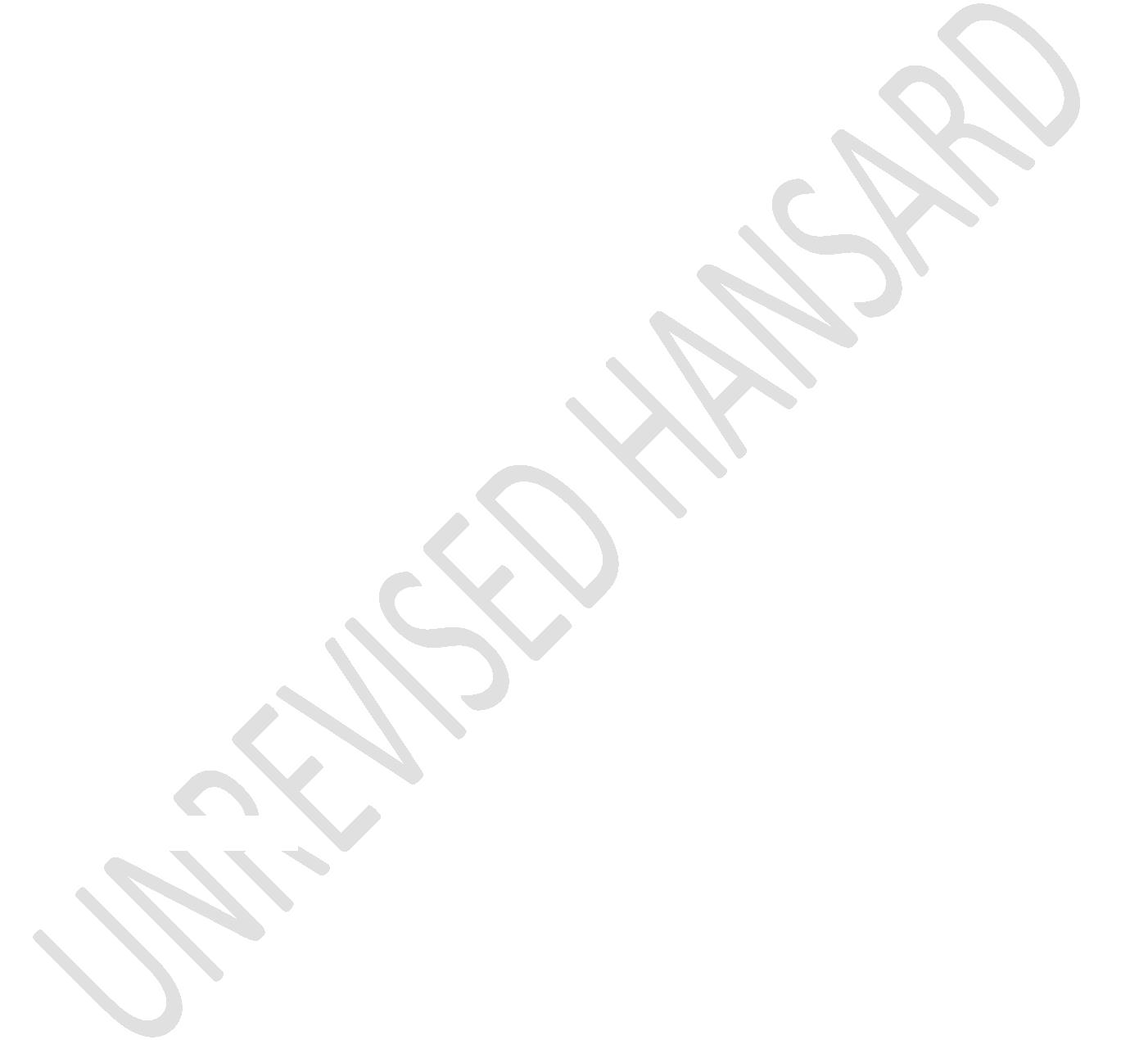 UNREVISED HANSARDNATIONAL COUNCIL OF PROVINCESTHURSDAY, 19 MAY 2022Page: 95Before there was flooding in KwaZulu-Natal, KZN, there wassevere existing road infrastructure shortcomings, to say theleast. In the Ladysmith area of KZN and from Bergville Towntowards Qwaqwa the roads are in need of urgent maintenance.This causes problems for the local communities as these areasrely on rural tourism. Where if people are unable to make useof the roads. The local people of the area suffer due to lossof income.Additionally, these areas are suffering as a result of watershortages and rely on water tankers. The roads need to beaccessible enough so that local communities are able to gettankers to service their needs.We support the committee’s call for this department to providea comprehensive national, provincial and municipal account ofall road maintenance and expenditure. They must also submit athree months’ focus on road maintenance that will becompleted.This department needs to work closer with the Department ofEducation in upgrading and setting standards of scholartransport in order to priorities the safety and reliability ofour youth. We have seen major issues with the current models,UNREVISED HANSARDNATIONAL COUNCIL OF PROVINCESTHURSDAY, 19 MAY 2022Page: 96that exist and learners are the ones that are suffering. Withabovementioned being said hon Deputy Chairperson, I wish tostate that the IFP rejects the budget. I thank you.Cllr D De VOS (Salga): Hon Chairperson of the NCOP, hon DeputyChairperson of the NCOP, hon Minister of Transport, hon DeputyMinister of Transport, hon Chief Whip of the NCOP, hon HouseChairpersons, hon permanent delegates and hon specialdelegates, SA Local Government Association, Salga, hasrecently elected new leadership that will represent localgovernment over the next five years. This leadership isacutely aware of difficulties in service delivery.One of the key areas of delivery is transport. The complexityof service delivery in the way the Constitution has dividedtransport functions amongst the three spheres of governmentrequires all of us to collaborate well in deliveringtransportation effectively and efficiently to our people. TheConstitution enjoins both national and provincial governmentto assist municipalities with capacity. The National LandTransport Act further entrenches this view. We are happy thatthe Minister acknowledges this and commits to ensuring thatthe right capacity is built.UNREVISED HANSARDNATIONAL COUNCIL OF PROVINCESTHURSDAY, 19 MAY 2022Page: 97In supporting this assertion, we call upon the Minister towork with us in ensuring that we all collaborate in buildingthis capacity at the local level as well. Working togetherthrough the District Development Model will be particularlyhelpful. Another useful starting point would be to ensure thatthe division of revenue amongst the three spheres iscommensurate with the division of responsibilities amongst thethree spheres. The new leadership of the SA Local GovernmentAssociation, Salga, acknowledges the role that transport playsas both an economic catalyst and support for service delivery.There are a few matters that the SA Local GovernmentAssociation national conference held in March 2022 raisedregarding the transport sector, and I would like to highlightthe following: Firstly, the distribution of funding for roadsis skewed towards national roads. The national roads agency isresponsible for 3% of the network but receives 33,5% of thedepartment’s budget and 65,5% of the road transport programme;the President of the Republic in his state of the nationaddress highlighted the need for resurfacing rural roads. Weanticipated that the Ministry of Transport would then allocatededicated conditional grant for surfacing of rural roads;municipal roads are excluded in the dedicated roadsmaintenance grant; we note the impending possible devolutionUNREVISED HANSARDNATIONAL COUNCIL OF PROVINCESTHURSDAY, 19 MAY 2022Page: 98of bus subsidised contracts to municipalities when the serviceis underfunded and there is an extensive part of the roadnetwork that remains not proclaimed and unclassified.As the name reflects, the Provincial Roads Maintenance Grantincludes only provincial roads while the extensive network ofmunicipal roads especially in our rural areas struggle withmaintenance. Municipalities have authority over most of theroad network. Most of the roads that are used for commutingpurposes are local roads. These roads are not being maintainedbecause municipalities do not have capacity and are notassisted to have capacity through such conditional grants.However, the Minister acknowledges that not only provincialroads have deteriorated but municipal roads as well.There is no direct expression of including municipal roadsunder the Provincial Roads Maintenance Grant. The Minister’sspeech did not refer to inclusion of municipalities in theproposed central roads data repository. However, the SA LocalGovernment Association acknowledges and appreciates theassistance that municipalities receive through thedepartment’s rural roads asset management system programme.UNREVISED HANSARDNATIONAL COUNCIL OF PROVINCESTHURSDAY, 19 MAY 2022Page: 99Within the total road network of over 750 000kms, 131 000kmsis unproclaimed roads which means these roads do not belong toany specific road’s authority. They are commonly referred toas “orphaned” roads. The public expectations are thatmunicipalities must maintain these roads even though they are“orphaned”.The SA Local Government Association understands that theunproclaimed roads challenge hindered the efforts forrehabilitating infrastructure in KwaZulu-Natal after therecent floods. The SA Local Government Association urges theDepartment of Transport to resolve this as a matter ofurgency. The SA Local Government Association is also awareabout the intentions of the Department of Transport to devolvethe subsidised bus contracts to local government. This comeson the back of the Public Protector’s ruling on the interimcontracts and the recent High Court ruling in Gauteng. Shouldthe decision to proceed with the devolution, the funding mustfollow the function otherwise municipalities will not be ableto deliver the function.The SA Local Government Association also urges the Departmentof Transport to find practical expression to the President’sambition of surfacing rural roads that can function asUNREVISED HANSARDNATIONAL COUNCIL OF PROVINCESTHURSDAY, 19 MAY 2022Page: 100economic catalysts in many rural areas. The SA LocalGovernment Association also appreciates the department’swillingness to work with municipalities that have beensuspended from the Public Transport Network Grant. Finally,hon Chairperson, the Budget is an indispensable tool by whichthe aspirations of our constituency are realised. We trustthat the Minister of Transport will heed our request. Weremain available to work with the Ministry and the departmentin navigating these complexities associated with providingefficient mobility for our people. I thank you, honChairperson.Mr J J LONDT: Thank you, hon Deputy Chairperson, hon Ministerand hon members ...The DEPUTY CHAIRPERSON OF THE NCOP: ... long time!Mr J J LONDT: Can you hear me?The DEPUTY CHAIRPERSON OF THE NCOP: We can hear you. It’s longthat we haven’t seen you ... [Laughter.] ...Mr J J LONDT: ... [Inaudible.] ... Firstly, before I start thespeech proper, Cllr De Vos, I quickly had to google you to seeUNREVISED HANSARDNATIONAL COUNCIL OF PROVINCESTHURSDAY, 19 MAY 2022Page: 101where you are from. I wanted to start off by congratulatingyou, as I drove through Graaff-Reinet last week, on howbeautifully cleaned the town is. But then I actually read outfurther and I saw you actually lost the municipality of that.You were the mayor and you got rewarded the districtmayoralship. Unfortunately, yesterday a coalition ofcorruption put the ANC back in power but I’m sure that willnot last long as they say that there’s no honor amongstthieves.Nevertheless, to get to the speech proper, believe it or not,I will start off this ... [Inaudible.] ... by linking up withthe hon Apleni, because we cannot deny that one of the worstlegacies left by the pre-94 governments is the spatialdevelopment planning. With those lucky enough still to have ajob, having to spend a disproportionate amount of their timeof the income and their time having to commute between placesof work and home. It should have been a responsibility of acaring government to help address this. This doesn’t evenspeak to the hours and hours that loved ones lose out onquality family time because of a failing public transportsystem that forces more and more people on ever congestedroads.UNREVISED HANSARDNATIONAL COUNCIL OF PROVINCESTHURSDAY, 19 MAY 2022Page: 102Hon Tikana-Gxothiwe and hon Dangor, I just realised somethingand in realising this, I do have a little bit of sympathy foryou when you sit as an ANC caucus trying to figure out how todefend the incompetence of your own government in addressingthese terrible legacies of apartheid. You just run out ofideas to defend anything. But then, lo and behold, whathappens you find natural disasters that you can blame, whetherthat’s COVID-19 whether that’s flood, or anything else thathappens. I’ve got a story for you, and it might be news.COVID-19 and natural disasters happen across the world, yetit’s only here that it’s such a high rate our governmentsteals the money that should go to these affected areas andlife of cadres.Hon Mamabolo, two points in your speech. Firstly, if you thinkthe citizens of Gauteng are impressed with your performance,you will get a rude awakening come June 2024 when you cannotuse your very important person, VIP, drivers in traffic andyou must navigate your way to work the same way as ordinarycitizens to take up your seat on the opposition benches.Secondly, I am indeed a doubting Thomas and a denialist whenyou refer to Minister Mbalula as a youth. Hon Dangor, there ishowever one thing that you said that made me sit up; one, thatthe select committee will hold the department accountable,UNREVISED HANSARDNATIONAL COUNCIL OF PROVINCESTHURSDAY, 19 MAY 2022Page: 103that is commendable, and I will hold you to that as well, honDangor; the second thing that you said was that the theft ofrail infrastructure should be treason.I am more than happy that we as legislators in the NCOP takehands across the aisle to do something about that. However, Ihave got a novel idea that maybe you might buy into as well.Let us not stop there. What about we say the theft of publicresources by those in positions of power should be treason.Those entrusted with upholding and protecting theConstitution, the country and the citizens we serve, should bedealt with even more severely when they transgress? I suspectwhen it comes to that and you have to hold your colleaguesaccountable, you would not want to do that.On the department’s website, it proudly proclaims; “transportthe heartbeat of economic growth and social development.” Ifwe do go with this saying, the department claims to be theheart of our economic life. If we look at the increasedunemployment, the rise in the cost of living, the stagnanteconomy, it is clear that there is something wrong with thisheart. The COVID-19 pandemic made everybody, or most people,much more than I expected we had, medical experts, but, forthose that do not claim to know everything, the term “codeUNREVISED HANSARDNATIONAL COUNCIL OF PROVINCESTHURSDAY, 19 MAY 2022Page: 104blue” is a hospital emergency code used to describe thecritical status of a patient.Hospital staff may call a code blue if a patient goes intocardiac arrest - that is, if the heart is not working - asrespiratory issues or experience any other medicalemergencies. We are experiencing a medical emergency with oureconomic heart that is not pumping enough blood through ourbroken railway veins, our potholed-riddled veins with ourarteries being clogged by fat. Well, by fat as of fat catsthat ... [Inaudible.] ... black, yellow and green. HonMinister fix it, or Minister fear – I’ll use the word –nothing, let me give you a prediction. The country will call acode blue during the next election and get rid of you and yourparty because despite the blustering, you are in fact,Minister fix fokol. Thank you.Ms M L MAMAREGANE: Speaker, the Budget Policy Vote isoccurring within the context of low economic growth and highunemployment. In order to address the issue of low economicgrowth and high unemployment, the ANC government introducedthe Economic Reconstruction and Development Plan inconsultation with its social partners, namely, business andUNREVISED HANSARDNATIONAL COUNCIL OF PROVINCESTHURSDAY, 19 MAY 2022Page: 105labour at National Economic Development and Labour Council,Nedlac.A critical part of the Economic Reconstruction and RecoveryPlan is infrastructure development. A critical part ofinfrastructure development is the restoration and developmentof transport infrastructure as this will in turn positivelysupport inclusive economic ... Am I audible, DeputyChairperson of the NCOP?The DEPUTY CHAIRPERSON OF THE NCOP (Ms S Lucas): You areaudible. You just have a problem of your connectivity. So, Ithink you can hear me. You can continue.Ms M L MAMAREGANE: Okay, thanks, hon Deputy Chairperson of theNCOP. In the state of the nation address, President Ramaphosa’spoke to four critical areas in the transport sector, whichrequire attention and will form part of the government’sprogramme to enhance the transport sector and these are:Rehabilitating the passenger rail network in 10 prioritycorridors; using Infrastructure Fund to invest in transport;implementing the rural roads programme through using labourintensive methods to construct or upgrade 635 kilometres ofrural roads over three years; and introducing measures to curbUNREVISED HANSARDNATIONAL COUNCIL OF PROVINCESTHURSDAY, 19 MAY 2022Page: 106the theft of scrap metal or cable on the country’sinfrastructure, including trains.Our focus, Deputy Chairperson, in this Budget Policy Vote ison developing the transport sector as a key economic driverfor ensuring economic development and growth. This is toenable job creation directly in the transport sector andgrowth. This is to enable job creation directly in thetransport sector and indirectly through servicing otherimportant sectors of the economy. This requires thedevelopment and maintenance of the infrastructure of thetransport industry to serve the vast majority of the people inthe country.The DEPUTY CHAIRPERSON OF THE NCOP (Ms S Lucas): Mamaregane,if you can switch off the video your audio might improve.You can continue but just switch off the video.Ms M L MAMAREGANE: Hon Deputy Chairperson, I was just sayingpublic transport has been dominated in all provinces by buses,taxis and rail. Most working class people utilise more thanone mode of transport or utilise the same mode more than onceto get to work on time. Our people from working classUNREVISED HANSARDNATIONAL COUNCIL OF PROVINCESTHURSDAY, 19 MAY 2022Page: 107communities spend much time travelling to and from work to thedetriment of family life. Students from working classcommunities also face a similar plight. This means that it isimportant that as part of the development of the publictransport network that it becomes integrated and efficient.Deputy Chairperson, part of the department’s priorities forthis financial year in terms of the Medium-Term StrategicFramework is safety and security as an enabler of servicedelivery and public transport that enables social emancipationand an economy that works. This in turn is linked to theprogrammes of the Department of Transport in terms IntegratedTransport Planning, Rail Transport, Road Transport and PublicTransport. All these programmes directly and indirectly shouldimpact on creating an integrated an efficient public transportsector in the provinces which for commuters should be at thecheapest possible price.In terms of public transport by road economies of scale isrequired for the cheapest cost to the commuters to become areality. This will also enable less traffic on the roadsespecially during peak hours.UNREVISED HANSARDNATIONAL COUNCIL OF PROVINCESTHURSDAY, 19 MAY 2022Page: 108The taxi industry plays an important role in the publictransport system as it transports the bulk of the commuters inmost parts of the country. Taxi violence and protests is stilla matter of concern and issues which give rise such protestsneed to find forums which enable the resolution of issueswhich give rise to conflict.Hon Deputy Chairperson, the Bus Rapid Transit, BRT, systemneeds to be extended to more cities. In the 2020-21 financialyear the grant was reduced from 13 cities to 10. It isimportant that the National and Provincial Department ofTransport ensure that more cities are prepared to introducethe BRT system and improve public transport. Institutionalcapacity and capability requires to be developed in thedifferent cities to ensure that the BRT programme can beextended. It cannot be that institutional capacity cannot bedeveloped in the provinces for the extension of the programme.This will enable more cities to receive the PTNG grant. It ispositive to note the extension of hours for the BRT has beenextended due to demand. Deputy Chairperson, this is a signthat the public transport system is moving in the rightdirection.UNREVISED HANSARDNATIONAL COUNCIL OF PROVINCESTHURSDAY, 19 MAY 2022Page: 109Hon Deputy Chairperson, a number of regulatory entities arebeing created by the department and these entities play acritical role to ensure that functioning of the differentcomponents of the transport sector. It is critical that theEconomic Regulator needs to create a competitive environmentwhich ensures that costs in the transport sector are able toensure cheapest possible costs to the end user. The same mustapply to the Port Regulator as this will ensure that stateentities in the sector need to operate efficiently and bedependent on market volume handled rather than a reliance onregulatory margins to meet their revenue requirement.Governance issues are important in all entities reporting tothe department and all board positions need to be filled.Senior management positions must also be filled to enablefinancial control and accountability of the entities. Theimplementation of the programmes of the entities is criticalas deliverable outcomes are important to the functioning ofthe transport sector.The transport sector has regulatory authorities dealing withsafety such as the Rail Safety regulator and Civil Aviationauthority. The country has ...UNREVISED HANSARDNATIONAL COUNCIL OF PROVINCESTHURSDAY, 19 MAY 2022Page: 110The DEPUTY CHAIRPERSON OF THE NCOP (Ms S Lucas): Is honMamaregane, still on platform? Can we just hear from theTable? Can you still observe her? I don’t want to continue andafter that she come back because she didn’t hear us. Itusually happens. It seems as if she is no longer in theplatform and the platform kicked her out. Let us continue andrequest the hon Minister to conclude the debate.The MINISTER OF TRANSPORT: Chairperson, let me first thank honmembers for their valuable input in terms of our budget.The collapse of the rail infrastructure is a well-known well-stated reality and it affects both passenger and freight andlogistics. And our answer to that is the rail policy that wehave just made public.The rail policy is going to intervene in terms of consertions,Private Sector Participation, PSP, public-privatepartnerships, PPPs, to ensure that we revive the branch linesin the country. It’s a revolution that is coming, the railpolicy. And at the same time to ensure that when it comes tologistics we are able to intervene to assist Transnet, amongothers, we are in collaboration with the business. But weopening up space for business also to come to the party. So,UNREVISED HANSARDNATIONAL COUNCIL OF PROVINCESTHURSDAY, 19 MAY 2022Page: 111that rail policy is a big intervention and none of ... we areonly [Inaudible.] member spoke about.Our capital programme only targeting modernisation alsointended to sustain the current system until we deal[Inaudible.] commission [Inaudible.] praise. We just running[Inaudible.] we are running [Inaudible.] process [inaudible.]We have invested in modernisation of the passenger rail systemwith manufacturing capability having been developed. We havemore than 90 new train sets that have now been manufactured atGibela factory, here in South Africa in eKurhuleni. And forsome who have not seen this place please come and see what weare doing there. It is marvellous. The blue train which arenamed istimela sabantu, comes from here in Mzansi [SouthAfrica] in Nigel, by the democratic government. We are doingaway with the yellow trains and that is the manufacturingprogramme of the democratic state.The new PRASA trains that will run at 120km/h are beingdeployed in different provinces as we speak. You go toKwaZulu-Natal you’ll find them, Western Cape and even in thenew corridors here in Gauteng you’ll find them, go toMabopane, it’s new train sets that you’ll see there.UNREVISED HANSARDNATIONAL COUNCIL OF PROVINCESTHURSDAY, 19 MAY 2022Page: 112SANRAL will respond to you in relation to the cancelation ornon-cancelation of contracts. I will be with them on Monday toexplain in detail what sort of decision that have been taken.All I can tell you is that from the history of state capture,I will never support any corruption, even if it is coming inbillions. I will never be put under pressure by corruptpeople, even if they can have millions. What PresidentRamaphosa wants from me and the Deputy Minister is a properaccountability. And if the board is out of line I won’thesitate to deal with them. They’ve got no right to stop anycontract in this country. There’s got to be cogent reasons whycontracts have been stopped or they’ve not been processed. So,there can never be an agenda to delay an infrastructureprogramme of government. To that extend, this matter has beenreported at Presidential Infrastructure CoordinatingCommission, PICC, which chaired by the President, and thiscoming Sunday I’m going to meet with Sputla Ramokgopa, who’sthe Head of Infrastructure, and Patricia de Lille to align ourcatalytic projects, but those that have been gazetted so thatthere are no gaps in relation to the work that we need to do.But I’ve written to SANRAL in relation to the project, and onFriday we’ll give you a comprehensive answer; come with yourUNREVISED HANSARDNATIONAL COUNCIL OF PROVINCESTHURSDAY, 19 MAY 2022Page: 113pens and everything else, to the media. But we’ll also accountto Parliament in relation to these projects.World over, consultants are utilized, hence the South Africanconstruction companies are now at global stage and working inother countries. The major projects that are paid underconsultants include the following: oil pollution prevention,marine rescue coordinator centre, accident [sound cut off.]will move like that.We’ve got to go through Cabinet, we are not running a bananarepublic. First thing, if there’s corruption in this you aregoing to blame it on Cabinet. So, Cabinet must process all theimportant fundamental project in this country through variousdepartments without entrenching red tape in what we seek todo.The key aspect of the mobile driving license security and itsverification by law enforcement agency is a key component evengoing to the future.Saalberg regional agreements that South Africa is signatory,to require that driver’s license must be in a position of aphysical license, it is for this reason that South Africa,UNREVISED HANSARDNATIONAL COUNCIL OF PROVINCESTHURSDAY, 19 MAY 2022Page: 114even when we introduce the digital mobile driving licenseusers, will be issued with both digital and physical card forverification. We’ve got a bouquet of intervention.Smart early use that we are introducing, we’ve got the online... MEC Mamabolo was talking about if you come here inMidrand, I’m speaking here from the podium of rail safetyregulator, from the boardroom, so, I’m not speaking from ahotel, I’m speaking from the offices of our entity. So, thisis state capacity, I don’t need to go to a hotel. Then I havea bandwidth problems like all hon members to basically speakto you; so, I’m loud and clear from where I am. And I take thecriticism. In certain things we should have been far and thenit is indeed correct that we can do better to protect ournetwork. One thing I will not do with the Deputy Minister isto lie to everybody.As oi conclude I want to thank my team, the departmentofficials and I want to thank the MECs that I work withbecause this is a concurrent function and all themunicipalities. And who should I thank again? [Laughter.]Deputy Minister, I did thank you. Okay, even my personalassistant, PA, wants me to thank her. But I want to thankeverybody, the advisors and so on, we’ve got a long way to goUNREVISED HANSARDNATIONAL COUNCIL OF PROVINCESTHURSDAY, 19 MAY 2022Page: 115in terms of our work. And I want to thank you, hon members,for giving us an opportunity to explain ourselves, it is notthe end of the day, we are always accountable and I think someof you have raised very critical and constructive suggestionswhich we’ll take into consideration as we move forward.The most important thing is not for us to argue with theperceptions, we must be seen to be doing exactly the oppositein relation to what the perception is, even if it is negative.Because we can’t stand here and argue with perceptions thatwhether you are fear nothing or we are fear something and allof that, it’s up to you, history will absolve me. So, I’m nothere to argue whether you are fearful of me or not. Thank youvery, hon members.Debate on Budget Vote 40 concluded.POLICY DEBATE ON BUDGET VOTE NO 32: FORESTRY, FISHERIES ANDTHE ENVIRONMENT(Appropriation Bill)The MINISTER OF FORESTRY, FISHERIES AND THE ENVIRONMENT: Thankyou very much hon Deputy Chair. Allow me to acknowledge ourUNREVISED HANSARDNATIONAL COUNCIL OF PROVINCESTHURSDAY, 19 MAY 2022Page: 116Deputy Minister Ms Makhotso Sotyu, MECs present, hon TebogoModise and members of the Select Committee, chairpersons ofthe entities reporting to our department, our Director-General, Ms Nomfundo Tshabalala and team environment, CEOs ofour public entities and hon members.It has been several weeks since KwaZulu-Natal, parts of theEastern Cape and North West provinces suffered severe damagefrom floods. This tragic event has left many counting thecost, not only of the loss of loved ones, but also the damagecaused to homes, infrastructure and the economy.Severe weather events, a phenomena associated with globalwarming, are a reminder that climate change is already part ofour lived reality.The sixth assessment report of the Intergovernmental Panel onClimate Change, IPCC, says that by 2030, 50% of the world’spopulation will live in coastal areas that are exposed tofloods, storms and tsunamis and the phenomena will intensifythe vulnerability of communities already living in conditionsof poverty.UNREVISED HANSARDNATIONAL COUNCIL OF PROVINCESTHURSDAY, 19 MAY 2022Page: 117In the face of this reality, the importance of early warningsystems and effective rapid response to disasters cannot beover emphasised.Over the past 50 years worldwide, more than 11 000 weather,climate and water related disasters were reported. While thenumber of disasters increased five-fold in recent times, thenumber of deaths decreased almost three-fold since the 1970s.This is thanks to improved early warnings and disaster riskreduction strategies by countries.In our country the Weather Bureau has a proven track record inpredicting extreme weather events with the recent floodwarnings for KwaZulu-Natal a good example of timeous warningsgiven to both disaster management and the public.Over the next three years we will be investing over a hundredmillion rand to upgrade and modernise weather systems to bringradar and hence forecasting in line with modern and very shortterm prediction standards.Hon members, however good our forecasting is, if we are toprevent loss of life we must begin to climate proof ourinfrastructure and our human settlement patterns.UNREVISED HANSARDNATIONAL COUNCIL OF PROVINCESTHURSDAY, 19 MAY 2022Page: 118In 2020, Cabinet approved the National Climate ChangeAdaptation Strategy. Thus far, we have supported all 44district municipalities to develop climate change adaptationstrategies. The provincial climate change strategies forLimpopo, North West, KwaZulu-Natal and the Northern Cape havebeen reviewed in partnership with international advisors. Wemust now move with urgency to ensure these strategies areturned into funded plans.In the coming year we will be assessing those of the remainingfive provinces to update adaptation risks and vulnerabilities,and integrate climate mitigation response emissions profilesand implementation components into municipal operations.The Climate Change Bill is now with the NA and will be broughtto you for consideration later this year.An effective air quality management system must begin withproper monitoring stations. The resources for air qualitymonitoring in the priority areas are allocated to the SAWeather Services which manages 17 stations in the nationalpriority areas and provides support to local government.UNREVISED HANSARDNATIONAL COUNCIL OF PROVINCESTHURSDAY, 19 MAY 2022Page: 119The department also manages 43 strategically located stationsoutside the priority areas until the end of this year. Localgovernment has been capacitated to take over the stations infuture. These training programs are coordinated with thesupport of the SA Weather Service and the National Associationfor Clean Air.Hon members, far too much plastic litter is leaking into ourrivers and streams and as we saw in the recent floods, thisends up on our beaches and oceans.While organic debris will biodegrade, plastic waste needs tobe collected by hand. The dramatic scale of the problem wasbrought home to me when I joined KwaZulu-Natal MEC of EconomicDevelopment, Tourism and Environmental Affairs, Mr Ravi Pillayrecently to assist with mop up operations at Blue Lagoon Beachin Durban.Following that visit I can report to you today that PlasticsSA funding civil society organisations to support beach clean-up operations in a number of areas across eThekwini. Our owndepartment will be allocating more resources to support thisprogramme because the scale and extent of the debris is beyondthe provincial government’s capacity.UNREVISED HANSARDNATIONAL COUNCIL OF PROVINCESTHURSDAY, 19 MAY 2022Page: 120But having said this, the root of the plastic litter problemlies in the fact that a number of local municipalities arefacing serious challenges with waste collection services whichresults in illegal dumping.In an attempt to assist the municipalities, the departmentengaged with Cogta and National Treasury in 2018/19 to enablemunicipalities to procure specialised waste vehicles throughthe Municipal Infrastructure Grant, MIG.Over and above that, we have further assist selectedmunicipalities with the purchase of waste collection vehiclesand what is known as yellow fleet. As a result, 24municipalities will be given waste management vehicles valuedat almost R44,5 million.In Mpumalanga, the Mbombela and Bushbuckridge municipalitieswill each be provided with two compactor trucks and a skiploader, while the Ba-Phalaborwa municipality in Limpopo willbe supplied with two compactor trucks and a tractor loaderbackhoe.Compactor trucks will also to be provided to the CollinsChabane and Masilonyana municipalities, with one alreadyUNREVISED HANSARDNATIONAL COUNCIL OF PROVINCESTHURSDAY, 19 MAY 2022Page: 121having been delivered to the Matjhabeng municipality lastmonth.Skip loaders are to be delivered to the Matzikama, Merafongand Makana municipalities, and front end loaders to, amongstothers, the West Rand, Dannhauser, Dawid Kruiper and MosesKotane municipalities.It is anticipated that the purchased fleet will have a hugeimpact on improving of waste collection and landfilloperations.I similarly led Good Green Deeds clean-up campaigns in PhillipNel Park in Tshwane, Kagiso in Mogale City and joined theclean-up drive in Mangaung recently.Hon members, at the beginning of this month I released thepanel review report on the artificial breaching of the StLucia Estuary in January 2021.The review found that while the breach was contrary to theGlobal Environment Fund’s recommendations that no artificialbreaching should occur, the breach had happened in terms ofUNREVISED HANSARDNATIONAL COUNCIL OF PROVINCESTHURSDAY, 19 MAY 2022Page: 122the Estuarine Management Plan which permits limited breachingfor ecological reasons.Among the panel’s recommendations is that maintenancebreaching could continue in exceptional circumstances, whichneeds to be clearly defined before any further action can takeplace. Also recommended is that iSimangaliso develop andintensify an in-house monitoring plan and build capacity tocollect monitoring data.To assist with flood relief to farmers in the uMfolozi-Msunduzi floodplain as a result of back-flooding, the reportrecommends clearing the Msunduzi and beach channel ofvegetation and sediment to allow water to flow freely from thefloodplain to the mouth. Also recommended is dune maintenanceto limit encroachment of vegetation.The panel stated that moving forward, it is clear that the StLucia Lake, protected and managed by iSimangaliso Wetland ParkAuthority, can no longer be managed as an isolated system.Activities in the floodplain and catchment areas of the feederrivers contribute to the health of the St Lucia system.UNREVISED HANSARDNATIONAL COUNCIL OF PROVINCESTHURSDAY, 19 MAY 2022Page: 123South Africa, as you know, is a signatory to the convention onbiodiversity. The post 2020 Biodiversity Framework, which willbe considered in Kunming, China in September this year hasthree inter-related aspects; conservation, sustainable use,and equitable community beneficiation.Cabinet has endorsed these three principles because they arein line with our own domestic policies and legislation. Thismeans that going forward, it will be necessary to ensure thatall three aspects are included in all policy documents.Moving forward, the department will be working with othergovernment departments, including Agriculture and RuralDevelopment, Water and Sanitation, as well district, localmunicipalities, and other stakeholders, to find solutions thatwill safeguard the priceless heritage that we have atiSimangaliso, while supporting the livelihoods of those wholive outside the park.Hon members, in a country revered for our conservationsuccesses and which boasts an abundance of wildlife, poachingis bound to be a problem. In recent years, South Africa hashad to deal with more and more sophisticated internationalcriminal syndicates targeting not only unique and rare plantUNREVISED HANSARDNATIONAL COUNCIL OF PROVINCESTHURSDAY, 19 MAY 2022Page: 124species for their ornamental value, but also our rhinopopulation and abalone stocks.Early in February this year we reflected on the rhino poachingstatistics for 2021 and acknowledged the steady decline inrhino poaching in the Kruger National Park, intensive poachingactivities have shifted to the Ezemvelo area of KwaZulu-Natal.As a result, key departmental resources have been deployed toactively support Ezemvelo KZN Wildlife and the SA PoliceServices, SAPS. This support includes assistance to lawenforcement officials and joint operations managers as well asthe nerve centre in Hluhluwe-iMfolozi Park.As the Hluhluwe-iMfolozi Park is part of the ZululandIntegrated Wildlife Zone, the national department has alsobeen assisting the park to link up with potential donors thatcould support urgent priority interventions, aligned toEzemvelo’s Rhino Crime Combating Intervention Strategy.With the additional resources from the SAPS that have now beendeployed to the area, and the ongoing dedicated work of theEzemvelo rangers, the department is expecting increasedUNREVISED HANSARDNATIONAL COUNCIL OF PROVINCESTHURSDAY, 19 MAY 2022Page: 125arrests and we will continue to support this integrated effortover the next few months.With regard to the poaching and smuggling of marine resources,such as abalone the integrated compliance and enforcementprogramme of the NatJOINTS Priority Committee on Marine andOcean Crim known as Phakisa Initiative 5, has had asignificant number of successful operations in the pastfinancial year.During these operations marine resources acquired illicitlyand associated equipment to the value of R 55 million wereconfiscated. The removal of the tools of the trade is criticalto disrupt the illicit activity, even if only for an interimperiod.In order to re-focus our efforts around the management of theabalone resource and how best to prevent and combat theillicit trade, the department together with a broad range ofstakeholders will be developing an inclusive and holisticstrategic response and action plan for the prevention andcombatting of trade in illegally harvested abalone.UNREVISED HANSARDNATIONAL COUNCIL OF PROVINCESTHURSDAY, 19 MAY 2022Page: 126Hon Chair, South Africa’s efforts to protect unique biomes forpresent and future generations is key to ensuring theintegrity of our biodiversity. In addition to the array ofnational and provincial parks, municipal and private reservesscattered across the country, we also boast a network ofbotanical gardens that protect area-specific unique anddiverse plant species.Earlier this year, I declared a portion of land as anextension to the Harold Porter National Botanical Garden inthe Western Cape. This is one of 11 gardens managed by theSouth African National Biodiversity Institute, SANBI.The 1.1-hectare portion of conservation estate is situated inthe centre of the coastal fynbos region where the flora is atits richest, boasting the main fynbos plant families such asproteas, ericas and restios, including irises, daisies andorchids.The World Wide Fund for Nature South Africa, WWF-SA, theproperty in Bettys Bay in 2018 for the purpose of allowingSANBI to manage the site as an extension to the existingbotanical garden. The addition of this portion of land to theUNREVISED HANSARDNATIONAL COUNCIL OF PROVINCESTHURSDAY, 19 MAY 2022Page: 127garden supplements its conservation value, expands the naturalwetland habitat and serves as a natural corridor for wildlife.South Africa’s first botanical garden in Limpopo, theThohoyandou National Botanical Garden in the Vhembe BiosphereReserve will be officially launched on Sunday this weekend.This garden, which is on a portion of provincial state-ownedland and which has been managed as a nature reserve by theLimpopo Department of Economic Development, Environment andTourism,LEDET, includes a representative portion of theSoutpansberg Mountain Bushveld, a Vulnerable vegetation typewith only 2.2% under protection. The addition of the gardenwill contribute to the representivity of the major biomes andvegetation types of South Africa into the national botanicalgarden system.The Thohoyandou garden will serve as a biodiversity centre forthe province showcasing traditional botanical gardeninfrastructure and, biodiversity research facilities whichwill be of benefit to the province.An amount of R20 million has been secured from thedepartment’s environmental programmes, and a furtherUNREVISED HANSARDNATIONAL COUNCIL OF PROVINCESTHURSDAY, 19 MAY 2022Page: 128R20 million from the Department of Tourism, for gardendevelopment and tourism destination promotion. These projectsare expected to create temporary jobs and work opportunitiesfor the local community and enhance the garden as a touristdestination.Hon members this year, the department’s environmentalprogrammes aim to create 62 000 work opportunities across thedifferent “working-for” programmes and will target women,youth and persons living with disabilities.Through our natural resources management portfolio, across thenine provinces, teams will clear 127 00 hectares of alieninvasive species for the first time. Our teams will alsoconduct follow-up clearing operations on 450 000 hectares ofland and rehabilitate 100 wetlands. The working on fireprogramme will continue to provide assistance to respond toveld and forest fires through its bases allocated across thenine provinces.This year we will support the Eastern Cape Parks and TourismAuthority in the OR Tambo District Municipality. with theconstruction and renovation of accommodation units.UNREVISED HANSARDNATIONAL COUNCIL OF PROVINCESTHURSDAY, 19 MAY 2022Page: 129Twenty infrastructure projects are to be undertaken in supportof Traditional Authorities in Limpopo, thus improving economicopportunities for emerging game farmers in the province aspart of the development of the wildlife economy. Similarprojects will be initiated in Ezemvelo KZN Wildlifeconservation areas in the Umkhanayakude District Municipality.The Department has had significant progress in transformingthe fishing sector. To date, we have issued 15-year fishingrights to more than 100 small-scale fishing co-operativescomprising one hundred thousand fishers in the Northern Cape,Eastern Cape and KwaZulu-Natal. This year the process must beconcluded in the Western Cape.Many provinces and municipalities are involved with us insupporting these important co-operatives. I urge those whohave not yet joined to meet with us so we can extendprogrammes to improve tools of trade, business acumen, andmarketing opportunities for these enterprises.Hon members, allow me to conclude by thanking the Chairpersonof the Select Committee Hon Tebogo Modise and all thecommittee members for your support for the department’sUNREVISED HANSARDNATIONAL COUNCIL OF PROVINCESTHURSDAY, 19 MAY 2022Page: 130programmes in the past year and for your continued oversightwhich ensures that the work we do leaves no one behind.I would like to express my sincere thanks to our DirectorGeneral, Ms Nomfundo Tshabalala and team environment, whichincludes the CEOs and chairpersons of the boards of ourentities, for all your hard work despite the challenges posedby the Covid-19 pandemic.It is very important for me to take this opportunity to thankour Deputy Minister Ms Makhotso Sotyu for all the support shegives to me and to our environmental courses day in and dayout with the never tiring energy levels.I would also like to thank the MECs and mayors who carry jointresponsibility with me for ensuring a healthy environment. Welook forward to continuing our partnership with you as we workto effectively combat climate change and biodiversity loss aswe build a new deal for people and nature. I thank youMs L C BEBEE: Thank you, Deputy Chairperson, greetings to thehon Chairperson of the House Bab’uMasondo, the Minister andalso Deputy Minister, hon members of the House, ... also thespecial delegates from different provinces I greet you thisUNREVISED HANSARDNATIONAL COUNCIL OF PROVINCESTHURSDAY, 19 MAY 2022Page: 131afternoon, the ANC views and understands the budget as aninstrument to finance government policy priorities. Thesepriorities of government it is through the budget that theaspirations of our people for a better life can be achievedand this can be found in the stated purpose of the vote which... is to lead South Africa’s environmental, forestry andfisheries towards a better life for all. This Budget Vote 32allocates funds to the nine programmes and a total of 49subprogrammes under the Department of Forestry, Fisheries andthe Environment.There can be no doubt that South Africa has one of theprogressive pieces of legislation in the world. The NationalEnvironmental Management Amendment, NEMA, laws are welldesigned to help advance our responsibility towardsenvironmental protection and also meant to establish andreview land use guidelines, examine land ... use patterns todetermine their impact on the quality and quantity of naturalresources; and to carry out surveys, which will assist in theproper management and conservation of the environment.We have as a country, Disaster Risk Reduction and Managementlegislation and this piece of legislation serves as a modelfor other countries and is considered to be one of the mostUNREVISED HANSARDNATIONAL COUNCIL OF PROVINCESTHURSDAY, 19 MAY 2022Page: 132advanced ... Institutional frameworks for disaster managementin the world. We have taken note of how the budget allocationto provinces and what the expected outcomes are.Regarding climate change, one of the ways in which we can helpdeal ...effectively with climate change is through putting inplace a legislative mechanism to ensure the realisation ofthis objective. We have passed as the Parliament, as indicatedearlier, commendable pieces of legislation. What needs to bedone is total implementation and execution of policyobjectives, within the given legislative framework.The devastation and the loss of life caused by floods in theprovinces of KwaZulu-Natal and the Eastern Cape hashighlighted the grave importance of climate change earlywarning systems. The United Nations said that successful earlywarning systems will save lives and jobs, and infrastructureand supports long-term sustainability.This Budget Vote will see the finalisation climate changelegislation and the Bill Climate Change has already beenintroduced in Parliament. This piece of legislation is veryimportant and in its Chapter 3, it spells out theUNREVISED HANSARDNATIONAL COUNCIL OF PROVINCESTHURSDAY, 19 MAY 2022Page: 133responsibilities of provinces ... and municipalities in termsof climate change response.Government has adopted the National Adaptation Strategy whichprovides for an integrated and co-ordinated approach tomanaging adaptation measures to the impacts of climate changeby all state organs, including local communities. It is ouroversight interest in this Parliament to see the fullimplementation of this strategy in order to realisegovernment’s commitment to climate change mitigation plans.The South African Weather Services (SAWS) is mandated by theWeather Service Act of 2001 to produce weather and climatechange information, and thus collaborate, through a socialcompact, with other private institutions, community andresearch organisation and provides severe weather warning andadvisories to the National Disaster Management Centre.The purpose of forestry management, the department tells us,is to develop and facilitate ... the implementation ofpolicies and targeted programmes to ensure the management offorests, the sustainable use and protection of land and water,and the management of agricultural risks and disasters.UNREVISED HANSARDNATIONAL COUNCIL OF PROVINCESTHURSDAY, 19 MAY 2022Page: 134The forestry branch has been allocated R1,998 6 billion overthe medium-term. What is of greatest importance for us as theANC is to see, not only the outcome of budget implementation,but we are interested in seeing the impact of this budgetallocation in helping transform the lives of our poorcommunities, especially those living within forest lands. Asthe ANC, we would like to see interventions put in place forthe full potential use of the forestry sector to driveempowerment, transformation, economic growth and decent work,as well as the expansion of the sector.IsiZulu:Sekela Sihlalo wami ngithi angikusho lokhu ukuthatha kombusoka-ANC kwenza ukuthi abantu bakwazi ukuthi babe ngabaninibemvelo kanye namahlathi, ukuze bake bezwe ukubangumninimhlaba ababuthola emhlabeni ukuthi bunjani ngobababehlala becwasa njalo kube ngathi ayikho into umuntu omnyamaangayenza. Siyabonga Khongolose.English:Thanks to the government of the ANC that made sure ...IsiZulu:...ukuthi abantu bakwazi ukuba nezinto zabo.UNREVISED HANSARDNATIONAL COUNCIL OF PROVINCESTHURSDAY, 19 MAY 2022Page: 135English:The ANC supports the budget. Thank you very much, Mama.Ms C LABUSCHAGNE: Thank you, Deputy Chairperson, hon members,and hon Minister. Life in South Africa is not easy for morethan half of our population. We are struggling with alacklustre economy impacting on every aspect of our lives, andmore so on the vulnerable and poor people. I would have lovedto say that today’s debate on the Budget of the Department ofForestry, Fisheries and Environmental Affairs will lift us outof the doom and gloom, if it was not for the mere fact thatour environment that should serve as a sustainable source toensure our health and wellbeing, is severely challenged. Thisdepartment’s strategic plans and Budget covers nine programsand various sub-programs as well as six entities coveringenvironmental management, conservation and protection.In this, the fourth year of their strategic plan, there arequite a few new developments and initiatives; and ormanagement plans that we welcome and hope will be implementedwith the desired results. Strategies, master plans and simplyplans in general, as we know, creates hope and invitescooperation, while failed, cancelled and unimplemented planscreates mistrust and disillusionment, of which we already haveUNREVISED HANSARDNATIONAL COUNCIL OF PROVINCESTHURSDAY, 19 MAY 2022Page: 136enough - due to years of state capture, cadre deployment,corruption, policy uncertainty on many levels and indecisivepolitical leadership. We can just look at Sri Lanka to realizethe real impact of these scenarios.The matter of land invasions, a common occurrence and veryoften politically inspired, became a challenge to theimplementation of the Forestry Master Plan. An Action Plan hasbeen developed for the Western Cape in terms of section 29 ofthe National Forest Act. But Minister, land managementproblems in the Department of Environmental Affairs alsoexists outside the ambit of forestry. For example, land in aprovince that belongs to a national department, not beingtransferred to that province has unique challenges when itcomes to invasions and the management thereof. Such asKnoflokskraal in the Western Cape. These situations createservice delivery problems that also have a negative impact onthe yearly Auditor-General process.I would like to request the Minister to minimize red tape,money and working hours spent on issues that hampers servicedelivery by implementing a War Room on Land Transfer andManagement within this department to address this issue. Thebiggest percentage of this department’s Budget is spent onUNREVISED HANSARDNATIONAL COUNCIL OF PROVINCESTHURSDAY, 19 MAY 2022Page: 137Environmental Programs that covers the Expanded Public WorksProgram providing temporary job opportunities for mostlyvulnerable people of our country.Minister, this is a good program, but the Western Cape hasconcerns about the payment method and consequently, the cashflow challenges created by this system. The contract betweenthe national and the provincial spheres is working, but thechallenges lie within the contracts with small and mediumentities like NGO’s when payments are not done within 30 days.payments are more likely taking 90 days and have devastatingimpacts on these entities. I would like the Minister to lookinto this matter without inviting more challenges from theAuditor-General.We are all aware that we have to minimize waste to landfillsites to ensure a healthy environment for the future. Wewelcome the initiative of including the yellow fleet to localgovernments via Management Infrastructure Fund, MIG funding aswell as the support to district municipalities and localgovernments via training but have a concern about thefinancial sustainability given the poor state localgovernments are in. A longstanding problem with industry tyresUNREVISED HANSARDNATIONAL COUNCIL OF PROVINCESTHURSDAY, 19 MAY 2022Page: 138will hopefully addressed by the Industry Waste TyresManagement Plan – we will monitor that, Minister.Biodiversity and conservation is an important program,especially the monitoring of strategic water sources andrehabilitation of wetlands. Biodiversity programs has beenannounced as a priority by the President but seems somehow notthat important according to the Budget, except if the Ministerhas in mind that the private sector will mainly fund theseprojects. Another target is the 5% expansion of land forconservation, which is great, but who will fund it?Minister, international agreements are being agreed to andsigned. For example, United Nations Educational, Scientificand Cultural Organization, UNESCO with impacts on budgets inthe areas where these sites are. In the Western Cape, we havefive biospheres and are mainly managed by private entitieswith serious budget constraints. Our request is if theMinister will consider a R1 by R1 support for these programs?The fisheries program is the worst affected by the Budget. TheTotal Allowable Catch that has been legally challenged andwhere the court indicated must be scientifically considered,raise concerns about the capability of research and monitoringUNREVISED HANSARDNATIONAL COUNCIL OF PROVINCESTHURSDAY, 19 MAY 2022Page: 139of stockpiles to ensure sustainable harvesting of fish andother stock. I also hope that The Fishing Right AllocationProcess in the Western Cape will address the issues of all theapplicants. The appointment of fishery development workers incoastal areas by the Marine and Living Resources Fund arewelcomed. Another ongoing concern is the poaching of abaloneand West Coast Rock Lobster and a successful implementation ofa focused strategy would be a first, as the strategy to saverhinos is not that satisfactory at the moment.We are experiencing the long predicted impact of climatechange through severe weather conditions and consequentlydisasters – resulting in the loss of lives. Air qualityaffecting people’s health has been taken to court, while theMinister is going to convene a panel to evaluate applicationsfor exemption of emissions for some companies, based on theaccepted argument of a just transition.We are in a tight spot and hopefully we are not weighingpeople’s jobs and livelihoods against people’s health andlives. The Climate Change Bill, currently in the NationalAssembly, will serve as a framework for a just transition,including mitigation and adaptation strategies on all spheresof government. This Bill has implications for all spheres ofUNREVISED HANSARDNATIONAL COUNCIL OF PROVINCESTHURSDAY, 19 MAY 2022Page: 140government and will be a challenge for local governmentespecially. The promised funds derived from COP26 are still innegotiation, while KwaZulu-Natal is suffering from theaftermath of a climate change induced disaster. This againraises concerns if we really consider all risks whenassessments are being done and if scientific research arebeing taken seriously by all levels of government.Minister, I do hope that the Development Bank of South Africa,as the implementing agent of the Green Fund, will step up tothe plate in funding urgent mitigation and adaptation projectswhile the Presidential Climate Change Advisory Councilnegotiate to determine if and how we will utilize thesepromised funds. I thank you.Mr M MVOKO (Eastern Cape: MEC for Finance, Economic Developmentand Environmental Affairs): Hon Deputy Chair, hon members of theHouse, hon Minister Creecy, Deputy Minister, chair of thecommittee and its committee members, ladies and gentlemen, goodevening. As the Eastern Cape government, we wish to welcome theBudget Vote for the Department of Forestry, Fisheries and theEnvironment as presented by the hon Minister Barbara Creecy.What she presented came at an opportune time as the country isdealing with severe effects of climate change affected KwaZulu-UNREVISED HANSARDNATIONAL COUNCIL OF PROVINCESTHURSDAY, 19 MAY 2022Page: 141Natal and some parts of the Eastern Cape. The recent events havehighlighted our vulnerability to climate-induced disasters, andits impacts hold significant risks for South Africa in generaland the Eastern Cape province in particular, as we have witnessedrecently.A recent study commissioned by the Department of EconomicDevelopment, Environmental Affairs and Tourism indicates thatfor every year of drought, it costs the local economyR2,8 billion. It is therefore imperative that steps are takento reduce our vulnerability and mitigate the impacts of climatechange. We support the calls for the finalisation of the ClimateChange Bill so that the country holistically deals with theeffects of climate change, sooner, rather than later.From this financial year, we have identified climate change asone of the high impact projects that the province will seek toembark on. This is also because the Eastern Cape is an area ofconvergence of eight of the country’s nine biomes, making it themost diverse of South Africa’s provinces. It is known that theprotected area system is inadequate to conserve the EasternCape’s internationally recognised natural capital and theprotected area estate needs to be expanded.UNREVISED HANSARDNATIONAL COUNCIL OF PROVINCESTHURSDAY, 19 MAY 2022Page: 142We have therefore set ourselves to embark on the development ofa climate change programme in the OR Tambo Region, focusing ondisaster risk reduction and ecosystem-based adaptation, and wewill prioritise the following. One, a greenhouse gas mitigationwith a focus on waste and air quality management. Two, the watersector, specifically ecosystem-based adaptation to ensuredisaster risk reduction. Three, environmental education insupport of community empowerment and raising awareness onclimate change impacts and opportunities. And lastly, buildingcommunity resilience with a core principle to co-create projectswith communities.As climate change escalates in priority, it becomes even moreimportant to support our economy with reliable low-carbonsources of energy. Over the next few years, we expect significantnew investments in wind and solar farms, embedded and self-generation, green hydrogen and other low carbon sources. Throughits Independent Power Producer Support Programme, the departmentwill continue the work of supporting new energy projects andadditional electricity infrastructure.I agree with Minister’s assertion that we need to keep ourcountry clean and ridding our environment of unwanted andunsightly waste so we are able provide a healthy environment forUNREVISED HANSARDNATIONAL COUNCIL OF PROVINCESTHURSDAY, 19 MAY 2022Page: 143all to live in. I wish to state that Eastern Cape is one of thebeneficiaries of waste management programme that the Ministerhas spoken about. One of our municipalities, Senqu, hasconfirmed being the beneficiary of the yellow fleet provided bythe Department to Transport’s waste in municipalities. We wantto thank the Minister and her department for that.In support of this programme, we initiated an Expanded PublicWork Programme last year, working with seven identified localmunicipalities across the Eastern Cape, for the preservation ofthe environment in those localities. We invested R35,9 millionfor the roll-out of this programme, creating 1 272 workopportunities. For 2022-23, we have set aside R24,6 million tocontinue with this programme, targeting to create a total of670 work opportunities.Waste recycling and the circular economy doesn’t only speak tohealthy environment, but also offers huge opportunity to savevaluable raw materials and energy associated with the processingof these materials. Waste recycling has shown a steady grow overthe last few years. In 2019 we recycled 165 tons of waste whichhas grown to 1 201 tons in 2021. There are 1 690 informal wastepickers operating at refuse disposal sites throughout theUNREVISED HANSARDNATIONAL COUNCIL OF PROVINCESTHURSDAY, 19 MAY 2022Page: 144province and are credited with removing 1 108 tons of waste fromour refuse sites.Since the intervention programmes initiated between nationalgovernment and provinces to address the poaching of ourcountry’s wildlife, the Eastern Cape has lost no rhinoceros topoaching during the past two years. We believe that this canlargely be attributed to the co-operation and continualcollaborative efforts between national government and us, thePolice, SA National Parks, SANParks, the National ProsecutingAuthority and the private sector. We agree with the Ministerthat the rhinoceros will be better protected if we buildpartnerships with private game farm and nature reserve owners,who have the means to breed these animals and ensure their safetythrough anti-poaching efforts.Thank you once more for the opportunity, we are hopeful that wewill work together as government to ensure safe and friendlyenvironment for our people to live in, and above all, put allefforts to improve the lives of our people. I thank you.Ms W NGWENYA: Thank you, Deputy Chairperson, hon Baba Masondo,Chairperson of the House and you Deputy Chairperson, honChairperson, Mr Nyambi; Chief Whip, Mr Mohai; Minister,UNREVISED HANSARDNATIONAL COUNCIL OF PROVINCESTHURSDAY, 19 MAY 2022Page: 145Barbara Creecy; Deputy Minister, M M Sotyu, and members of theHouse members of the media and fellow citizens.Hon members, yesterday 18 May was indeed a critical day in thecalendar of political events of South Africa because itreminded us of the day, which the former Deputy President andthe Secretary-General of the African National Congress, TataWalter Sisulu was born. Tata Walter Sisulu was born on 18th1912 the same year as the ANC was founded and believe that hewould have turned 110 years old this year.Hon Deputy Chairperson, I believe that the majority of ourmembers in the House will agree with me that the late WalterSisulu has indeed sacrificed his life for the liberation ofthe country. On the bases of his sacrifice, I want to ensurethat words of Nelson Mandela when he said, "Many of us havegained positions, received accolades and have been acclaimedbut none of us match the leadership and humility of a greatman such as Walter Sisulu." I am indeed touched by thesewords, since they inspire us as we debate the Budget Vote 32of the Department of Forestry, Fisheries and the Environment.Hon Deputy Chairperson, just as the Freedom Charter had said,"South Africa belongs to all who live in it black and white,UNREVISED HANSARDNATIONAL COUNCIL OF PROVINCESTHURSDAY, 19 MAY 2022Page: 146our cities and towns belongs to all who live in it black andwhite.” We, in the ANC, regard the Freedom Charter as theliving soul and the heartbeat of our country’s progressiveConstitution. It is the foundation of the Vision 2030 of theNational Development Plan.The ANC remains committed to the realisation of NDP Vision2030 and to address the triple challenges of poverty,unemployment and inequality. In the NDP we find the highlightsof key strategic goals of government and these are aligned tothe Medium-Term Strategic Framework of government. It is forthis reason that we call upon all South Africans to reach anew consensus and the President of the Republic hon Ramaphosahad asked in his 2022 state of the nation address, that indeedSouth Africa belongs to all who live in it. It is theresponsibility of all South Africans that through a socialcompact by working towards the reconstruction and the recoveryof our economy we shall achieve our aspirations.The ANC has declared 2022 the "Year of Unity and Renewal toDefend and Advance South Africa's Democratic Gains.” We haveas a nation one of the best Constitution in the world. Ourcountry’s Constitution, in Section 24 guarantees to everyone,a right to “an environment that is not harmful to his or herUNREVISED HANSARDNATIONAL COUNCIL OF PROVINCESTHURSDAY, 19 MAY 2022Page: 147health and wellbeing”, and this is in line with the UnitedNations Universal Declaration on Human Rights.The Department of Forestry, Fisheries and the Environment oneof the most important departments of our government. They havewithin the department nine programmes and about 49subprograms. It is a biggest department with a very hugeresponsibility. The department does a very commendable jobunder very trying circumstances and in carrying it out itsmandate, it gives unconditional support to provincial andlocal government spheres.Deputy Chairperson, on environmental programmes, the totalbudget allocation to the department is R8,947,9 billion. Thebudget allocation of the budget goes towards environmentalprogrammes, at around R3,748,7 billion and the allocationincrease at an annual rate of 3% over the MTEF. The departmentcontributes to the creation of job opportunities through theExpanded Public Works Programme, EPWP, and this programme islinked to various entities in the department. Given therealities of high unemployment rate in our economy, thecreation of about 314 439 job opportunities is greatlywelcomed. The EPWP job opportunities do not only provide asource of income for the thousands who had been employed, butUNREVISED HANSARDNATIONAL COUNCIL OF PROVINCESTHURSDAY, 19 MAY 2022Page: 148it also provides them with the acquisition of new skills andsector knowledge. It provides a basis upon which our peoplecan begin a process of meaningful uplifting their economicstatus.Deputy Chairperson, on chemicals and waste management, ourcities and towns are filthy. Pollution is caused by humanactivity. The biggest polluters are corporations, especiallythe mining companies. The impact of pollution on ourenvironment is a great cause for concern.This vote plans to divert about 9,8% of waste from ourlandfill sites and it will increase to 15% in 2023-24 and by18% in 2024/25. The percentages can certainly be increasedgiven the challenges relating to our landfill sites and givencertain municipalities being unable to acquire new landfillsites and the current one are running full. We note theinitiatives that the Department of Forestry, Fisheries andEnvironment has been presented in support of waste recyclingbuy back centers. Buy back centers not, only do they assist interm of ensuring that our environment is kept clean, they alsoprovide economic opportunities for the waste pickers to selltheir waste recyclable material.UNREVISED HANSARDNATIONAL COUNCIL OF PROVINCESTHURSDAY, 19 MAY 2022Page: 149There are many opportunities found with the waste recyclingindustry, especially the recycling of metal which contributesdirectly to our trade balance account as it helps reduce thetotal amount of steel we import as a country. We do recognisethat there is a need to offer training and skills developmentfor co-operatives in the waste recycling industry. The abilityto offer such training will ensure the growth of the wasterecycling and will have a direct impact in the totalpercentage of the waste that we can divert from going to ourlandfill sites. There is a need for a renewed public-privatepartnership around waste recycling industry and its entirerelated value and supply chain.IsiZulu:Akuwenzi umqondo lokhu Sekela likaSihlalo ngempela, ukuthikungani abantu bakithi abaningi kangaka bengasebenzi ekubenikunokungcoliswa kwemfucuza okungaka ezweni lakithi.English:Mining dumps and water pollution and contamination from bigindustries is a great concern for communities, living andworking in and around these cities and town where suchactivity is taking place. Small farmers around mining townsare complaining about the contamination of underground waterUNREVISED HANSARDNATIONAL COUNCIL OF PROVINCESTHURSDAY, 19 MAY 2022Page: 150by mining activities and these has a negative impact, not onlyon their agricultural production, but also to the environmentand affects the health of the surrounding communities. HonDeputy Chairperson, let me borrow the wise words of Sisulu, in1964 he said:As long as I enjoy the confidence of my people, as longas there is a spark of life of energy in me, I shallfight with courage and determination of the freedom ofall South Africans.IsiZulu:Sengivala Sihlalo ohloniphekileyo, i-ANC iyaleseka leli Votilama-32 loMnyango wezamaHlathi, iziNhlanzi kanye nezeMvelo.Kuyasiqinisekisa ukuthi leli voti kanye noMyango bazofinyelelaemigomeni yabo ebekiwe, futhi baqhubeke nokubhekana nakhokonke ukukhathazeka okuvezwa kule nkulumo-mpikiswano yevotilesabelomali. UMnyango wenza umsebenzi omuhle kakhuluekufezeni umsebenzi wawo njengoba ubekwe esigabeni sama-24soMthethosisekelo futhi udinga ukwesekwa yizinkampaniezizimele ngokusebenza isivumelwano sezenhlala kahle.English:Deputy Chairperson, the ANC support this vote. I thank you.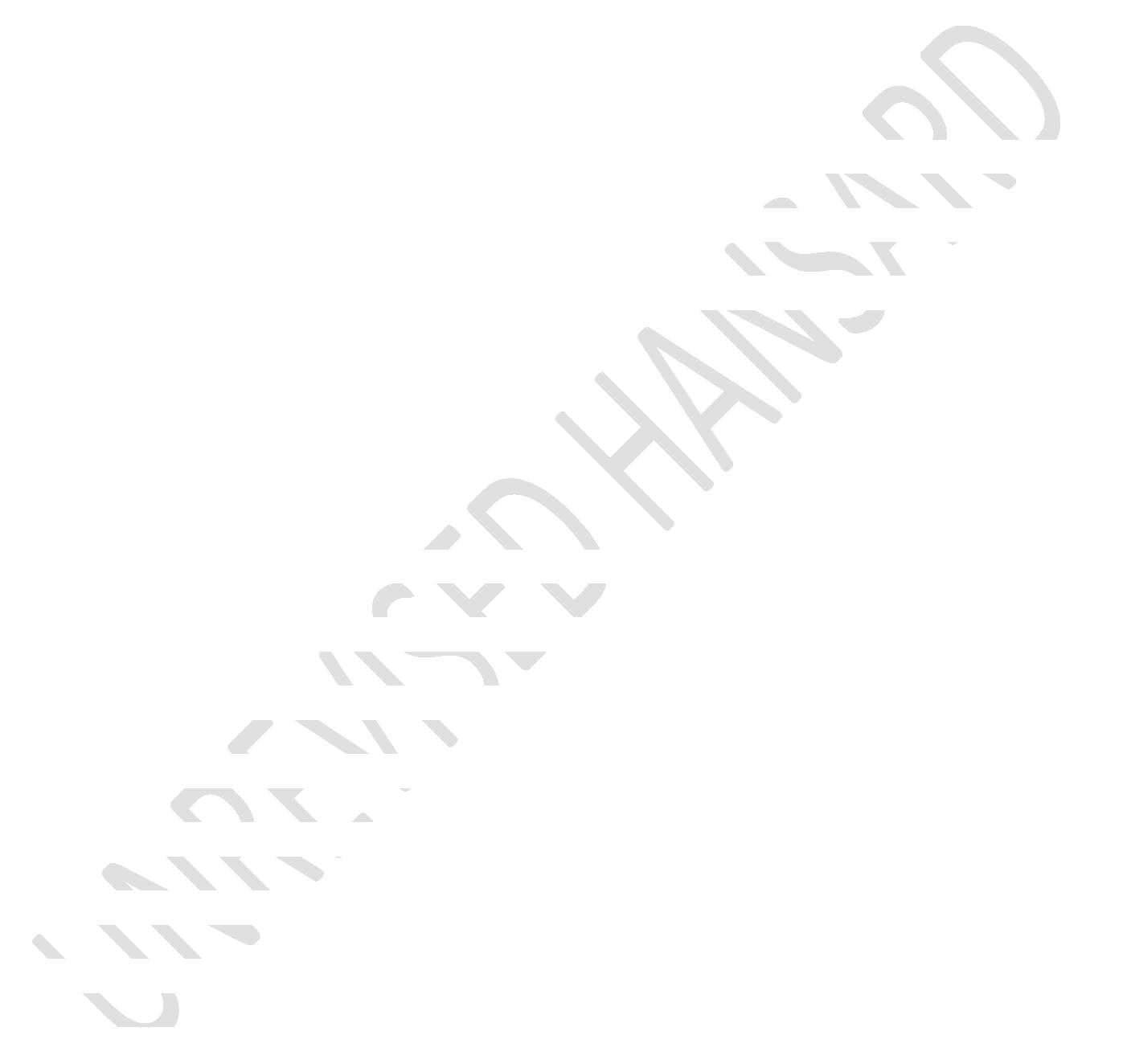 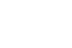 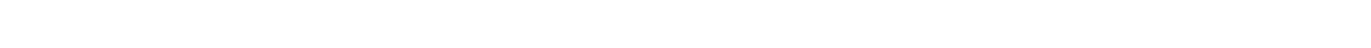 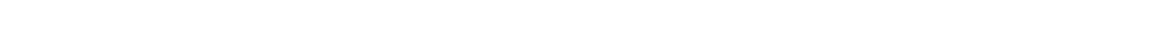 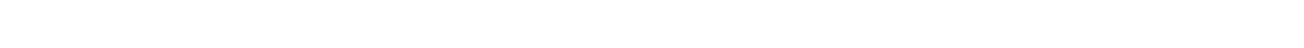 UNREVISED HANSARDNATIONAL COUNCIL OF PROVINCESTHURSDAY, 19 MAY 2022Page: 151Mr A ARNOLDS: Deputy Chairperson, Minister, the Department ofForestry, Fisheries and the Environment under you watchcontinue to waste scarce sources, while communities staying inand around our forest are not benefiting at all. Fisheries inSouth Africa are currently underdeveloped. There is a need totransform in restructure the fishing industry in order toaddress the historical imbalances and to achieve equity in thefishing industry.Section 2 of the Marine Living Resources Act, makes way forthe Minister to introduce new entrance into the fishingsector, yet what we find is that fishing is being moved awayfrom the traditional coastal communities to service the highearned market, deliberately so. This creates ... [Inaudible.]... for coastal fishing communities who depend on fishing forthe livelihoods. But, also for a sense of community astraditional fishers used to fish not only for themselves andtheir families but also used to donate excess fish toorphanages and old age homes.Your own National Development Plan, NDP, speaks about theimportance of fisheries for the coastal communities but smallscale fishers are not enjoying the benefit of the country’sresources.UNREVISED HANSARDNATIONAL COUNCIL OF PROVINCESTHURSDAY, 19 MAY 2022Page: 152As the EFF, we know the extension of the appeals process withregards to the conclusion of fishing rights in the WesternCape. And acknowledge the suffering of the fishing communitiesunder your government. Under the ruling government, fishinghas become fully commercialized breaking down social bondsthat community once had and stripping communities off thelivelihood.Under the policies of this department, we are once againreminded that this government and all its Ministers, have noconcern for the living conditions of the poor people in SouthAfrica. This government has no interest in the realities facedby its people as commercial interest continue to be prioritiesover the needs of our people.We see this in the department, how the department allowsfishing companies, large ... [Inaudible.] ... which wouldotherwise sustain small scale fishing. The ANC is therefore,responsible for the poverty, unemployment and inequality,where small scale fishers are suffering.The same injustices occur in forestry. Where small growers andforesting communities were not even considered when theNational Forestry Act was crafted. Majority of South AfricansUNREVISED HANSARDNATIONAL COUNCIL OF PROVINCESTHURSDAY, 19 MAY 2022Page: 153do not share equally in the natural resources under thestewardship of your department.Your senior management positions in your department for theappointment of a woman stands at 45% although you set a targetfor 47% which is still below 50%.Air pollution continues to affect many South Africans,suffering from respitory illnesses. Under you watch airquality monitoring and enforcement responsibility has beenneglected.As the EFF we reject the R8,9 billion budget allocation in the2022-23 financial year because of your non-compliant supplychain management policies. We reject your lack of projectplanning and implementation which often goes by without anytimeframes put in place.The fisheries management branches have never deliveredservices aimlessly due to human capacities shortages. Wereject the lack of financial management, lack of goodgovernance and irregular expenditure. And we demand a cleanaudit because the country is bleeding of corruption andmismanagement, making the poor majority to further sufferUNREVISED HANSARDNATIONAL COUNCIL OF PROVINCESTHURSDAY, 19 MAY 2022Page: 154under your government. For these reasons, the EFF rejectsBudget Vote 32 of the Department of Forestry, Fisheries andthe Environment. Thank you, Chairperson.The DEPUTY MINISTER OF FORESTRY, FISHERIES AND THEENVIRONMENT: Thank you very much Chairperson and good eveningto all members. The hon Minister Barbara Creecy, all MECspresent on the platform, hon Members of Parliament, ladies andgentlemen. Hon Chair, let me also align myself with whatMinister Creecy alluded to, as we have just seen, witnessedand experienced the recent catastrophic and fatal floods inKwaZulu-Natal. Climate change is already introducing itself inour country, and already and rightfully so, calls forenhancing early warning systems, have been made.We wish to assure our nation that our government and relevantnational, provincial and local governments are workingtirelessly on all these systems, to ensure that the disasterrisk management strategies are in place and effectivelyimplemented. In the process enabling our communities to haveresponse capabilities ... [Inaudible] ... of first aid in themidst of severe weather such as storms and floods.UNREVISED HANSARDNATIONAL COUNCIL OF PROVINCESTHURSDAY, 19 MAY 2022Page: 155Hon Chair, for instance after some of the ambient monitoringsystems fell into disrepair a few years ago, our departmentintervened to repair some of these, which included thePelonomi Air Quality Monitoring Station in MangaungMetropolitan Municipality in the Free State. Our Ministryundertook an inspection visit at this station in October 2021.We are very pleased to say that the Pelonomi Ambient AirQuality Monitoring Station is now operational and reporting tothe SA Air Quality Information Systems.Chairperson, it is a fact that, carbon emissions are causingclimate change, and we must address this efficiently andeffectively. Notwithstanding, we are well advised as thecountry to continue to find a holistic approach in addressingclimate change. Through the National Protected Area ExpansionStrategy, strategic expansion interventions are beingundertaken to identify geographic priorities for expanding theprotected area estate in South Africa.An urgent priority for us is to ensure effective management ofour existing protected area estate, that has continued toprovide direct jobs and further facilitate economicactivities, through associated value chains particularly inrural communities. Through the South African NationalUNREVISED HANSARDNATIONAL COUNCIL OF PROVINCESTHURSDAY, 19 MAY 2022Page: 156Biodiversity Institute, South Africa is also continuing inestablishing itself as a leader in promoting nature-basedresponses, such as ecosystem-based adaptation and ecosystem-based disaster risk reduction, as part of our national climatechange response.South Africa is also an active signatory to a treaty signed in2002, by South Africa, Mozambique and Zimbabwe. Through thistreaty, we have seen the restoration of this important crossborder conservation landscape, where it has now been possibleto return this year, the rhino to Zinave National Park inMozambique, after becoming literally ... [Inaudible] ...morethan 40 years ago.To commemorate the 20th anniversary of the treaty, a date isto be set that will be scheduled by the Ministries as endorsedrelease of the rhinos, as fundamental process and progress, inthe Commemoration of the Greater Limpopo TransfrontierConservation Area’s 20th Anniversary. Our government has alsoapproved and adopted the implementation plan of the CommercialForestry Masterplan, and the greening plan of planting10 million trees over the period of five years, starting inthe financial year of 2019-20.UNREVISED HANSARDNATIONAL COUNCIL OF PROVINCESTHURSDAY, 19 MAY 2022Page: 157This means our government is not only focusing on sustainingthe wood, it is also focusing on production and transformationin the forestry sector. Currently, our department and theDepartment of Public Works and Infrastructure, are in activeengagements with the affected municipalities to facilitate,that all lease-expired state land should be recommission backfor forestry commercial plantations, with the aim to enterinto a community forestry agreement with the communities thatare now currently occupying that land. This process hasalready started working together with the private sector.In this instance, the department will be transferring fourplantations, three in Eastern Cape and one in Limpopo. Thetransfer will be done through Community Forestry Agreement tocommunities in line with the National Forests Act of 1998 ascontained in the masterplan. This will be accompanied by thedevelopment of a post-settlement support plan, that will giveguidance on how the communities will be supported once theplantations have been transferred to them. We are not going todump the transfer to the communities. We will work togetherwith the communities in order for us to make sure that, theyare well sustained.UNREVISED HANSARDNATIONAL COUNCIL OF PROVINCESTHURSDAY, 19 MAY 2022Page: 158Hon Chair, XV World Forestry Congress that our I attendedearlier this month in Seoul, South Korea, has also shown thatSouth Africa is in fact one of the key role global players inthe forestry sector. The congress was hosted under the theme:“Building a Green, Healthy and Resilient Future with Forests”.Members adopted the Seoul Forest Declaration, which conveyedthe urgent need for action to achieve a green, healthy andresilient future with forests. It also endorsed the Youth Callfor Action and the Ministerial Call on Sustainable Wood. Thiswill assist the country towards our initiative of usingsustainable wood, whilst ensuring that youth and women enterand fully participate in the forestry sector.Either as large-scale or as small-scale forest growers, ouryouth and women sectors must be embraced as co-investingpartners in the Green Economy to ensure that there isequitable wood supply, poverty reduction, climate changemitigation, the restoration of degraded forest-landscapes, andthe creation of employment.Chairperson, through the environmental programmes, thedepartment is also funding the implementation ofinfrastructure projects through the People & Parks andBiodiversity Economy subprogramme. I think the Minister alsoUNREVISED HANSARDNATIONAL COUNCIL OF PROVINCESTHURSDAY, 19 MAY 2022Page: 159alluded to that. Small-scale and developing game farmers aresupported through the allocation of seed funding forinfrastructure development and processing facilities. Theseinclude ranching and breeding facilities, hunting outfitters,venison processing, biotrade and bioprospecting processingfacilities.Chairperson, drought threatens lives and food security, and isalready having significant negative socioeconomic andenvironmental challenges. It is therefore imperative that,appropriate global attention and action is focussed onaddressing drought. It is a fact that in many cases, women aremore vulnerable to the effects of climate change and drought,primarily as they constitute the majority dependant on naturalresources that are threatened by climate change, and whocontinue to face social and economic barriers that limit theircoping capabilities. I think hon Bebee also did mention theissues of women that are suffering because of climate change.Waste management, and the contribution of this sector to thegrowth of circular economy, continues to receive attention.The waste sector which has an annual resource value ofR25,2 billion, contributes to the rapid growth of circulareconomy, just under 1% to the National Gross Domestic Output,UNREVISED HANSARDNATIONAL COUNCIL OF PROVINCESTHURSDAY, 19 MAY 2022Page: 160and employs more than 170 000 individuals. The National WasteManagement Strategy 2020, is helping with the waste diversionof 21% with an amount of R22,6 million tonnes from the landsites across the country.As government continues to scale up cleaning campaigns acrossthe country, we had also visited the Matjhabeng LocalMunicipality in the Free State recently as Minister alludedto, as part of the many clean up campaigns our department hasundergone. It is through a number of interventions by thedepartment that we hope the waste challenges will beaddressed. This includes the provision of the equipmentnecessary to compact waste at landfill sites, deliver waste tothese sites and to dispose of waste in the correct way. Thankyou Minister Creecy for prioritising waste management insupport of our struggling municipalities.A waste free environment is important. To create a countryfree of litter and other waste in which we all recycle,upcycle, reuse or repurpose materials requires a commitment byall of us as the citizens of the country.As I conclude hon Chair, I would like to thank the Ministerfor her leadership in our department. My gratitude is alsoUNREVISED HANSARDNATIONAL COUNCIL OF PROVINCESTHURSDAY, 19 MAY 2022Page: 161conveyed to our Director-General Ms Nomfundo Tshabalala andteam environment, including the chairpersons of the boards andchief executive officers of our entities, for all theirsupport and hard work during the past year. I would also liketo say a special thank you to you our members of the selectcommittee under the leadership of the chairperson, Mme TebogoModise. I thank you very much Chairperson.Afrikaans:Mnr S F DU TOIT: Agb Voorsitter, watter eienskap, karaktertrek,nee, leefwyse, ontbreek op hierdie stadium by soveel Suid-Afrikaners? Trots en selfrespek.Ek was deel van ’n Parlementêre afvaardiging wat verlede week’n amptelike besoek aan ons buurland Namibia afgelê het. Onswas aangenaam verras deur, by ons aankoms en soos wat ons omen deur Windhoek en die nedersettings beweeg het, opgemerk hetdat inwoners wat hierdie stukkie aarde deel in gemeenskaplikesimbiose leef deur hul omgewing skoon te hou.English:Hon members, we in Namibia have a zero-pollution policy. Thiswas a statement by one of the Namibian councillors. No paperor plastic waste in the streets, no sewage smell at theUNREVISED HANSARDNATIONAL COUNCIL OF PROVINCESTHURSDAY, 19 MAY 2022Page: 162wastewater treatment plants and no water leaks anywhere. Ifthis can work in a neighbouring African country that has anunemployment rate of about 36,8% and is dependent on tourismand nature for survival, why can’t we do the same?Minister Creecy mentioned in the National Assembly debate thatplans are in place to ensure better management of landfillsites. This is welcomed but South Africa needs a change in itsapproach towards real threats.Afrikaans:Soveel Suid-Afrikaanse burgers moet ’n kopskuif ondergaan.Hierdie departement se begroting is verklein, met slegsR8,9 miljard beskikbaar vir die 2022-23 finansieële jaar. Ditis totaal ontoerykend en die regering het skynbaar geen begripoor die omvang en die bedreiging wat omgewingsbesoedeling virdie land en sy inwoners inhou nie. Die beskerming vanhulpbronne is nie slegs hierdie Departement van Bosbou,Visserye en Omgewingsake se verantwoordelikheid nie.English:The protection of our environment and natural resources is theresponsibility of every other department in the country.Departments can only conserve, protect and nourish ourUNREVISED HANSARDNATIONAL COUNCIL OF PROVINCESTHURSDAY, 19 MAY 2022Page: 163resources if we approach it as a collective and ensure thatthere are consequences for noncompliance, consequences for theexecutive of municipalities if these municipalities do notmanage their wastewater treatment plants responsibly,consequences for the executive of municipalities if thesemunicipalities do not manage their refuse sites responsiblyand consequences for the executive of municipalities if thesemunicipalities do not implement zero-leak policies withoutallowing state capture to take place.The culture of a proud nation, irrespective of culturalbackground, must be instilled and promoted. Every citizen musthave self-respect and understand that we have a moralobligation to preserve our scarce environmental resources. Howwonderful will it be if we can unashamedly, without fear ofdisappointment, invite the world to visit our municipalities,ons klein dorpies [our small towns] and metros, to experiencea clean South Africa, a country that is proud to offer itsbeauty and diverse culture to tourists and investors, and forthe world to enjoy.Afrikaans:Voorsitter, hier is steeds ruimte vir verbetering in MinisterCreecy se departement, maar die onus rus op elkeen van ons omUNREVISED HANSARDNATIONAL COUNCIL OF PROVINCESTHURSDAY, 19 MAY 2022Page: 164nie slegs te kritiseer en van die kantlyn af voorstelle teskree nie, maar om die vlammetjie van kultuur en van trots watons soveel ontbreek, aan te blaas, om weer selfrespek te hê.Ons sal dan korrupsie kan verminder, want jou gewete kla jouaan; Besoedeling verminder, want ons moet ’n nalatenskap virons kinders verseker; Onwettige jag en stropery verminder,want ons moet die natuur bewaar; en ons sal ’n skoon enveiliger omgewing hê, want ons het trots vir onsself en onsmedemens.English:The responsibility is ours to play the oversight role, butlet’s not fulfil this role by approaching it like outsidersand critics. Our legacy will be determined by our currentactions. We must be responsible now.Afrikaans:Neem dit op uself. Vat verantwoordelikheid en wees dieverskil. Wees die verantwoordelike persoon wie jy is en ...ander trots op jou kan wees, in opregtheid. Dankie Voorsitter.Cllr K PHUKUNTSI: Chairperson of the NCOP, hon DeputyChairperson of the NCOP, hon Minister of Forestry, FisheriesUNREVISED HANSARDNATIONAL COUNCIL OF PROVINCESTHURSDAY, 19 MAY 2022Page: 165and Environment, hon Deputy Minister of Forestry, Fisheriesand Environment, hon Chief Whip of the NCOP, hon HouseChairpersons, hon permanent delegates and hon specialdelegates, the SA Local Government Association, Salga, wouldlike to thank the hon Minister on this budget speech. It comesright after the devastating floods that caused loss of lifeand severe destruction of infrastructure in the KwaZulu-Natalprovince, as well as the Eastern Cape and North Westprovinces.As a sector, we recognise that simply rebuildinginfrastructure without addressing climate change resiliencemeans that our communities will remain vulnerable tocalamities such as the one we have just witnessed. On theother hand, Salga is encouraged by a growing recognition thatmunicipalities can be part of the solution to address climatechange, especially as South Africa places itself on a pathwayto build back better from these floods and the COVID-19pandemic.The department’s efforts in rallying the whole country torespond to climate change through the passing of the ClimateChange Bill is noted and supported by Salga. Salga alsowelcomes the work of the Presidential Climate Commission toUNREVISED HANSARDNATIONAL COUNCIL OF PROVINCESTHURSDAY, 19 MAY 2022Page: 166lead South Africa’s just transition journey. However, atransition can only be considered just if it considers thelocal circumstances of those most impacted.Salga has lamented the absence of a local governmentrepresentative in this Presidential Climate Commission.Municipalities are areas of major economic development andplaces where the complexities and challenges of rapidpopulation growth, urbanisation, food and water insecurity,and service delivery collide with climate change impacts. Asfrontline providers of core infrastructure services, they arewhere policy implementation and community engagement happen.Therefore, what municipalities do and how they respond toclimate change will affect the extent and pace of the broadertransition to sustainability. Local government should thus beat the heart of South Africa’s climate change action and thejust transition agenda which will have profound implicationsfor the future competitiveness of municipal economies and thelivelihoods of their citizens.Salga applauds the work of the department in supporting all44 district municipalities with climate change adaptationstrategies. However, it is also crucial that smaller localmunicipalities with huge vulnerable populations be supportedUNREVISED HANSARDNATIONAL COUNCIL OF PROVINCESTHURSDAY, 19 MAY 2022Page: 167to develop and update their risk vulnerability assessments andclimate action plans that can be packaged into projects readyto receive the much-needed climate finance to ensureimplementation.Indeed, the Minister highlighted the challenge of airpollution in this country.Mr M NHANHA: Order Chair!The CHAIRPERSON OF THE NCOP: Yes, Nhanha, let’s hear what yourpoint of order is.Mr M NHANHA: Chairperson, Cllr ... [Inaudible.] ... is hidingaway from us.The CHAIRPERSON OF THE NCOP: Nhanha, that’s not a point oforder. Please proceed, Cllr.Cllr K PHUKUNTSI: Salga applauds the work of the department insupporting all 44 district municipalities with climate changeadaptation strategies. However, it is also crucial thatsmaller local municipalities with huge vulnerable populationsbe supported to develop and update their risk vulnerabilityUNREVISED HANSARDNATIONAL COUNCIL OF PROVINCESTHURSDAY, 19 MAY 2022Page: 168assessments and climate action plans that can be packaged intoprojects ready to receive the much-needed climate finance toensure implementation.Indeed, the Minister highlighted the challenge of airpollution in this country. The department’s efforts to providesupport to local authorities to perform the air qualitymanagement function is welcomed. As Salga, we support theseefforts and will work with the department and all stakeholdersto implement innovative technical support and infrastructuresolutions to ensure that municipalities effectively performthis function.Salga welcomes the work of the department on the White Paperon the Conservation and Sustainable Use of South Africa’sBiodiversity and the High-Level Panel report. We continue toadvocate for the recognition of municipalities as conservationauthorities and appeal to the department to continue to engagelocal government authorities, both as a collective andindividually as management authorities, towards building andsustaining a harmonious policy environment.Firstly, Salga also welcomes the support of the department tomunicipalities to improve waste service provision. DespiteUNREVISED HANSARDNATIONAL COUNCIL OF PROVINCESTHURSDAY, 19 MAY 2022Page: 169this support, waste management services are not at anacceptable standard in the country and most public spacesremain littered with illegally dumped waste. It is for thisreason that we would appeal to the Minister and the departmentto invest in a national public awareness campaign that willrally the whole of society in keeping our environment clean.This requires a sustained momentum of activities by allspheres of government and the private sector to change publicbehaviour towards responsible waste management practices tokeep the country clean.Secondly, there needs to be a conducive environment for thegovernment, especially by municipalities in particular, toenter into innovative partnerships with the private sector andcivil society, to effectively perform the waste managementfunction. Experience has shown us that municipalities on theirown struggle to address all waste and other environmentalchallenges facing the country. We require collaborativeefforts from all spheres of government and the private sectorto perform waste management functions.Salga would like to express gratitude for the department’ssupport as it rolls out the Councillor Induction Programme toequip councillors who will be serving in the environmentUNREVISED HANSARDNATIONAL COUNCIL OF PROVINCESTHURSDAY, 19 MAY 2022Page: 170portfolios in municipalities. This programme will capacitatecouncillors to ensure that municipalities are performing allenvironmental functions and be able to effectively play anoversight role. We are also looking forward to cohosting theLocal Government Environment Indaba with the department andall sector partners to mobilise support to ensureenvironmentally sustainable and climate-change resilientmunicipalities.Operation Phakisa has implications and opportunities formunicipalities. As a result, we urge the department to ensurethe alignment of all Phakisa programmes with Municipal SpatialDevelopment Frameworks, integrated development plans, IDPs,sector-specific infrastructure plans and investmentframeworks. This will assist municipalities to leverage on thesocioeconomic opportunities in the environment sector andalign them to their own IDPs and economic developmentobjectives.In conclusion, Salga really appreciates the collaborativepartnership we enjoy with the department, and that wherecritical challenges are identified, the department mobilisesthe sector to resolve them urgently. We are committed tomobilising the whole of local government to step up andUNREVISED HANSARDNATIONAL COUNCIL OF PROVINCESTHURSDAY, 19 MAY 2022Page: 171contribute towards climate change resilience, putting peopleand nature first in pursuit of a resilient world where we donot just service climate shocks and stresses but thrive inspite of them all.As I conclude and wrap up, I just want to quote the words ofWangari Maathai, “We owe it to ourselves and to the nextgeneration to conserve the environment so that we can bequeathour children a sustainable world that benefits all”.So, as Salga we are going to make sure that our municipalitiesare climate-change resilient. We thank you, Chair.Mr C F B SMIT: Thank you hon Chair, am I audible?The CHAIRPERSON OF THE NCOP: Yes, you’re audible.Mr C F B SMIT: Okay, it’s because I’m having load shedding,I’m sitting by candle light so if my network goes down justindicate to me so that I can switch off my video.The CHAIRPERSON OF THE NCOP: Yes, please proceed.UNREVISED HANSARDNATIONAL COUNCIL OF PROVINCESTHURSDAY, 19 MAY 2022Page: 172Mr C F B SMIT: Hon Chair, hon members, fellow South Africans,hon Minister, I firstly have to refer to some of the speechesthat were done today.Firstly, the hon Minister Creecy, you referred to the plasticpollution problem we are sitting with in South Africa. I cameacross a lot of people that would drive with me and then throwtheir rubbish out the window so I immediately tell them no,pick it up and then they say no but it is job creation. So honMinister, I want to ask, what is being done to educate ourchildren at school level not to dump and throw their garbageall over the place?When I was at school we had a frequent chicken parade ofpicking up garbage and also had a song that we sung inAfrikaans.Afrikaans:Morsjors, tel op jou papiere. Morsjors, waar is jou maniere?English:Hon Minister Creecy, you warned us of the impact of climatechange in the near future. The problem is that your ANCadministration does not take this seriously as your budgetUNREVISED HANSARDNATIONAL COUNCIL OF PROVINCESTHURSDAY, 19 MAY 2022Page: 173clearly speaks for itself. Giving the tip of the tale fromtreasury.Hon Bebee, yes we have one of the most advanced environmentallegislative regimes. Just a pity it is an unfunded mandate andimpossible for the ANC administration to enforce the law asthey say we are driving a Rolce Royce but we can only afford aCity Golf.Hon MEC Mvoko, your speech on climate change sounded more likemore like a letter to father Christmas. A wish list and noself-initiated plans.Hon Ngwenya, after we’ve had to listen to your message scriptdirectly from the Luthuli House, I realised that we shouldactually ask you where is the rest of the budget for thisdepartment as you’re one of the celebrities in the ZondoReport.Hon Chair, this department has the responsibility to defendour environment and natural resources and in essence thedignity and basics. I have no choice but to say it has failedin exactly this duty. It is under resourced and given lipservice by the ANC administration when it comes to budget. IUNREVISED HANSARDNATIONAL COUNCIL OF PROVINCESTHURSDAY, 19 MAY 2022Page: 174think the reason might be that there are not enough tenderopportunities to pocket money. That is unless you get creativelike the Minister of Sports, Arts and Culture with aR22 million flag.Why it, because you are unable to regulate nor prosecutemunicipal officials for disregarding our natural environmentand sensitive systemsWater is already a scarce resource and is at critical levelsbut municipalities like Mogalakwena, eMfuleni and Sol Plaatjieto mention just a few [Inaudible.] of millions of litres ofraw sewerage into our [Inaudible.] systems and wetlands.In Mogalakwena [Inaudible.] manager and accounting officer tono avail. Opening [Inaudible.]The CHAIRPERSON OF THE NCOP: You’re not audible hon member.Try to speak a bit louder.Mr C F B SMIT: ... water violation [Inaudible.] thatstipulates exactly [Inaudible.]UNREVISED HANSARDNATIONAL COUNCIL OF PROVINCESTHURSDAY, 19 MAY 2022Page: 175The CHAIRPERSON OF THE NCOP: Please proceed. Hon Smit seems tobe in some sort of a problem there. Will ask the Table toplease assist.Mr C F B SMIT: Thank you Chair. Violations atthe...Chairperson? Chairperson can you hear me?The CHAIRPERSON OF THE NCOP: Please proceed.Mr C F B SMIT: Thank you. [Inaudible.]The CHAIRPERSON OF THE NCOP: Hon Smit? Hon Smit you seem tohave drifted away and you’re hardly audible now. Please tryand speak to the microphone.Mr C F B SMIT: [Inaudible.] Green Scorpions on violation...Chairperson can you hear me?The CHAIRPERSON OF THE NCOP: I can hear you a little bit now.Please try to be consistent and be closer to the microphone.Mr C F B SMIT: [Inaudible.]The CHAIRPERSON OF THE NCOP: Please try again.UNREVISED HANSARDNATIONAL COUNCIL OF PROVINCESTHURSDAY, 19 MAY 2022Page: 176Mr C F B SMIT: I’m trying my best Chairperson.The CHAIRPERSON OF THE NCOP: You are better now.Mr C F B SMIT: Okay, thank you. We laid multiple complaints tothe Green Scorpions on violations on Bakwena dumping sitewhere animals [Inaudible.]The CHAIRPERSON OF THE NCOP: We seem to be losing you honmember.Mr C F B SMIT: [Inaudible.] ... for weeks now and smoke iscausing serious medical problems amongst surroundingcommunities of which now [Inaudible.] because of it. We arestill waiting for the report from the Green Scorpions[Inaudible.]The CHAIRPERSON OF THE NCOP: We seem to have lost hon Smit sowe’ll proceed. Our next speaker is hon Nyambi.The HOUSE CHAIRPERSON (Mr A J Nyambi): Hon Chairperson of theHouse, Ntate Masondo, Deputy Chairperson, Mme Lucas, hon HouseChairperson Mme Ngwenya, hon Minister Creecy, hon DeputyMinister, Sotyu, MECs from our provinces, fellow members andUNREVISED HANSARDNATIONAL COUNCIL OF PROVINCESTHURSDAY, 19 MAY 2022Page: 177ladies and gentlemen, I know that the hon Smit was failed bythe candle. So, that is why I will forgive him. Instead offocusing on the ball, he was more focussed on the man becausehe could not read his speech. The candle was not doing justiceto him. So, for that reason I will leave him. The list saidabout many things he said about hon member was to focus on thedebate, the better for today.Those of us who have free distribution to playing politicsduring Budget Votes, should not look further than ... NorthWest ...The HOUSE CHAIRPERSON: Hon Nyambi, you are not audible the wayyou should be! Try and focus.The HOUSE CHAIRPERSON (Mr A J Nyambi): ... and elsewhere inthe country to appreciate what this department is dealingwith.It is therefore, fitting for me to take this moment to pay mycondolences to families who have lost their loved ones. I alsopray for strength to those who have to rebuild their lives,after they have lost almost everything. The ANC stands inUNREVISED HANSARDNATIONAL COUNCIL OF PROVINCESTHURSDAY, 19 MAY 2022Page: 178support of Budget Vote No 32 of the Department of Forestry,Fisheries and the Environment.Siswati:Akwehlanga lolungehlanga, bakitshi.English:Whereas it is convenient for some of us to blame it all on theruling party, our glorious movement the ANC, mention has to bemade of the fact that what we saw happening with the recentfloods, is the accumulation of 100 years of poor planningmanagement. I say poor planning management for fear of fallinginto the same ditch as many finger pointing and point-scoringcolleagues are trying to do today.Years of dispossession and subjugation have ensured that thevast majority of our people are condemned to inhabitablespaces of our beautiful and bountiful country. In themeantime, the minority continue to live in higher planes,building fortresses to shelter themselves from elements of theweather.However, hon Chairperson, the time has come for the structureof our economy to be tackled in such a way that the motherlandUNREVISED HANSARDNATIONAL COUNCIL OF PROVINCESTHURSDAY, 19 MAY 2022Page: 179provides equally for all her children irrespective of race,colour or creed. It starts now, with the presentation of thisbudget by the hon Minister which I am sure we will all rise toembrace. If we do not do that, hon Chairperson, we run therisk of perpetrating the devastation that continues to be theportion of the vast majority of our people.We will continue to entangle the country in a vicious circlewhere the people engage in dangerous practices such asdeforestation which in turn, leads to fatal natural disastersover a period of time.Our people scare the forest in search of firewood for cookingand other various forms of domestic energy. This is a doubleedged hazard. That as I have said, leads to deforestation byalso contributes to the erosion of the ozone layer through theemission of dangerous gases from open fires as it has beenexplained by the hon Minister.The provision of clean energy to the masses of our people hasbecome urgent. We appreciate efforts that are being made bythe sister departments in ensuring that there are multiplerole-players in the energy sector who will contribute to thenational energy grid.UNREVISED HANSARDNATIONAL COUNCIL OF PROVINCESTHURSDAY, 19 MAY 2022Page: 180Hon Chairperson, South Africa is blessed with thousands ofkilometers of shoe land that should present an opportunity forus to tap into the reach tapestry of the ocean economy. Wereally qualify to be labelled Africa’s ocean basket. All weneed to do, is to ramp up efforts and ensure that we empoweras many of our people to literally catch the fish forthemselves instead of us catching the fish for them.We need to deal with the redtape whenever it occurs to allowordinary man on the shoreline to run a thriving businesswithout causing damage to the environment.Driving through Strandfontein Beach in the Western Cape, Ihave often marvel at how man and women out of living fromdriving through you see them selling the marine bounty on theside of the road. However, I look forward to the day whenthese men and women will be supported to start trading at thesafe industrial scale. This they can do with our continuedsupport. I am sure we will not fail, when it comes to that,hon Minister.Further away, in St Lucia, I also see a lot of men and womenwho require the same support. Any reluctance to pass thisbudget will be a huge smug on their faces.UNREVISED HANSARDNATIONAL COUNCIL OF PROVINCESTHURSDAY, 19 MAY 2022Page: 181May I also remind this House, hon Chairperson that SouthAfrica also home to over 20 national parks which are home tomost amazing creatures on planet earth. It is our duty toensure that these are our creatures. We do not only have topreserve them for their aesthetic, but also for theircontribution to tourism.I cannot count the many times I was the only South Africanpassenger on the airline operating between Cape Town andMpumalanga with the rest of others being tourists. They loveour Kruger National Park and they really love seeing the bigfive.However, the threat of poachers decimating our rhinos hasalways loomed large. Some of which are domestic which othersbeing transnational.Again we need to ramp up efforts to fight the scourge ofpoachers and that would be seamlessly done by adopting thebudget as presented by the Minister that has been today,eloquently supported by members as hon Smit you fail tounderstand it.UNREVISED HANSARDNATIONAL COUNCIL OF PROVINCESTHURSDAY, 19 MAY 2022Page: 182These national parks hon Chairperson, should not be set asideas an enjoyment by international tourists only, sisterdepartments should consider partnership that would createpackages necessary to promote local tourism more than just theopen day or week, hon Minister.It is heartbreaking to learn that some communities closer tonational parks have not had the full benefit of assessingthese parks. They end up developing attitudes that can only behelpful to poachers who use the communities as hide outs fortheir activities that are against the law. There are justunder 10 transfrontier consecutive areas which ourjurisdiction all of which require our attention. These allowof ease of transit, for tourist between international borders.However, any sought of slip up within these areas could pose aserious threat to national security.That is why hon Minister, it becomes urgent and imperativethat we empower this department through this budget tostrengthen the various agencies working with these areas.Hon Chairperson, we are signatory to Climate Change Protocoland time is running out for us to start walking the talk. Ourduty as the national legislature is to ensure that at allUNREVISED HANSARDNATIONAL COUNCIL OF PROVINCESTHURSDAY, 19 MAY 2022Page: 183times we follow up on our commitments through settling upmonitoring and oversight mechanism. We need to ensure that theexecutive follows the latter and speed of our commitment tosignificantly reduce hazardous emissions.In our last meeting at a Joint Standing Committee meeting ofthe Chairpersons, we have made a commitment to move with speedin ensuring that such a joint committee is set up this year.We cannot stand aside and allow other countries such asGermany to make pronouncement on our funds for a justtransition to be safe-guarded. It is our duty as this House ofParliament or as Parliament to set the pace even as we accepthelp from elsewhere.Hon Chairperson, some people are failing to understand as I amspeaking that we have ample time as members of the committeeto engage and the Minister and her Deputy were able to assistus to understand what is it that we will be doing and why wehave to be effective and efficient when doing oversight.When we approve or when we support, we are not doing it justbecause it is fashionable, but it is responding to thechallenges facing our people on the ground.UNREVISED HANSARDNATIONAL COUNCIL OF PROVINCESTHURSDAY, 19 MAY 2022Page: 184Allow me hon Chairperson, in conclusion, to thank the Ministerand her team for the comprehensive presentation of the budgetwith the assurance that we will always be on hand to lendsupport where ever same is needed. The naysayers like the honSmit and doubting Tomases have always been in our midst, butthat should not deter us or you hon Minister, the Deputy andMECs for doing what is right or what is needed to be done.That is why as the ANC we support this Budget Vote. Thank you,hon Chairperson.The MINISTER ON FORESTRY, FISHERIES AND ENVIRONMENT:Chairperson, let me start by asking hon Labuschagne to forwarda letter to me with regard to the payment problems that shealluded to, and I will give it full attention and see whetherwe can assist. As you correctly point out, we have been doinga lot to verify performance before we pay because of ourdifficulties with the Auditor-General. However, please send mea letter and let’s see what we can do because it is my ferventbelief that small businesses must be paid timeously for thework that they undertake.Unfortunately, I couldn’t hear hon Smit but he was documentingsome environmental challenges and I would like to extend thesame courtesy to him. If he could write a letter to me aboutUNREVISED HANSARDNATIONAL COUNCIL OF PROVINCESTHURSDAY, 19 MAY 2022Page: 185the problems that he was referring to. Let’s see whether wecan attend to them.There was a question posed with regard to where the money isfor biodiversity and conservation. I think there has beenconcern in the budget process that a large chunk of thebiodiversity and conservation budget appears to havedisappeared. It’s merely a reassignment to the environmentalprogrammes and it’s because we have important partnershipswith the SA National Biodiversity Institute, Sanbi, SANational Parks, SANParks, and iSimangaliso, where we areimproving infrastructure in these facilities. We are alsoimproving ... and removing alien vegetation and restoringwetlands, and all in all, this programme is creatingapproximately 9 000 work opportunities. So, I don’t think honmembers have to be afraid that we are decreasing the budgetfor biodiversity and conservation. On the contrary, we aretrying to make sure that more of our resources are channelledtowards our national parks and our botanical gardens, which wethink really need to be creating these work opportunities.I want to take this opportunity to say that hon Nyambi isabsolutely correct. Unless communities living on the outskirtsof our national parks benefit directly from having those parksUNREVISED HANSARDNATIONAL COUNCIL OF PROVINCESTHURSDAY, 19 MAY 2022Page: 186there, you will never have a sustainable strategy for dealingwith poaching. Obviously, poaching does require lawenforcement activities but ultimately you have to find ways toprovide work opportunities so that young men in particular arenot lured into becoming the foot soldiers of poachingsyndicates. I really want to agree with hon Nyambi that ourprogrammes in our national parks and our commercialisationstrategies from the recent conferences that SANParks andiSimangaliso have been holding, have to be directed towardscreating more work opportunities in rural areas where there isvery little else.Let me take the opportunity to congratulate MEC Mvoko on hisprogrammes to provide carbon sinks, on ecosystem restoration,on green energy initiatives that the Eastern Cape governmentis taking and also the partnerships that we have to improvewaste management. Let me agree with him that, going forwardcommunity education is going to be one of the most importantways we can ensure that vulnerable communities become moreclimate resilient. It is not necessary for vulnerablecommunities to be totally powerless in the face of climatechange if we ensure that they have relevant early warningsystems with regard to severe weather events and if we alsoUNREVISED HANSARDNATIONAL COUNCIL OF PROVINCESTHURSDAY, 19 MAY 2022Page: 187help them to understand the mitigation measures that they cantake.I want to thank hon Phukuntsi, our representative from the SALocal Government Association, Salga, for the partnership thatwe enjoy with Salga. It’s extremely valuable to us and I thinkit is helping us to improve air quality, waste management anda range of other areas. As you know, we are always open toextending that partnership and I think key areas that you’veraised are with regard to your status as conservationauthorities and also Phakisa Initiative 5. We are open toconstructive suggestions from yourselves with regard to theseinitiatives.Let me say that we have now reached the point with regard tothe Fishing Rights Allocation Process, Frap, where at the endof this month we will begin the appeals process. And, it’sonly after one has applied one’s mind to the appeals processthat one would want to make any definitive statement on theextent to which we have or have not transformed the fishingindustry. I would just urge all those fishing institutionsthat are dissatisfied with Frap and are interested parties inwhatever way, you have until 29 May to file your appeals, andplease do so.UNREVISED HANSARDNATIONAL COUNCIL OF PROVINCESTHURSDAY, 19 MAY 2022Page: 188There is absolutely no truth, hon Arnolds, that we have notsupported the small-scale fishing sector. It is on my watchthat we have handed out 15-year rights to 10 000 small-scalefishers in the Eastern Cape, KwaZulu-Natal and the NorthernCape. We are now working with the Department of Small BusinessDevelopment to develop these co-operatives and entities, andto ensure that we improve the basket of species. We alsoinvolve them in the comanagement of the fishing resource.The CHAIRPERSON OF THE NCOP: As you conclude, Minister.The MINISTER ON FORESTRY, FISHERIES AND ENVIRONMENT: As Iconclude, let me thank all the hon members for theirparticipation in this debate. In particular, let me take theopportunity to thank my Deputy Minister and also the MECspresent, and everybody else who has come from provinces acrossthe country to focus on environmental issues which are ofgreat concern to all of us. We value your inputs andsuggestions, and we look forward to continuing with theproductive working relationship. I thank you.Debate concluded.The Council adjourned at 18:51.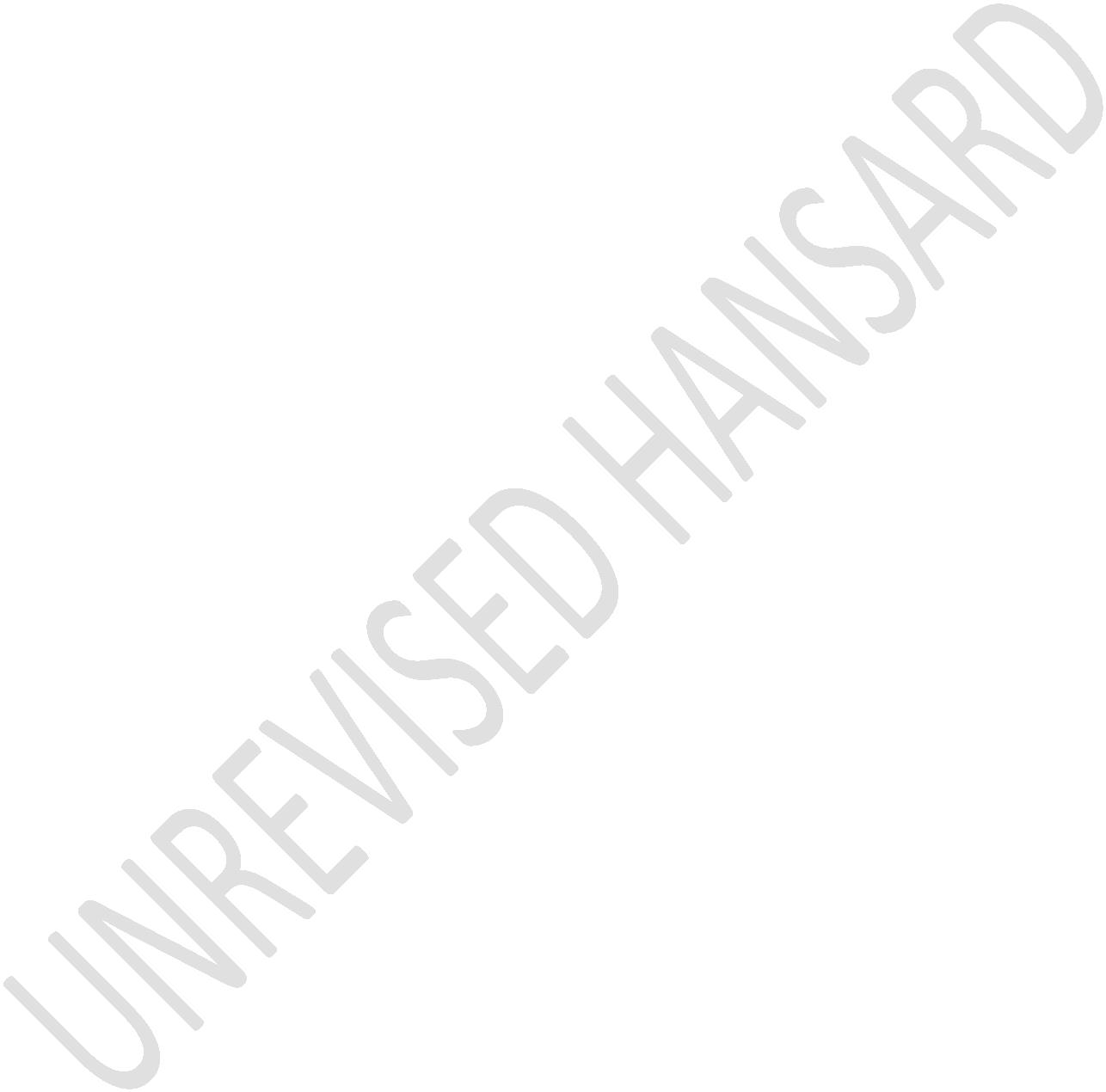 